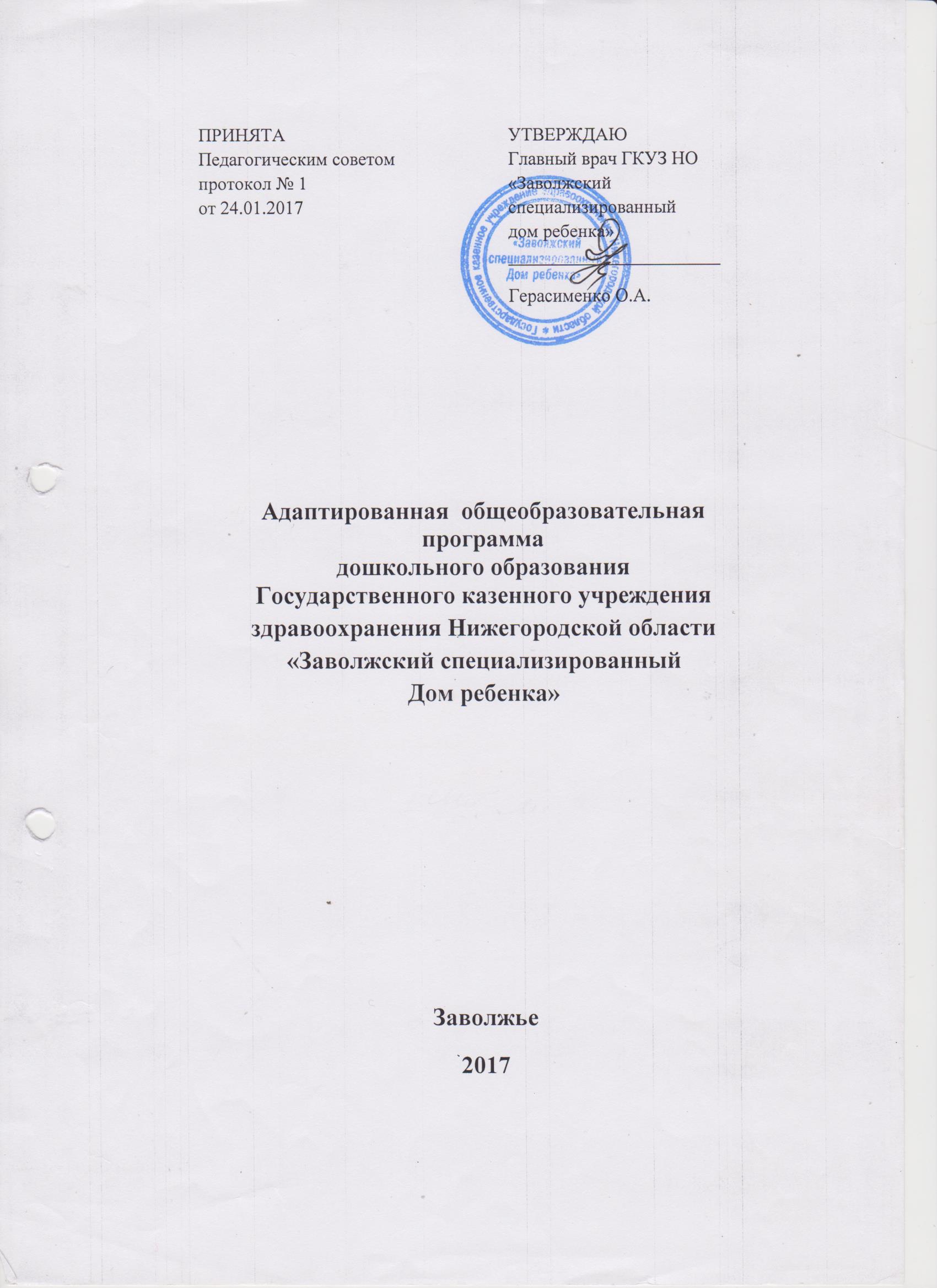 Обязательная часть1. Целевой раздел1. 1. Пояснительная записка        ВведениеОсновная образовательная программа дошкольного образования (далее – Программа) Государственного казенного учреждения здравоохранения Нижегородской области «Заволжский специализированный дом ребенка »(далее - дом ребенка) разработана   на основе программы «От рождения до школы»под редакцией Н.Е. Вераксы, Т.С. Комаровой, М.А. Васильевой, соответствующей требованиям Федерального государственного образовательного стандарта дошкольного образования (ФГОС ДО). Программа дома ребенка определяет цель, задачи, планируемые результаты, содержание и организацию образовательной деятельности на уровне дошкольного образования. Программа обеспечивает разностороннее развитие личности детей дошкольного возраста от рождения до 4 лет в различных видах общения и деятельности с учетом их индивидуальных, психологических и физиологических особенностей по основным направлениям развития и образования детей (далее - образовательным областям): социально-коммуникативное, познавательное, речевое, художественно-эстетическое и физическое развитие. Компонент, формируемый участниками образовательного процесса: программа «Первые шаги». Эта парциальная программа основана на современных научных представлениях о закономерностях психического развития ребенка в раннем возрасте, ведущей роли предметной деятельности и общения с взрослым и рекомендована для работы с детьми от года до трех лет.Программа построена на гуманистических принципах личностно-ориентированной педагогики, предполагающих признание самоценности каждого возрастного периода жизни человека, уважение к личности ребенка, создание условий для развития его активности, инициативности, творческого потенциала. При ее разработке авторы стремились использовать богатое наследие народной педагогики, опыт отечественных и зарубежных педагогов в области воспитания детей раннего возраста.Программа является комплексной, так как охватывает все образовательныеобласти, представленные в ФГОСТ ДО: познавательное, речевое, социально-коммуникативное, художественно-эстетическое и физическое.
Нормативно-правовой основой для разработки основной образовательной программы дошкольного образования являются правовые акты: Федеральный закон от 29.12.2012 № 273-Ф3  (ред. от 31.12.2014, с изм. от 02.05.2015 «Об образовании в Российской Федерации»; Приказ Министерства образования и науки Российской Федерации от 17 октября 2013г. № 1155 «Об утверждении федерального государственного образовательного стандарта дошкольного образования» (зарегистрирован Минюстом России 14 ноября 2013г., регистрационный № 30384). Приказ Минобрнауки России от 30.08.2013 №1014 «Порядок организации и осуществления образовательной деятельности по основным общеобразовательным программам - образовательным программам дошкольного образования»;Приказ Министерства образования и науки РФ от 08.04.2014 г. № 293 «Об утверждении Порядка приема на обучение по образовательным программам дошкольного образования» (зарегистрировано в Минюсте РФ 12 мая 2014 г., № 32220, вступил в силу 27 мая 2014 г.) Приказ Министерства труда и социальной защиты РФ от 18 октября 2013 г. № 544н «Об утверждении профессионального стандарта «Педагог (педагогическая деятельность в сфере дошкольного, начального общего, основного общего, среднего общего образования) (воспитатель, учитель)». Распоряжение Правительства Российской Федерации от 4 сентября 2014 г. № 1726-р о Концепции дополнительного образования детей. Распоряжение Правительства Российской Федерации от 29 мая 2015 г. № 996-р о Стратегии развития воспитания до 2025г. [Электронный ресурс].─ Режим доступа:http://government.ru/docs/18312/.Постановление Главного государственного санитарного врача Российской Федерации от 19 декабря 2013 г. № 68 «Об утверждении СанПиН 2.4.1.3147-13 «Санитарно-эпидемиологические требования к дошкольным группам, размещенным в жилых помещениях жилищного фонда».Постановление Главного государственного санитарного врача Российской Федерации от 15 мая 2013 г. № 26 «Об утверждении СанПиН 2.4.1.3049-13 «Санитарно-эпидемиологические требования к устройству, содержанию и организации режима работы дошкольных образовательных организаций» // Российская газета. – 2013. – 19.07(№ 157).Постановление Главного государственного санитарного врача Российской Федерации от 09.02.2015 № 8 "Об утверждении СанПиН 2.4.3259-15 "Санитарно-эпидемиологические требования к устройству, содержанию и организации режима работы организаций для детей-сирот и детей, оставшихся без попечения родителей". [Электронный ресурс].─ Режим доступа: http://www.pravo.gov.ru:8080/Document/View/0001201503300028Письмо Минобрнауки России «Комментарии к ФГОС ДО» от 28 февраля 2014 г № 08-249 // Вестник образования.– 2014. – Апрель. – № 7. Письмо Минобрнауки России от 31 июля 2014 г. № 08-1002 «О направлении методических рекомендаций» (Методические рекомендации по реализации полномочий субъектов Российской Федерации по финансовому обеспечению реализации прав граждан на получение общедоступного и бесплатного дошкольного образования). Примерная общеобразовательная программа дошкольного образования «От рождения до школы» под редакцией Н.Е. Вераксы, Т.С. Комаровой, М.А. Васильевой (Москва, «Мозаика - Синтез» 2014 год);1.1.1. Цели и задачи реализации ПрограммыВедущие цели Программы — создание благоприятных условий для полноценного проживания ребенком дошкольного детства, формирование основ базовой культуры личности, всестороннее развитие психических и физических качеств в соответствии с возрастными и индивидуальными особенностями, подготовка к жизни в современном обществе, к обучению в школе, обеспечение безопасности жизнедеятельности дошкольника.	Эти цели реализуются в процессе разнообразных видов детской деятельности: игровой, коммуникативной, трудовой, познавательно-исследовательской, продуктивной, музыкально-художественной, чтения.Для достижения целей Программы первостепенное значение имеют:забота о здоровье, эмоциональном благополучии и своевременном всестороннем развитии каждого ребенка;создание в группах атмосферы гуманного и доброжелательного отношения ко всем воспитанникам, что позволяет растить их общительными, добрыми, любознательными, инициативными, стремящимися к самостоятельности и творчеству;максимальное использование разнообразных видов детской деятельности, их интеграция в целях повышения эффективности воспитательно-образовательного процесса;творческая организация (креативность) воспитательно-образовательного процесса;вариативность использования образовательного материала, позволяющая развивать творчество в соответствии с интересами и наклонностями каждого ребенка;уважительное отношение к результатам детского творчества;соблюдение в работе дома ребенка, детского сада и начальной школы преемственности, исключающей умственные и физические перегрузки в содержании образования детей дошкольного возраста, обеспечивая отсутствие давления предметного обучения.Целевые ориентиры образования в младенческом и раннем возрастеРебенок интересуется окружающими предметами и активно действует с ними; эмоционально вовлечен в действия с игрушками и другимипредметами, стремится проявлять настойчивость в достижении результата своих действий.Использует специфические, культурно фиксированные предметные действия, знает назначение бытовых предметов (ложки, расчески, карандаша и пр.) и умеет пользоваться ими. Владеет простейшими навыками самообслуживания; стремится проявлять самостоятельность в бытовом и игровом поведении; проявляет навыки опрятности.Проявляет отрицательное отношение к грубости, жадности.Соблюдает правила элементарной вежливости (самостоятельно или по напоминанию) говорит «спасибо», «здравствуйте», «до свидания», «спокойной ночи»;Имеет первичные представления об элементарных правилах поведения в детском саду, дома, на улице  и старается соблюдать их.Владеет активной речью, включенной в общение; может обращаться с вопросами и просьбами, понимает речь взрослых; знает названия окружающих предметов и игрушек. Речь становится полноценным средством общения с другими детьми.Стремится к общению со взрослыми и активно подражает им в движениях и действиях; появляются игры, в которых ребенок воспроизводит действия взрослого. Эмоционально откликается на игру, предложенную взрослым, принимает игровую задачу.Проявляет интерес к сверстникам; наблюдает за их действиями  и подражает им. Умеет играть рядом со сверстниками, не мешая им. Проявляет интерес к совместным играм небольшими группами.Проявляет интерес к окружающему миру природы, с интересом участвует в сезонных наблюдениях.Проявляет интерес к стихам, песням и сказкам, рассматриванию картинок, стремится двигаться под музыку; эмоционально откликается на различные произведения культуры и искусства.С пониманием следит за действиями героев кукольного театра; проявляет желание участвовать в театрализованных и сюжетно-ролевых играх.Проявляет интерес к продуктивной деятельности (рисование, лепка, конструирование, аппликация).У ребенка развита крупная моторика, он стремится осваивать различные виды движений (бег, лазанье, перешагивание и пр.). С интересом участвует в подвижных играх с простым содержанием, несложными движениями.1.1.2.Принципы и подходы к формированию Программы.Содержание ООП выстроено в соответствии с научными принципами и подходами, обозначенными  в ФГОС  ДО.Особенностью осуществления образовательного процесса ДОУ с учётом национально-культурных, демографических и климатических условий является обеспечение условий для формирования у детей целостного представления о взаимосвязи процессов, происходящих в мире, стране, регионе, конкретном муниципальном образовании, и готовности включиться в практическую деятельность по его развитию. При организации образовательного процесса учитывается специфика муниципального образования в целом (демографические, региональные, национально-культурные особенности). Методологические подходы к формированию ООП:1. Возрастной подход, учитывающий, что психическое развитие на каждом возрастном этапе подчиняется определенным возрастным закономерностям, а также имеет свою специфику, отличную от другого возраста.2. Личностный подход.Всё поведение ребёнка определяется непосредственными и широкими социальными мотивами поведения и деятельности. В дошкольном возрасте социальные мотивы поведения развиты еще слабо, а потому в этот возрастной период деятельность мотивируется в основном непосредственными мотивами. Исходя из этого, предлагаемая ребёнку деятельность должна быть для него осмысленной, только в этом случае она будет оказывать на него развивающее воздействие.3. Деятельностный подход.В рамках деятельностного подхода деятельность наравне с обучением рассматривается как движущая сила психического развития. В каждом возрасте существует своя ведущая деятельность, внутри которой возникают новые виды деятельности, развиваются (перестраиваются) психические процессы и возникают личностные новообразования.В основу ООП положены идеи возрастного, личностного и деятельностного подходов в воспитании, обучении и развитии детей дошкольного возраста.Реализация этих идей предполагает и предусматривает построение образовательного процесса на адекватных возрасту формах,  специфических  для  детей  данной  возрастной  группы  в  форме  игры,  познавательной  и  исследовательской  деятельности,  в  форме  творческой  активности,  обеспечивающей  художественно-эстетическое  развитие  ребёнка.В соответствии со Стандартом ООП построена на следующих принципах.Полноценное проживание ребёнком раннего и дошкольного возраста, обогащение (амплификация) детского развития;Построение образовательной деятельности на основе индивидуальных особенностей каждого ребёнка, при котором сам ребёнок становится активным в выборе содержания своего образования, становится субъектом образования;Содействие и сотрудничество детей и взрослых, признание ребёнка полноценным участником (субъектом) образовательных отношений;Поддержка инициативы детей в различных видах деятельности;Сотрудничество Учреждения с семьей;Приобщение детей к социокультурным нормам, традициям семьи, общества и государства;Формирование познавательных интересов и познавательных действий ребёнка в различных видах деятельности;Возрастная адекватность дошкольного образования (соответствие условий, требований, методов возрасту и особенностям развития);Учет этнокультурной ситуации развития детей.В Программе на первый план выдвигается развивающая функция образования, обеспечивающая становление личности ребенка и ориентирующая педагога на его индивидуальные особенности, что соответствует современной научной «Концепции дошкольного воспитания» (авторы В. В. Давыдов, В. А. Петровский и др.) о признании самоценности дошкольного периода детства. Программа построена на позициях гуманно-личностного отношения к ребенку и направлена на его всестороннее развитие, формирование духовных и общечеловеческих ценностей, а также способностей и интегративных качеств.1.1.3.Значимые для разработки и реализации ООП характеристикиХарактеристика возрастных особенностей развития детей дошкольного возраста соответствует возрастным характеристикам основной образовательной программы дошкольного образования «От рождения до школы».Данные характеристики необходимы для правильной организации образовательного процесса, как в условиях семьи, так и в условиях дошкольного учреждения (группы).Наименование учреждения, реализующего программу: Государственное казенное учреждение здравоохранения Нижегородской области «Заволжский специализированный дом ребенка».Сокращенное наименование учреждения, реализующего программу: ГКУЗ НО «Заволжский специализированный дом ребенка».Адрес учреждения: 606520, Нижегородская область, 
г. Заволжье, ул. Веденеева 9.Юридический адрес учреждения: 606520, Нижегородская область, 
г. Заволжье, ул. Веденеева 9.В соответствии с Уставом учреждения (пункт 2.1) целями создания учреждения являются: 
- оказание высококвалифицированной медицинской, психоневрологической помощи,
- воспитательной, образовательной и социальной помощи детям с органическим поражением центральной нервной системы, с нарушением психики, оставшимся без попечения родителей, а так же из социально неблагополучных условий в возрасте с рождения и до 4 лет.ГКУЗ НО «Заволжский специализированный дом ребенка» расположен в приспособленном, отдельно стоящем, двухэтажном здании.   Здание шлакоблочное, расположенное  на обособленном земельном участке на территории жилой застройки. Год постройки 1959 г.Предельная численность воспитанников за год до  50 человек.    Количество групп - 5,  группы разновозрастные (с 1 года до 4-х лет), 1 группа для детей грудного возраста (от 1 месяца до 12 месяцев), 1 группа – изолятор – для вновь поступивших детейНаполняемость групп – до 10 человек.Коллектив  укомплектован педагогическими кадрами количеством 39 человек:старший воспитатель — 1 человек,воспитатели — 36 человек,учитель –  дефектолог -1 человек,учителя-логопеды – 3 человека,педагог-психолог – 1 человек,музыкальный руководитель — 1 человек,специалист по социальной работе – 1 человек,Содействие администрации Учреждения:в совершенствовании условий для осуществления образовательного процесса, охраны жизни и здоровья детей, свободного развития личности;в защите законных прав и интересов детей;В доме ребенка создано единое информационное пространство - создана электронная почта и сайт дома ребенка;- предоставлен участникам образовательной деятельности свободный доступ к компьютерной технике, к информационным ресурсам, программным средствам;- интегрированы и внедрены информационные и коммуникационные технологии в процессы управления, воспитания и обучения;Планируемые результаты освоения ООППланируемые результаты освоения ООП конкретизируют требования Стандарта к целевым ориентирам в обязательной части и части, формируемой участниками образовательных отношений с учётом возрастных возможностей и индивидуальных различий детей.Планируемые промежуточные результаты освоения ООП ГКУЗ НО «Заволжский специализированный дом ребенка» для детей от 2 месяцев до 4 лет подробно представлены в основной образовательной программе дошкольного образования «От рождения до школы» под редакцией Вераксы Н.Е., Комаровой Т.С., Васильевой М.А., Москва, «МОЗАИКА-СИНТЕЗ», 2016 год, издание 3-е, исправленное и дополненное.Планируемые промежуточные результатыосвоения ООП для детей второй группы раннего возраста(от 2 до 3 лет)Образовательная область «Социально-коммуникативное развитие»Социализация, развитие общения, нравственное воспитание    Ребенок в семье и сообществе –стр.32Самообслуживание, самостоятельность, трудовое воспитание-    стр.34 Формирование основ безопасности-стр.35Образовательная область «Познавательное развитие» Формирование элементарных математических представлений-стр.39 Развитие познавательно-исследовательской деятельности-стр.40 Ознакомление с предметным окружением-стр.42 Ознакомление с социальным миром-стр.43 Ознакомление с миром природы-стр.43Образовательная область «Речевое развитие»Развитие речи –стр.47Приобщение к художественной литературе –стр.50Образовательная область «Художественно-эстетическое развитие»Приобщение к искусству –стр.53Изобразительная деятельность-стр.54 Конструктивно-модельная деятельность –стр.57Музыкальная деятельность-стр.58 Образовательная область «Физическое развитие»Формирование начальных представлений о здоровом образе жизни –стр.61Физическая культура-стр.60 Планируемые промежуточные результатыосвоения ООП для детей младшей группы(от 3 до 4 лет)Образовательная область «Социально-коммуникативное развитие»-стр.33Социализация, развитие общения, нравственное воспитание  Ребенок в семье и сообществе Самообслуживание, самостоятельность, трудовое воспитание-стр.35Формирование основ безопасности –стр.36Образовательная область «Познавательное развитие» -стр.39Формирование элементарных математических представлений Развитие познавательно-исследовательской деятельности-стр.41 Ознакомление с предметным окружением-стр.42 Ознакомление с социальным миром-стр.43Ознакомление с миром природы-стр.44 Образовательная область «Речевое развитие»Развитие речи –стр.49Приобщение к художественной литературе-стр.51 Образовательная область «Художественно-эстетическое развитие»-стр.51Приобщение к искусству –стр.53Изобразительная деятельность –стр.55Конструктивно-модельная деятельность-стр.57 Музыкальная деятельность –стр.58Образовательная область «Физическое развитие»-стр.60Формирование начальных представлений о здоровом образе жизни –стр.61Физическая культура –стр.60Планируемые результаты освоения части ООП, формируемой участниками образовательных отношений1.3. Система оценки результатов освоения  ПрограммыВ соответствии с ФГОС ДО, целевые ориентиры не подлежат непосредственной оценке, в том числе в виде педагогической диагностики (мониторинга), и не являются основанием для их формального сравнения с реальными достижениями детей. Они не являются основой объективной оценки соответствия, установленным требованиям образовательной деятельности и подготовки детей. Освоение Программы не сопровождается проведением промежуточных аттестаций и итоговой аттестации   воспитанников.Однако педагог в ходе своей работы должен выстраивать индивидуальную траекторию развития каждого ребенка. Для этого педагогу необходим инструментарий оценки своей работы, который позволит ему оптимальным образом выстраивать взаимодействие с  детьми.Оценка уровня развития ребёнка строится в основном на анализе реального поведения ребенка, а не на результате выполнения специальных заданий. Информация фиксируется посредством прямого наблюдения за поведением ребенка. Результаты наблюдения педагог получает в естественной среде (в игровых ситуациях, в ходе режимных моментов, на занятиях).Специально обученные профессионалы (психологи, медицинские работники и др.) при проведении диагностики уровня нервно-психического развития, должны также учитывать аутентичные оценки взрослых, которые проводят с ребенком много времени, хорошо знают его поведение. В-третьих, аутентичная оценка максимально структурирована.Педагогическая диагностикаРеализация программы «От рождения до школы» предполагает оценку индивидуального развития детей. Такая оценка производится педагогическим работником в рамках педагогической диагностики (оценки индивидуального развития дошкольников, связанной с оценкой эффективности педагогических действий и лежащей в основе их дальнейшего  планирования).Педагогическая диагностика проводится в ходе наблюдений за активностью детей в спонтанной и специально организованной деятельности. Инструментарий для педагогической диагностики — карты наблюдений детского развития, позволяющие фиксировать индивидуальную динамику и перспективы развития каждого ребенка в ходе:• коммуникации со сверстниками и взрослыми (как меняются способы установления и поддержания контакта, принятия совместных решений, разрешения конфликтов, лидерства и пр.);• игровой деятельности;• познавательной деятельности (как идет развитие детских способностей,  познавательной активности);• проектной деятельности (как идет развитие детской инициативности, ответственности и автономии, как развивается умение планировать и организовывать  свою деятельность);• художественной деятельности;• физического развития.Результаты педагогической диагностики могут использоваться исключительно для решения следующих образовательных задач:индивидуализации образования (в том числе поддержки ребенка, построения его образовательной траектории или профессиональной коррекции особенностей его развития);оптимизации работы с группой детей.В ходе образовательной деятельности педагоги должны создавать диагностические ситуации, чтобы оценить индивидуальную динамику детей и скорректировать свои действия.2. Содержательный раздел2.1. Содержание психолого-педагогической работы с детьми от       2 месяцев до 1 года (младенческая группа)В соответствии с законом Российской Федерации «Об образовании» в дошкольные учреждения принимаются дети, начиная с 2 месяцев. В дома ребенка определяются дети с рождения.  Основными задачами воспитания и обучения в данный возрастной период являются:- сохранение и укрепление здоровья детей, обеспечение их полноценного физического развития;- поддержание эмоционально положительного состояния каждого ребенка;- своевременное формирование общих движений и движений руки, овладению ползанием и ходьбой, обогащение сенсорного опыта;- развитие понимаемой речи и осуществление подготовительной работы по овладению активной речью. Кроме того необходимо:- поощрять попытки детей включаться в процесс самообслуживания. Поддерживать эмоциональную отзывчивость детей, доброжелательное отношение к близким людям;- пробуждать интерес к игрушкам, картинкам, музыке, пению; поддерживать активность ребенка при выполнении простейших плясовых движений;- активно помогать каждому ребенку в освоении соответствующих возрасту умений, систематически и грамотно анализировать полученные результаты; - формировать положительное отношение к режимным процессам, не нарушать режим, соблюдать постоянство условий и единство требований;- создавать условия для активного бодрствования каждого ребенка: осуществлять целенаправленное обучение в процессе игр-занятий, поощрять активное обращение ребенка ко взрослому, а также умение самостоятельно занять себя, поддерживать положительное эмоциональное состояние детей, предупреждать появление отрицательных привычек и самостимуляции. Важно предлагать каждому ребенку разнообразные игрушки для освоения необходимых навыков, своевременно обновлять и усложнять игровой материал с учетом возрастных и индивидуальных возможностей детей. Побуждать детей к самостоятельным действиям и передвижениям, к активным речевым реакциям. Для поддержания активности детей менять виды деятельности. Следить, чтобы дети подолгу не оставались в статичной позе, не мешали друг другу. Организовывать места для игр с теми игрушками, которым дети отдают предпочтение. Создавать в группе спокойную обстановку, чтобы каждый ребенок мог слышать взрослых, себя, прислушиваться к голосовым проявлениям других детей (гулению, лепету), проявлять речевую активность. Следить за порядком в группе, систематически обрабатывать игрушки. Массаж и гимнастику должен проводить специалист. Кормление. Формировать привычку съедать положенную порцию. Учитывать избирательное отношение детей к еде. Приучать к выполнению самостоятельных действий: с 2,5–3 месяцев придерживать бутылочку во время кормления, брать ее и подносить ко рту; с 4–5 месяцев есть с ложки полугустую пищу; с 5–6 месяцев пить из чашки, которую держит взрослый; с 7 месяцев есть хлеб, держать его в руке. К 12 месяцам сформировать навык брать со стола чашку, держать ее и пить самостоятельно. До 7–8 месяцев кормить ребенка, держащего полулежа на руках, с 8 месяцев (когда научится самостоятельно сидеть) — за высоким столом. К 11–12 месяцам приучать ребенка самостоятельно подходить к низкому столу, садиться в кресло. Создавать у детей положительную установку на фразу взрослого: «Сейчас будем есть». Знакомить с названиями некоторых предметов сервировки (чашка, тарелка, ложка), формировать умение понимать действия (садись, пей, ешь хлеб и т. д.). Активизировать речь ребенка (ам-ам, дай, на и т. п.). С 8 месяцев кормить одновременно двух сидящих за столом детей, давая им поочередно по 2–3 ложки пищи, приучать доброжелательно, относиться к сидящему рядом малышу, не мешать ему. Формировать умение с 8–9 месяцев пользоваться салфеткой. Формировать умение благодарить взрослого после еды кивком головы или облегченным словом.Подготовка ко сну, укладывание, подъем. При укладывании детей формировать у них положительное отношение к этому процессу. Создавать установку на сон, негромко петь колыбельную и т. п. Учитывать индивидуальные особенности каждого ребенка (детей, нуждающихся в более длительном сне, укладывать первыми, поднимать последними, уставшего малыша уложить пораньше). Особое внимание уделять детям, недавно поступившим в группу. С первых недель жизни приучать засыпать без дополнительных воздействий (укачивание, соска и т. п.). Поднимать детей только по мере пробуждения. Обеспечивать их эмоционально положительное состояние (неторопливые действия взрослых, приветливая речь). Соблюдать последовательность одевания. Побуждать к активным голосовым реакциям (лепет, облегченные слова). Развивать понимание речи при назывании взрослым предметов обуви, одежды; привлекать детей к выполнению некоторых действий (поднять руку, подать колготки) и повторению за взрослым отдельных слов.Проведение гигиенических процедур. Формировать положительную установку на водные процедуры. Обращать внимание ребенка на чистоту рук; мыть лицо и руки по мере загрязнения, перед едой. Ежедневное или через день (после 6 месяцев) купать ребенка (перед ночным сном). Формировать понимание речи взрослого в процессе выполнения водных процедур. Поддерживать речевые и двигательные реакции ребенка в процессе водных процедур (умывание, купание и т. д.). Высаживание на горшок. С 7–8 месяцев формировать у детей умение проситься на горшок. Высаживать ребенка сразу после сна, если он проснулся сухим, а также спустя 10–15 минут после еды. Поощрять первые попытки ребенка сигнализировать — звуками, лепетом, поведением — о необходимости физиологического отправления, хвалить при положительном результате. Высаживать в определенном месте и на индивидуальный горшок. Приучать к элементарным навыкам опрятности. Воспитывать потребность находиться в сухой одежде.Воспитание в играх-занятиях. Формировать умения, которые не могут появиться у ребенка без специального обучения (развитие движений, действий с предметами, совершенствовать восприятие и др.). Проводить во время бодрствования индивидуальные игры-занятия при условии, что остальные малыши, играющие самостоятельно, спокойны и заняты. Игры-занятия с детьми от 2 до 8–9 месяцев проводить предварительно зонировав пространство, с 8–9 месяцев — за столом или в групповой комнате. Длительность индивидуальных игр-занятий — 2–3 минуты, с подгруппой — 5–7 минут. Заниматься с несколькими детьми (до 5–7 человек) одновременно следует тогда, когда у них образован первичный запас элементарных ориентировок в окружающем, а также сенсорных умений (примерно с 5–6 месяцев). Формировать подгруппы с учетом уровня развития детей, их индивидуальных различий. Воспитывать доброжелательное отношение к сверстникам, эмоциональную отзывчивость, умение немного подождать, пока взрослый не предложит действовать. Развивать умение слушать и понимать речь взрослого, обращенную непосредственно к ребенку и ко всем детям. Поощрять попытки действовать адекватно заданию, радоваться достигнутому результату. Развитие восприятия. От рождения до 2–3 месяцев. Вызывать ступенчатое слежение глазами за медленно движущейся игрушкой (10–15 дней). Формировать умение фиксировать взгляд на подвешенной игрушке, на лице ласково разговаривающего с ним взрослого (к 20 дням). Вызывать у ребенка первую улыбку (к 1 месяцу). Способствовать развитию плавного слежения за движущейся игрушкой (1 месяц). Формировать умение удерживать взгляд на лице взрослого (держа ребенка в вертикальном положении (к 1 месяцу)). Побуждать следить за разговаривающим и медленно передвигающимся вокруг манежа взрослым (к 2 месяцам), прислушиваться к его голосу, негромкому пению, разнообразным звукам ближайшего окружения. Вызывать у ребенка «комплекс оживления» (яркая улыбка, гуление и т. п.). Стимулировать развитие восприятия ребенка с помощью мобилей. От 2–3 до 5–6 месяцев. Закреплять и обогащать зрительные и слуховые реакции детей. Поощрять попытки находить взглядом, поворотом головы источник звука (разговаривающий взрослый, звучащая игрушка и т. п.). Совершенствовать умение следить за перемещающимися объектами и сосредоточивать взгляд на неподвижных предметах, находясь в разных положениях (лежа на спине, животе; на руках у взрослого). Формировать умение проявлять эмоциональный отклик, радоваться при виде матери, воспитателя (к 4 месяцам). Развивать эмоциональный отклик на различные интонации речи знакомого взрослого (ласковая, веселая, строгая). Способствовать тому, чтобы под воздействием зрительных, слуховых, ориентировочных реакций у ребенка формировались новые умения: наталкивание на низко висящую игрушку, попытка захватить, ощупать ее (к 3 месяцам). Развивать зрительно-моторную координацию рук в ситуациях, когда ребенок целенаправленно тянется к игрушке, захватывает и удерживает ее, манипулирует ею (к 4 месяцам). От 5–6 до 9–10 месяцев. Обогащать восприятие ребенка посредством стимулирующего зрения, слуха, осязания. Предлагать его вниманию предметы разной формы (круглые, овальные, прямоугольные), из разного материала (мягкие, упругие и т. п.).  Способствовать эстетическому восприятию красочно оформленных игрушек, красивой посуды, цветущего растения и т. п. Развивать координацию рук. Способствовать формированию умения брать и удерживать игрушку из любого положения (сбоку, над головой), дотягиваться до игрушки, предмета (подготовка к ползанию, ходьбе). Организовывать игры-развлечения. От 9–10 до 12 месяцев. Продолжать обогащать сенсорный опыт. Совершенствовать зрительные, слуховые и тактильные ощущения. Предлагать послушать звучание барабана, дудочки, гладить, мять предметы из разных материалов. Формировать у ребенка умение понимать, что шарик катится, проваливается в круглую лунку, что на кубик можно поставить другой кубик и т. п. Игры-занятия с подгруппой детей. Предлагать озвученные взрослым или «говорящие» игрушки («Чудесный мешочек»), проводить игры-развлечения («Ладушки», «Прятки» и т. п). Развитие речи от рождения до 2–3 месяцев - поддерживать эмоциональное общение взрослого с ребенком. Развивать умение прислушиваться к ласковому обращению взрослого; вызывать первые гортанные звуки. От 2–3 до 5–6 месяцев  - способствовать формированию слуховых и зрительных связей как основы понимания речи. Побуждать ребенка прислушиваться к разным интонациям разговаривающего с ним взрослого. Формировать предпосылки активной речи. В процессе общения вызывать и развивать у ребенка голосовые реакции: в 4–5 месяцев — певучие гласные (гуление), в 5–6 месяцев — отдельные слоги (ба, ма, па). Произносить звуки, отдельные слоги вслед за ребенком, побуждать к повторному их произнесению. Способствовать развитию артикуляционного аппарата. От 5–6 до 9–10 месяцев - развивать способность понимать речь взрослого, вслушиваться в произносимые им звуки, слова. Помогать устанавливать связь между предметом и словом, его обозначающим. Поощрять попытки ребенка по слову взрослого взглядом отыскивать близкого человека («Где мама?»), предметы, постоянно находящиеся в определенном месте («Где часы?»).С 8–9 месяцев побуждать детей к поиску предметов, находящихся в разных местах помещения. Продолжать развивать предпосылки активной речи. Формировать умение вслед за взрослым произносить знакомые слоги (к 9 месяцам), подражать разным интонациям взрослого. Развивать и поддерживать стремление детей по собственной инициативе взаимодействовать со взрослыми в играх-развлечениях: «Идет коза рогатая», «Сорока-белобока», «Прятки» и др.; поддерживать эмоционально положительное состояние каждого ребенка. Игры-занятия с подгруппой детей. Побуждать детей выполнять ряд действий со знакомыми игрушками: кукла Ляля идет — топ-топ, пляшет — ля-ля-ля, уходит — до свидания, пока-пока. Поддерживать желание детей подражать отдельным звукосочетаниям при показе действий со знакомой сюжетной игрушкой: ав-ав — собачка лает, ам-ам — собачка ест. Активизировать речевые проявления (звуки, звукосочетания, лепет) при показе заводной игрушки, в играх-развлечениях («Поехали-поехали» и др.). Способствовать хорошему настроению детей, дружелюбному отношению к сверстникам. От 9–10 до 12 месяцев - расширять ориентировку в окружающем. Формировать способность понимать речь взрослого, знать свое имя и откликаться на него (9 месяцев). Закреплять умение находить предмет в разных местах комнаты; определенную игрушку среди других игрушек (с 9 месяцев); выполнять простые поручения («Найди куколку», «Покорми собачку»); понимать, что одно и то же слово может обозначать предметы, отличающиеся по разным признакам: куклы в разных платьях, собачки разного размера и т. п. (к 11–12 месяцам). Активизировать выполнение одного и того же действия с разными игрушками (укладывать спать куклу, мишку, зайца и т. д.). Формировать умение узнавать на картинке знакомый предмет, называть его облегченным словом. Вызывать эмоциональный отклик на художественное оформление картинок. Формировать умение понимать смысл слов «можно» — «нельзя», «хорошо» — «плохо», показывать основные части собственного тела и части тела куклы. Продолжать развивать активную речь. Учить подражать новым словам (10 месяцев), пользоваться облегченными, обозначающими названия знакомых предметов и действий (собачка — ав-ав, спит — бай-бай) и первыми полными словами (мама, папа, дядя, баба и т. д.). Игры-занятия с подгруппой детей. Организовывать показы сюжетных игрушек, наблюдения за живыми объектами (котенок, цыпленок). Побуждать детей выполнять поручения («Возьмите мячики!» и т. д.). Способствовать укреплению дружелюбного отношения к взрослым и детям, вызывать радость от восприятия живого объекта. Формировать предпосылки эстетического отношения к игрушкам и предметам.Развитие движений от рождения до 2–3 месяцев: упражнять в умении удерживать голову при выкладывании на живот и в вертикальном положении на руках у взрослого (с 3 дней). У ребенка, удерживающего голову, вызывать отталкивание ногами от твердой поверхности для развития упора ног (поддерживая малыша под мышки в вертикальном положении). От 2–3 до 5–6 месяцев формировать ситуативно-деловое общение взрослого с ребенком. Стимулировать развитие кисти руки, умение захватывать игрушки (4 месяца), брать игрушку из разных положений и длительно заниматься ей. Формировать умение изменять положение собственного тела: повороты на бок (4 месяца), со спины на живот (5 месяцев), с живота на спину (6 месяцев). Закреплять умение длительно лежать на животе, опираясь на ладони выпрямленных рук. Развивать движения, подготавливающие к ползанию. Развивать упор ног (поддерживая ребенка под мышки в вертикальном положении). Формировать умение упираться ногами в твердую поверхность (5 месяцев). Упражнять в умении сохранять равновесие (плавно покачивая малыша в горизонтальном и вертикальном положениях). От 5–6 до 9–10 месяцев стимулировать дальнейшее развитие рук, манипуляцию с предметами, самостоятельное ползание (к 7 месяцам). Учить ползать (с 6 месяцев) (подзывая ребенка к себе и привлекая игрушкой (с 6 месяцев)). Стремиться к тому, чтобы малыш к 7 месяцам активно и подолгу ползал. Поддерживать стремление ребенка самостоятельно присаживаться из лежачего положения, а затем садиться, вставать и опускаться, держась руками за опору (к 8 месяцам). Способствовать развитию умения переступать вдоль барьера, придерживаясь за него руками, переходить от одного предмета к другому (9 месяцев). Поддерживать попытки ребенка вползать на горку и спускаться с нее (8 месяцев), подниматься на горку по лестнице, держась за перила 32 (10 месяцев), перелезать через бревно, влезать в дидактические ящики (с 8–9 месяцев). Упражнять в умении сохранять равновесие (сидя, стоя, переступая).Игры-занятия с подгруппой детей. Объединять детей для выполнения упражнений (ползание, переступание). Использовать мячи разных размеров, крупные сюжетные и музыкальные игрушки. От 9–10 до 12 месяцев совершенствовать ранее освоенные ручные и общие движения. Формировать умение ходить, придерживаясь за предметы, переходить от одного предмета к другому; ходить при поддержке за обе руки, спокойно подниматься и спускаться по лестнице и с горки, приседать на корточки, взбираться на невысокие предметы, свободно вставать и опускаться (к 10–11 месяцам). Закреплять умение детей ходить, ориентироваться в окружающем пространстве (игры «Найди по голосу (кошку)», «Достань с горки игрушку», «Собери раскатившиеся шарики», «Догони собачку» и др.). Поддерживать и закреплять чувство удовлетворения от совместных действий, радостного сопереживания товарищам. Развитие действий с предметами от рождения до 2–3 месяцев: содействовать попыткам ребенка наталкиваться руками на низко подвешенные игрушки и прикасаться к ним (с 2 месяцев). Развивать умение захватывать и ощупывать низко висящую игрушку обеими руками (к 4 месяцам). От 2–3 до 5–6 месяцев помогать ребенку захватывать, ощупывать игрушку, висящую над грудью, манипулировать ею (с 4 месяцев). Формировать умение брать игрушку из рук взрослого (5 месяцев) из разных положений (лежа на спине, животе, находясь на руках у взрослого), перекладывать ее из одной руки в другую (6 месяцев). От 5–6 до 9–10 месяцев Формировать у ребенка умение вначале по показу и слову взрос- лого, а затем только по его слову выполнять действия: стучать погремушкой, катать мяч, вынимать из коробки и вкладывать в нее предметы (с 6–7 месяцев), перекладывать игрушку из одной руки в другую (6 месяцев). Создавать условия для развития действий с предметами в соответствии с их свойствами: резиновые игрушки сжимать, прислушиваясь к их звучанию, мячи катать, мелкие предметы вынимать из миски, ведерка и вкладывать их обратно (к 9–10 месяцам). Развивать мелкую моторику рук. Формировать у детей умение расстегивать кнопки, снимать кольца со стержня, открывать коробки (по показу взрослого). Развивать движения пальцев, предлагая брать маленькие мячи, перебирать крупные бусы, нанизанные на леску, большие пуговицы. Организовывать игры: «Сорока-белобока», «Пальчик-мальчик» и др. Игры-занятия с подгруппой детей. Организовывать катание мячей (во все стороны и к взрослому), шариков по желобу и т. д. От 9–10 до 12 месяцев. Способствовать самостоятельному достижению определенного результата в действиях с предметами: вкладывать один полый предмет в другой, открывать и закрывать коробки, снимать и нанизывать кольца на стержень, накладывать кубик на кубик, втыкать грибки в отверстия специального столика. 	Организовывать игры с дидактической коробкой. Формировать умение выполнять по подражанию первые игровые действия с сюжетными игрушками: «Покачай, покорми, потанцуй...». Развивать мелкую моторику: учить ребенка катать и передвигать шарики, нанизанные на горизонтально и вертикально расположенные стержни, и т. д. Игры-занятия с подгруппой детей. Эти же задания предлагаются для игр-занятий с подгруппой детей. Музыкальное воспитание: развивать музыкальные способности детей. Способствовать развитию восприятия музыки. Развивать слуховое внимание; вызывать эмоциональную отзывчивость на пение взрослых и звучание инструментальной музыки. Формировать интерес к пению взрослых, плясовым движениям, а также способствовать проявлению активности детей через подпевание отдельных слогов и использование при движениях под музыку хлопков, приплясываний, помахиваний погремушкой, платочком, шариком. От рождения до 2–3 месяцев. Вызывать слуховое сосредоточение у ребенка, побуждать находить источник звука (погремушки, колокольчика, шумовой коробочки, поющего взрослого). Способствовать формированию умения вслушиваться в звук, положительно и эмоционально реагировать на него (улыбка, гуление и др.). От 2–3 до 5–6 месяцев развивать музыкальное восприятие, формировать навык сосредоточиваться на пении взрослых и звучании музыкальных инструментов. Вызывать эмоциональную отзывчивость на веселую и спокойную мелодии. Поощрять «участие» в пении взрослых (движения рук и ног, произнесение отдельных звуков и др.). Вызывать радостное оживление при звучании плясовой мелодии. Формировать умение с помощью взрослого приподнимать и опускать руки, приседать; самостоятельно звенеть погремушкой, колокольчиком, бубном, ударять в барабан. От 5–6 до 9–10 месяцев приобщать к слушанию вокальной и инструментальной музыки. Способствовать эмоционально положительному отклику на веселую, быструю, грустную, спокойную, медленную мелодии, сыгранные на разных музыкальных инструментах (дудочка, губная гармошка, металлофон и др.). Формировать положительную реакцию на пение взрослого, звучание музыки. Стимулировать пропевание звуков и подпевание слогов. Способствовать проявлению активности при восприятии плясовых мелодий. Развивать умение выполнять с помощью взрослых следующие движения: хлопать в ладоши, притопывать и слегка приседать, сгибать и разгибать ноги в коленях, извлекать звуки из шумовых инструментов. От 9–10 до 12 месяцев способствовать возникновению чувства удовольствия при восприятии вокальной и инструментальной музыки. Формировать эмоциональную отзывчивость на музыку контрастного характера (веселая — спокойная, быстрая — медленная). Пробуждать интерес к звучанию металлофона, флейты, детского пианино и др. Побуждать подражать отдельным певческим интонациям взрослого (а-а-а...), откликаться на песенно-игровые действия взрослых («Кукла пляшет», «Сорока-сорока», «Прятки»), по-разному реагировать на музыку плясового характера, состоящую из двух контрастных частей (медленная и быстрая). Побуждать детей активно и самостоятельно прихлопывать в ладоши, помахивать рукой, притопывать ногой, приплясывать, ударять в бубен, играть с игрушкой, игрушечным роялем. Игры-развлечения: окружить ребенка любовью и вниманием. Общаться с ним; играть, забавлять, учить познавать окружающий мир. Привлекать внимание к интонациям голоса взрослого, звукам музыки. Стремиться к тому, чтобы ребенок чаще слышал классическую и народную музыку, доступную для его восприятия. Организовывать народные игры, игры с игрушками, способствующие появлению у детей радости, оживления («Прятки», «Идет коза рогатая», «Сорока-сорока», «Поехали-поехали», «Танцуем вместе с Катей», «Лошадка скачет», «Мишка пляшет», «Птичка поет», «Зайка спит» и др.). С помощью любимых игрушек инсценировать потешки, прибаутки, песенки, попевки, стихотворения А. Барто (из цикла «Игрушки»). Приобщать к играм с музыкальными игрушками: треугольником, свистульками, музыкальным молоточком, шарманкой и др. Формировать интерес к народным, механическим и заводным игрушкам, вызывать радостное настроение от игр с ними. 2.2. Содержание психолого-педагогической работы с детьми 1–2 лет  (первая группа раннего возраста). Задачи воспитания и обучения:Продолжать укреплять здоровье детей, закалять их, развивать основные виды движений. Создавать условия, способствующие развитию двигательной активности. Предупреждать утомление детей. В режимных процессах формировать простейшие навыки самостоятельности, опрятности, аккуратности. Расширять ориентировку детей в ближайшем окружении, пополнять запас понимаемых слов и активный словарь, развивать потребность в речевом общении. Формировать умение понимать слова, обозначающие названия предметов, действия. Формировать умение понимать простые предложения, небольшие рассказы. Содействовать формированию умения выражать словами, а затем короткими предложениями свои потребности и желания, отвечать на вопросы взрослого. Использовать окружающую обстановку и общение с ребенком для развития его восприятия, мышления, внимания, памяти. Формировать умение действовать с игрушками, предметами ближайшего окружения в соответствии с их особенностями и назначением; подражать игровым действиям взрослого, отображать в игре по подражанию, образцу знакомые жизненные ситуации. Развивать познавательную и двигательную активность детей во всех видах игр. Формировать навыки культуры поведения: здороваться, прощаться, благодарить. Поощрять доброжелательное отношение ребенка к сверстникам, побуждать запоминать их имена. Побуждать к сочувствию и отзывчивости. Воспитывать бережное отношение к растениям и животным. Развивать эстетическое восприятие. Привлекать внимание детей к запахам, звукам, форме, цвету, размеру резко контрастных предметов. Формировать умение рассматривать картинки, иллюстрации. Развивать интерес к музыке, поддерживать радостное состояние при прослушивании произведения. Расширять музыкальные впечатления, обогащать слуховой опыт ребенка. Развивать понимание взаимосвязи музыки и движений. Побуждать к подражанию певческим интонациям взрослого, к простейшим ритмическим движениям под музыку. Поощрять самостоятельную деятельность детей. В предметно-игровой деятельности показывать детям правильные способы действий, поддерживать познавательную активность, заинтересованность, побуждать к самостоятельности и экспериментированию с разнообразными дидактическими материалами. Формировать игровые действия с разнообразными сюжетными игрушками, умение использовать предметы-заместители. Учить играть, не мешая сверстникам. Формировать умение играть вместе, сдерживать свои желания. Формировать способности попросить, подождать. Воспитание при проведении режимных процессов Режимные процессы (кормление, укладывание на сон, подъем, сборы на прогулку и возвращение с нее, проведение гигиенических процедур) занимают существенную часть времени бодрствования. Дети нуждаются в терпеливом обучении и непосредственной помощи взрослого. Воспитывать культурно-гигиенические навыки и навыки самообслуживания. Поддерживать стремление детей к самостоятельности. Детей первой подгруппы приучать к тому, что перед едой и по мере загрязнения им обязательно моют руки. Учить малышей есть ложкой густую пищу, к 1 году 6 месяцам — и суп. Приучать есть разнообразную пищу, пользоваться салфеткой (с помощью взрослого), после еды благодарить взрослых (как умеют). Детей второй подгруппы продолжать учить мыть руки перед едой и по мере загрязнения, пользоваться личным полотенцем, с частичной помощью взрослого съедать положенную порцию. Закреплять умение пользоваться салфеткой, после еды благодарить взрослых, задвигать стул. Содействовать активному участию детей в процессах, связанных с прогулкой и сном. К 1 году 7 месяцам приучать раздеваться с небольшой помощью взрослого (снимать шапку, валенки, рейтузы, расстегнутые туфли, шорты и колготки). К 2 годам под контролем взрослого выполнять  отдельные действия: снимать и надевать перечисленные одежду и обувь в определенном порядке. Приучать детей к опрятности, аккуратности. К 2 годам учить с помощью взрослого пользоваться носовым платком, приводить в порядок одежду, прическу, аккуратно и в определенной последовательности складывать одежду, ставить на место обувь. Учить бережно относиться к вещам. Обращать внимание детей на порядок в группе. Способствовать выработке навыка регулировать собственные физиологические отправления (к 2 годам). Воспитывать элементарные навыки культуры поведения. Закреплять навыки поведения, соответствующие нормам и правилам: садиться за стол с чистыми руками, правильно вести себя за столом; спокойно разговаривать в группе, не шуметь в спальне; слушать взрослого, выполнять его указания, откликаться на его просьбы. Формировать желание оказывать посильную помощь воспитателю в группе и на участке. Продолжать учить детей понимать слова «хорошо», «плохо», «нельзя», «можно», «нужно» и действовать в соответствии с их значением; приучать здороваться, прощаться, благодарить. Формировать умение обращать внимание на играющего рядом товарища, понимать его состояние, сочувствовать плачущему. Приучать не мешать сверстнику, не отнимать игрушки, делиться ими, уметь подождать. Формировать умение бережно относиться ко всему живому: не рвать цветы и листья, не ходить по газонам, не обижать животных, ласково обращаться с ними, защищать их. Положительное отношение к окружающему должно носить действенный характер: нужно учить детей поливать растения, кормить животных и птиц. Расширять ориентировку в окружающей среде. Формировать умение свободно ориентироваться в группе (приемной, спальне). Знакомить с назначением помещений группы, с местами хранения личных вещей, местом ребенка за столом. Знакомить с дорогой от дома до детской площадки. Развивать понимание речи. У детей первой подгруппы расширять запас понимаемых слов: названий часто употребляемых предметов обихода (мыло, носовой платок, расческа и т. п.), простейших бытовых действий (раздеваться, умываться и др.), названий частей тела. У детей второй подгруппы закреплять умение понимать слова, обозначающие предметы обихода, их назначение, цвет, размер, местоположение (высоко, низко). Помогать детям запоминать цепочку разворачивающихся по подсказке взрослого действий (взять мыло, вымыть руки с мылом и вытереть их и др.). Развивать активную речь. Развивать умение детей первой подгруппы произносить простые по звуковому составу слова, фразы, состоящие из двух слов («дай мне», «на» и др.). Побуждать детей второй подгруппы к замене облегченных слов полными; напоминать названия предметов одежды, обуви, мебели, отдельных действий с ними. Содействовать формированию умения выражать просьбы, желания, впечатления короткими предложениями, состоящими из трех и более слов (к 2 годам). Воспитание в играх-занятиях. В целях планомерного воздействия на развитие детей проводить специальные игры-занятия. Приучать детей слушать взрослого, следить за тем, что он делает и показывает, подражать его словам и действиям, выполнять задания. С детьми второго года жизни рекомендуется проводить по 2 занятия в день: с каждой подгруппой по 10 занятий в неделю. Игры-занятия с детьми первой подгруппы проводятся во второй период бодрствования, с детьми второй подгруппы — в утренний и вечерний периоды бодрствования. С детьми в возрасте 1 года — 1 года 6 месяцев игры-занятия про водятся по подгруппам (по 2–4 человека). Длительность игры-занятия 3–6 минут. Детей в возрасте 1 года 6 месяцев — 2 лет можно объединять по 4–6 человек в зависимости от вида игры-занятия. Продолжительность игры-занятия 6–10 минут. 2.3. Образовательная деятельность в соответствии с направлениями развития детей от 2 лет до 4 летСодержание психолого-педагогической работы с детьми 2–4 лет дается по образовательным областям:«Социально-коммуникативное развитие»,«Познавательное развитие»,«Речевое развитие»,«Художественно-эстетическое развитие»,«Физическое развитие».	Содержание работы ориентировано на разностороннее развитие дошкольников с учетом их возрастных и индивидуальных особенностей. Задачи психолого-педагогической работы по формированию физических, интеллектуальных и личностных качеств детей решаются интегрировано в ходе освоения всех образовательных областей наряду с задачами, отражающими специфику каждой образовательной области,  с обязательным  психологическим сопровождением.При этом решение программных образовательных задач предусматривается не только в рамках непосредственно  образовательной деятельности, но и в ходе режимных моментов— как в совместной деятельности взрослого и детей, так и в самостоятельной деятельности дошкольников.2.3.1. Образовательная область «Социально-коммуникативное развитие»Социально-коммуникативное развитие направлено на:усвоение норм и ценностей, принятых в обществе, включая моральные и нравственные ценности;развитие общения и взаимодействия ребенка со взрослыми и сверстниками; становление самостоятельности, целенаправленности и саморегуляции собственных действий;развитие социального и эмоционального интеллекта, эмоциональной отзывчивости, сопереживания, формирование готовности к совместной деятельности со сверстниками, формирование уважительного отношения и чувства принадлежности к своей семье и к сообществу детей и взрослых в Организации;формирование позитивных установок к различным видам труда и творчества; формирование основ безопасного поведения в быту, социуме, природе.Основные цели и задачи.Социализация, развитие общения, нравственное воспитание. Усвоение норм и ценностей, принятых в обществе, воспитание моральных и нравственных качеств ребенка, формирование умения правильно оценивать свои поступки и поступки сверстников.Развитие общения и взаимодействия ребенка с взрослыми и сверстниками, развитие социального и эмоционального интеллекта, эмоциональной отзывчивости, сопереживания, уважительного и доброжелательного отношения к окружающим.Формирование готовности детей к совместной деятельности, развитие умения договариваться, самостоятельно разрешать конфликты со сверстниками.Ребенок в семье и сообществе. Формирование образа Я, уважительного отношения и чувства принадлежности к своей семье и к сообществу детей и взрослых в организации; формирование гендерной, семейной принадлежности.Самообслуживание, самостоятельность, трудовое воспитание. Развитие навыков самообслуживания; становление самостоятельности, целенаправленности и саморегуляции собственных действий.Воспитание культурно-гигиенических навыков.Формирование позитивных установок к различным видам труда и творчества, воспитание положительного отношения к труду, желания трудиться. Воспитание ценностного отношения к собственному труду, труду других людей и его результатам. Формирование умения ответственно относиться к порученному заданию (умение и желание доводить дело до конца, стремление сделать его хорошо).Формирование первичных представлений о труде взрослых, его роли в обществе и жизни каждого человека.Формирование основ безопасности. Формирование первичных представлений о безопасном поведении в быту, социуме, природе. Воспитание осознанного отношения к выполнению правил безопасности.Формирование осторожного и осмотрительного отношения к потенциально опасным для человека и окружающего мира природы ситуациям.Формирование представлений о некоторых типичных опасных ситуациях и способах поведения в них.Формирование элементарных представлений о правилах безопасности дорожного движения; воспитание осознанного отношения к необходимости выполнения этих правил.Социализация, развитие общения, нравственное воспитание: вторая группа раннего возраста (от 2   до 3 лет).Закреплять навыки организованного поведения в учреждении и на улице. Продолжать формировать элементарные представления о том, что хорошо и что плохо.Обеспечивать условия для нравственного воспитания детей. Поощрять попытки пожалеть сверстника, обнять его, помочь. Создавать игровые ситуации, способствующие формированию внимательного, заботливого отношения к окружающим. Приучать детей общаться спокойно, без крика.Формировать доброжелательное отношение друг к другу, умение делиться с товарищем, опыт правильной оценки хороших и плохих поступков.Учить жить дружно, вместе пользоваться игрушками, книгами, помогать друг другу.Приучать детей к вежливости (учить здороваться, прощаться, благодарить за помощь).Обогащать словарь детей вежливыми словами (здравствуйте, до свидания, пожалуйста, извините, спасибо и т. д.). Побуждать к использованию в речи фольклора (пословицы, поговорки, потешки и др.). Показать значение родного языка в формировании основ нравственности.Образ Я. Формировать у детей элементарные представления о себе, об изменении своего социального статуса (взрослении) в связи с началом посещения детского сада; закреплять умение называть свое имя.Формировать у каждого ребенка уверенность в том, что его, как и всех детей, любят, о нем заботятся; проявлять уважительное отношение к интересам ребенка, его нуждам, желаниям,  возможностям.Обращать внимание детей на то, в какой чистой, светлой комнате они играют, как много в ней ярких, красивых игрушек, как аккуратно заправлены кроватки. На прогулке обращать внимание детей на красивые растения, оборудование участка, удобное для игр и отдыха.Развивать умение ориентироваться в помещении группы, на  участке.Социализация, развитие общения, нравственное воспитание: младшая группа (от 3 до 4 лет)Образ Я.Постепенно формировать образ Я. Сообщать детям разнообразные, касающиеся непосредственно их сведения (ты мальчик, у тебя серые глаза, ты любишь играть и т.п.), в том числе сведения о прошлом (не умел ходить, говорить; ел из бутылочки) и о происшедших с ними изменениях (сейчас умеешь правильно вести себя за столом, рисовать, танцевать;знаешь «вежливые» слова). Близкое окружение, семья. Беседовать с ребенком о членах его семьи (как зовут, чем занимаются, как играют с ребенком и пр.).Дом ребенка. Формировать у детей положительное отношение к дому. Обращать их внимание на красоту и удобство оформления групповой комнаты, раздевалки (светлые стены, красивые занавески, удобная мебель, новые игрушки, в книжном уголке аккуратно расставлены книги с яркими картинками).Знакомить детей с оборудованием и оформлением участка для игр и занятий, подчеркивая его красоту, удобство, веселую, разноцветную окраску строений.Обращать внимание детей на различные растения, на их разнообразие и красоту.Вовлекать детей в жизнь группы, воспитывать стремление поддерживать чистоту и порядок в группе, формировать бережное отношение к игрушкам, книгам, личным вещам и пр. Формировать чувство общности, значимости каждого ребенка для детского сада.Совершенствовать умение свободно ориентироваться в помещениях и на участке.Формировать уважительное отношение к сотрудникам, их труду; напоминать их имена и отчества.Самообслуживание, самостоятельность, трудовое воспитание: вторая группа раннего возраста (от 2 до 3 лет)Воспитание культурно-гигиенических навыков. Формировать привычку (сначала под контролем взрослого, а затем самостоятельно) мыть руки по мере загрязнения и перед едой, насухо вытирать лицо и руки личным полотенцем.Учить с помощью взрослого приводить себя в порядок; пользоваться индивидуальными предметами (носовым платком, салфеткой, полотенцем, расческой, горшком).Формировать умение во время еды правильно держать ложку.Самообслуживание. Учить детей одеваться и раздеваться в определенном порядке; при небольшой помощи взрослого снимать одежду, обувь (расстегивать пуговицы спереди, застежки на липучках); в определенном порядке аккуратно складывать снятую одежду. Приучать к  опрятности.Общественно-полезный труд. Привлекать детей к выполнению простейших трудовых действий: совместно с взрослым и под его контролем расставлять хлебницы (без хлеба), салфетницы, раскладывать ложки и пр.Приучать поддерживать порядок в игровой комнате, по окончании игр расставлять игровой материал по местам.Уважение к труду взрослых. Поощрять интерес детей к деятельности взрослых. Обращать внимание на то, что и как делает взрослый (как ухаживает за растениями (поливает) и животными (кормит); как дворник подметает двор, убирает снег; как столяр чинит беседку и т.д.), зачем он выполняет те или иные действия. Учить узнавать и называть некоторые трудовые действия (помощник воспитателя моет посуду, приносит еду, меняет полотенца).Самообслуживание, самостоятельность, трудовое воспитание: младшая группа (от 3 до 4 лет)Культурно-гигиенические навыки. Совершенствовать культурно- гигиенические навыки, формировать простейшие навыки поведения во время еды, умывания.Приучать детей следить за своим внешним видом; учить правильно пользоваться мылом, аккуратно мыть руки, лицо, уши; насухо вытираться после умывания, вешать полотенце на место, пользоваться расческой и носовым платком.Формировать элементарные навыки поведения за столом: умение правильно пользоваться столовой и чайной ложками, вилкой, салфеткой; не крошить хлеб, пережевывать пищу с закрытым ртом, не разговаривать с полным ртом.Формирование основ  безопасностиВторая группа раннего возраста (от 2 до 3 лет)Безопасное поведение в природе. Знакомить с элементарными правилами безопасного поведения в природе (не подходить к незнакомым животным, не гладить их, не дразнить; не рвать и не брать в рот растения и пр.).Безопасность на дорогах. Формировать первичные представления о машинах, улице, дороге. Знакомить с некоторыми видами транспортных  средств.Безопасность собственной жизнедеятельности. Знакомить с предметным миром и правилами безопасного обращения с предметами. Знакомить с понятиями «можно — нельзя», «опасно».Формировать представления о правилах безопасного поведения в играх с песком и водой (воду не пить, песком не бросаться и т. д.).Младшая группа (от 3 до 4 лет)Безопасное поведение в природе. Формировать представления о простейших взаимосвязях в живой и неживой природе. Знакомить с правилами поведения в природе (не рвать без надобности растения, не ломать ветки деревьев, не трогать животных и др.).Безопасность на дорогах. Расширять ориентировку в окружающем пространстве. Знакомить детей с правилами дорожного  движения.Учить различать проезжую часть дороги, тротуар, понимать значение зеленого, желтого и красного сигналов светофора.Формировать первичные представления о безопасном поведении на дорогах (переходить дорогу, держась за руку взрослого).Знакомить с работой водителя.Безопасность собственной жизнедеятельности. Знакомить с источниками опасности дома (горячая плита, утюг и др.).Формировать навыки безопасного передвижения в помещении (осторожно спускаться и подниматься по лестнице, держась за перила; открывать и закрывать двери, держась за дверную ручку).Формировать умение соблюдать правила в играх с мелкими предметами (не засовывать предметы в ухо, нос; не брать их в рот).Развивать умение обращаться за помощью к взрослым.Формировать навыки безопасного поведения в играх с песком, водой, снегом.Самообслуживание. Учить детей самостоятельно одеваться и раздеваться в определенной последовательности (надевать и снимать одежду, расстегивать и застегивать пуговицы, складывать, вешать предметы одежды и т. п.). Воспитывать навыки опрятности, умение замечать непорядок в одежде и устранять его при небольшой помощи взрослых.Общественно-полезный труд. Формировать желание участвовать в посильном труде, умение преодолевать небольшие трудности. Побуждать детей к самостоятельному выполнению элементарных поручений: готовить материалы к занятиям (кисти, доски для лепки и пр.), после игры убирать на место игрушки, строительный материал.Приучать соблюдать порядок и чистоту в помещении и на участке детского сада.Во второй половине года начинать формировать у детей умения, необходимые при дежурстве по столовой (помогать накрывать стол к обеду: раскладывать ложки, расставлять хлебницы (без хлеба), тарелки, чашки и т. п.).Труд в природе. Воспитывать желание участвовать в уходе за растениями и животными в уголке природы и на участке: с помощью взрослого кормить рыб, птиц, поливать комнатные растения, растения на грядках, сажать лук, собирать овощи, расчищать дорожки от снега, счищать снег со скамеек.Уважение к труду взрослых. Формировать положительное отношение к труду взрослых. Рассказывать детям о понятных им профессиях (воспитатель, помощник воспитателя, музыкальный руководитель, врач, продавец, повар, шофер, строитель), расширять и обогащать представления о трудовых действиях, результатах труда.Воспитывать уважение к людям знакомых профессий. Побуждать оказывать помощь взрослым, воспитывать бережное отношение к результатам их труда.2.3.2. Образовательная область «Познавательное развитие»«Познавательное развитие предполагает развитие интересов детей, любознательности и познавательной мотивации; формирование познавательных действий, становление сознания; развитие воображения и творческой активности; формирование первичных представлений о себе, других людях, объектах окружающего мира, о свойствах и отношениях объектов окружающего мира (форме, цвете, размере, материале, звучании, ритме, темпе, количестве, числе, части и целом, пространстве и времени, движении и покое, причинах и следствиях и др.), о малой родине и Отечестве, представлений о социокультурных ценностях нашего народа, об отечественных традициях и праздниках, о планете Земля как общем доме людей, об особенностях ее природы, многообразии стран и народов мира».Основные цели и задачиФормирование элементарных математических представлений. Формирование элементарных математических представлений, первичных представлений об основных свойствах и отношениях объектов окружающего мира: форме, цвете, размере, количестве, числе, части и целом, пространстве и времени.Развитие познавательно-исследовательской деятельности. Развитие познавательных интересов детей, расширение опыта ориентировки в окружающем, сенсорное развитие, развитие любознательности и познавательной мотивации; формирование познавательных действий, становление сознания; развитие воображения и творческой активности; формирование первичных представлений об объектах окружающего мира, о свойствах и отношениях объектов окружающего мира (форме, цвете, размере, мате- риале, звучании, ритме, темпе, причинах и следствиях и др.).Развитие восприятия, внимания, памяти, наблюдательности, способности анализировать, сравнивать, выделять характерные, существенные признаки предметов и явлений окружающего мира; умения устанавливать простейшие связи между предметами и явлениями, делать простейшие обобщения.Ознакомление с предметным окружением. Ознакомление с предметным миром (название, функция, назначение, свойства и качества предмета); восприятие предмета как творения человеческой мысли и результата труда.Формирование первичных представлений о многообразии предметного окружения; о том, что человек создает предметное окружение, изменяет и совершенствует его для себя и других людей, делая жизнь более удобной и комфортной. Развитие умения устанавливать причинно-следственные связи между миром предметов и природным миром.Ознакомление с социальным миром. Ознакомление с окружающим социальным миром, расширение кругозора детей, формирование целостной картины мира. Формирование первичных представлений о малой родине и Отечестве, представлений о социокультурных ценностях нашего народа, об отечественных традициях и праздниках. Формирование гражданской принадлежности; воспитание любви к Родине, гордости за ее достижения, патриотических чувств. Формирование элементарных представлений о планете Земля как общем доме людей, о многообразии стран и народов мира.Ознакомление с миром природы. Ознакомление с природой и природными явлениями. Развитие умения устанавливать причинно-следственные связи между природными явлениями. Формирование первичных представлений о природном многообразии планеты Земля. Формирование элементарных экологических представлений. Формирование понимания того, что человек — часть природы, что он должен беречь, охранять и защищать ее, что в природе все взаимосвязано, что жизнь человека на Земле во многом зависит от окружающей среды. Воспитание умения правильно вести себя в природе. Воспитание любви к природе, желания беречь ее.Содержание психолого-педагогической работыФормирование элементарных математических   представленийВторая группа раннего возраста (от 2 до 3 лет)Количество. Привлекать детей к формированию групп однородных предметов. Учить различать количество предметов (один — много).Величина. Привлекать внимание детей к предметам контрастных размеров и их обозначению в речи (большой дом — маленький домик, большая матрешка — маленькая матрешка, большие мячи — маленькие мячи и т. д.).Форма. Учить различать предметы по форме и называть их (кубик, кирпичик, шар и пр.).Ориентировка в пространстве. Продолжать накапливать у детей опыт практического освоения окружающего пространства (помещений группы и участка детского сада).Расширять опыт ориентировки в частях собственного тела (голова, лицо, руки, ноги, спина).Учить двигаться за воспитателем в определенном  направлении.Младшая группа (от 3 до 4 лет)Количество. Развивать умение видеть общий признак предметов группы (все мячи— круглые, эти— все красные, эти— все большие и т. д.).Учить составлять группы из однородных предметов и выделять из них отдельные предметы; различать понятия «много», «один», «по одному»,«ни одного»; находить один и несколько одинаковых предметов в окружающей обстановке; понимать вопрос «Сколько?»; при ответе пользоваться словами «много», «один», «ни одного».Сравнивать две равные (неравные) группы предметов на основе взаимного сопоставления элементов (предметов). Познакомить с приемами последовательного наложения и приложения предметов одной группы к предметам другой; учить понимать вопросы: «Поровну ли?», «Чего больше (меньше)?»; отвечать на вопросы, пользуясь предложениями типа: «Я на каждый кружок положил грибок. Кружков больше, а грибов меньше» или «Кружков столько же, сколько грибов».Учить устанавливать равенство между неравными по количеству группами предметов путем добавления одного предмета или предметов к меньшей по количеству группе или убавления одного предмета из большей группы.Величина. Сравнивать предметы контрастных и одинаковых размеров; при сравнении предметов соизмерять один предмет с другим по заданному признаку величины (длине, ширине, высоте, величине в целом), пользуясь приемами наложения и приложения; обозначать результат сравнения словами (длинный — короткий, одинаковые (равные) по длине, широкий — узкий, одинаковые (равные) по ширине, высокий — низкий, одинаковые (равные) по высоте, большой — маленький, одинаковые (равные) по величине).Форма. Познакомить детей с геометрическими фигурами: кругом, квадратом, треугольником. Учить обследовать форму этих фигур, используя зрение и осязание.Ориентировка в пространстве. Развивать умение ориентироваться в расположении частей своего тела и в соответствии с ними различать пространственные направления от себя: вверху — внизу, впереди — сзади (позади), справа — слева. Различать правую и левую руки.Ориентировка во времени. Учить ориентироваться в контрастных частях суток: день — ночь, утро — вечер.Развитие познавательно-исследовательской деятельностиВторая группа раннего возраста (от 2 до 3 лет)Познавательно-исследовательская деятельность. Знакомить детей с обобщенными способами исследования разных объектов окружающей жизни. Стимулировать любознательность. Включать детей в совместные с взрослыми практические познавательные действия экспериментального характера.Сенсорное развитие. Продолжать работу по обогащению непосредственного чувственного опыта детей в разных видах деятельности, постепенно включая все виды восприятия. Помогать обследовать предметы, выделяя их цвет, величину, форму; побуждать включать движения рук по предмету в процесс знакомства с ним (обводить руками части предмета, гладить их и т. д.).Дидактические игры. Обогащать в играх с дидактическим матери - алом сенсорный опыт детей (пирамидки (башенки) из 5–8 колец раз - ной величины; «Геометрическая мозаика» (круг, треугольник, квадрат, прямоугольник); разрезные картинки (из 2–4 частей), складные кубики (4–6 шт.) и др.); развивать аналитические способности (умение сравнивать, соотносить, группировать, устанавливать тождество и различие однородных предметов по одному из сенсорных признаков — цвет, форма, величина).Проводить дидактические игры:на развитие внимания и памяти («Чего не стало?» и т. п.);слуховой дифференциации («Что звучит?» и т. п.);тактильных ощущений,температурных различий («Чудесный мешочек», «Теплый — холодный», «Легкий - тяжелый» и т. п.);мелкой моторики руки (игрушки с пуговицами, крючками, молниями, шнуровкой и т. д.).Младшая группа (от 3 до 4 лет)Познавательно-исследовательская деятельность. Учить детей обобщенным способам исследования разных объектов окружающей жизни, с помощью специально разработанных систем эталонов, перцептивных действий. Стимулировать использование исследовательских   действий.Включать детей в совместные с взрослыми практические познавательные действия экспериментального характера, в процессе которых выделяются ранее скрытые свойства изучаемого объекта.Предлагать выполнять действия в соответствии с задачей и содержанием алгоритма деятельности. С помощью взрослого использовать действия моделирующего характера.Сенсорное развитие.  Обогащать чувственный опыт детей, развивать умение фиксировать его в речи. Совершенствовать восприятие (активно включая все органы чувств). Развивать образные представления (используя при характеристике предметов эпитеты и  сравнения).Создавать условия для ознакомления детей с цветом, формой, вели - чиной, осязаемыми свойствами предметов (теплый, холодный, твердый, мягкий, пушистый и т. п.); развивать умение воспринимать звучание раз - личных музыкальных инструментов, родной речи.Закреплять умение выделять цвет, форму, величину как особые свойства предметов; группировать однородные предметы по нескольким сенсорным признакам: величине, форме, цвету.Совершенствовать навыки установления тождества и различия предметов по их свойствам: величине, форме, цвету.Подсказывать детям название форм (круглая, треугольная, прямо - угольная и квадратная).Дидактические игры. Подбирать предметы по цвету и величине (большие, средние и маленькие; 2–3 цветов), собирать пирамидку из уменьшающихся по размеру колец, чередуя в определенной последовательности 2–3 цвета; собирать картинку из 4–6 частей.В совместных дидактических играх учить детей выполнять постепенно усложняющиеся правила.Ознакомление  с предметным окружениемВторая группа раннего возраста (от 2 до 3 лет)Вызвать интерес детей к предметам ближайшего окружения: игрушки, посуда, одежда, обувь, мебель, транспортные средства.Побуждать детей называть цвет, величину предметов, материал, из которого они сделаны (бумага, дерево, ткань, глина); сравнивать знакомые предметы (разные шапки, варежки, обувь и т. п.), подбирать предметы по тождеству (найди такой же, подбери пару), группировать их по способу использования (из чашки пьют и т. д.). Раскрывать разнообразные способы использования предметов.Способствовать реализации потребности ребенка в овладении действиями с предметами. Упражнять в установлении сходства и различия между предметами, имеющими одинаковое название (одинаковые лопатки; красный мяч — синий мяч; большой кубик — маленький кубик). Побуждать детей называть свойства предметов: большой, маленький, мягкий, пушистый и др.Способствовать появлению в словаре детей обобщающих понятий (игрушки, посуда, одежда, обувь, мебель и пр.).Младшая группа (от3до4лет)Продолжать знакомить детей с предметами ближайшего окружения (игрушки, предметы домашнего обихода, виды транспорта), их функциями и назначением.Побуждать вычленять некоторые особенности предметов домашнего обихода (части, размеры, форму, цвет), устанавливать связи между строением и функцией. Понимать, что отсутствие какой-то части нарушает предмет, возможность его  использования.Расширять представления детей о свойствах (прочность, твердость, мягкость) материала (дерево, бумага, ткань, глина). Способствовать овладению способами обследования предметов, включая простейшие опыты (тонет — не тонет, рвется — не рвется). Предлагать группировать (чайная, столовая, кухонная посуда) и классифицировать (посуда — одежда) хорошо знакомые предметы.Рассказывать о том, что одни предметы сделаны руками человека (посуда, мебель и т. п.), другие созданы природой (камень, шишки). Формировать понимание того, что человек создает предметы, необходимые для его жизни и жизни других людей (мебель, одежда, обувь, посуда, игрушки и т. д.).Ознакомление с социальным миромВторая группа раннего возраста (от 2 до 3лет)Напоминать детям название города (поселка), в котором они живут. Вызывать интерес к труду близких взрослых. Побуждать узнавать и называть некоторые трудовые действия (помощник воспитателя моет  посуду, убирает комнату, приносит еду, меняет полотенца т.д.). Рассказать, что взрослые проявляют трудолюбие, оно помогает им успешно выполнить трудовые действия.Младшая группа (от3до4лет)Знакомить с театром через мини-спектакли и представления, а также через игры-драматизации по произведениям детской литературы.Знакомить с ближайшим окружением (основными объектами городской/поселковой инфраструктуры): дом, улица, магазин, поликлиника, парикмахерская.Формировать интерес к малой родине и первичные представления о ней: на поминать детям название города (поселка), в котором они живут; самые любимые места посещения в выходные дни.Рассказывать детям о понятных им профессиях (воспитатель, помощник воспитателя, музыкальный руководитель, врач, продавец, повар, шофер, строитель), расширять и обогащать представления о трудовых действиях, результатах труда. Обращать внимание детей на личностные (доброжелательный, чуткий) и деловые (трудолюбивый, аккуратный) качества человека, которые ему помогают трудиться.Ознакомление с миром природыВторая группа раннего возраста (от 2 до 3лет)Знакомить детей с доступными явлениями природы.Учить узнавать в натуре, на картинках, в игрушках домашних животных (кошку, собаку, корову, курицу и др.) и их детенышей и называть их. Узнавать на картинке некоторых диких животных (медведя, зайца, лису и др.) и называть их.Вместе с детьми наблюдать за птицами и насекомыми на участке, за рыбками в аквариуме; подкармливать птиц.Учить различать по внешнему виду овощи (помидор, огурец, морковь и др.) и фрукты (яблоко, груша и др.).Помогать детям замечать красоту природы в разное время года. Воспитыватьбережноеотношениекживотным.Учитьосновамвзаимодействиясприродой(рассматриватьрастенияиживотных,ненаносяимвред;одеватьсяпопогоде).Сезонные наблюденияОсень. Обращать внимание детей на осенние изменения в природе: похолодало, на деревьях пожелтели и опадают листья. Формировать представления о том, что осенью созревают многие овощи и фрукты.Зима. Формировать представления о зимних природных явлениях: стало холодно, идет снег. Привлекать к участию в зимних забавах (катание с горки и на санках, игра в снежки, лепка снеговика и т.п.).Весна. Формировать представленияовесеннихизмененияхвприроде:потеплело, тает снег; появились лужи, травка, насекомые; набухли почки.Лето. Наблюдать природные изменения: яркое солнце, жарко, летают бабочки.Младшая группа (от3до4лет)Расширять представления детей о растениях и животных. Продолжать знакомить с домашними животными и их детенышами, особенностями их поведения и питания.Знакомить детей с аквариумными рыбками и декоративными птицами (волнистыми попугайчиками, канарейками одр.).Расширять представления о диких животных (медведь, лиса, белка, еж и др.), о земноводных (на примере лягушки).Учить наблюдать за птицами, прилетающими на участок (ворона, голубь, синица, воробей, снегирь и др.), подкармливать их зимой.Расширять представления детей о насекомых (бабочка, майский жук, божья коровка, стрекоза и др.)Учить отличать и называть по внешнему виду: овощи (огурец, помидор, морковь, репа и др.), фрукты (яблоко, груша, персики и др.), ягоды (малина, смородина и др.).Дать элементарные представления о растениях данной местности: деревьях, цветущих травянистых растениях (одуванчик, мать-и-мачехаидр.). Показать, как растут комнатные растения (фикус, герань и др.). Дать представления о том, что для роста растений нужны земля, вода и воздух. Знакомитьсхарактернымиособенностямиследующихдругзадругомвременгодаитемиизменениями,которыепроисходятвсвязисэтим в жизни и деятельности взрослых и детей.Дать представления о свойствах воды (льется, переливается, нагревается, охлаждается), песка (сухой—рассыпается, влажный— лепится), снега (холодный, белый, от тепла — тает).Учить отражать полученные впечатления в речи и продуктивных видах деятельности.Формировать умение понимать простейшие взаимосвязи в природе (чтобы растение росло, нужно его поливать и т. п.).Знакомить с правилами поведения в природе (не рвать без надобности растения, не ломать ветки деревьев, не трогать животных и др.).Сезонные наблюденияОсень. Учить замечать изменения в природе: становится холоднее, идут дожди, люди надевают теплые вещи, листья начинают изменять окраску и опадать, птицы улетают в теплые края.Расширять представления о том, что осенью собирают урожай овощей и фруктов. Учить различать по внешнему виду, вкусу, форме наиболее распространенные овощи и фрукты и называть их.Зима. Расширять представления о характерных особенностях зимней природы (холодно, идет снег; люди надевают зимнюю одежду).Организовывать наблюдения за птицами, прилетающими на участок, подкармливать их. Учить замечать красоту зимней природы: деревья в снежном уборе, пушистый снег, прозрачные льдинки и т.д.; участвовать в катании с горки на санках, лепке поделок из снега, украшении снежных построек.Весна. Продолжать знакомить с характерными особенностями весенней природы: ярче светит солнце, снег начинает таять, становится рыхлым, выросла трава, распустились листья на деревьях, появляются бабочки и майские жуки.Расширятьпредставлениядетейопростейшихсвязяхвприроде: сталопригреватьсолнышко—потеплело—появиласьтравка, запелиптицы, людизаменили теплую одежду необлегченную.Показать, как сажают крупные семена цветочных растений и овощей на грядки.Лето. Расширять представления о летних изменениях в природе: жарко, яркое солнце, цветут растения, люди купаются, летают бабочки, появляютсяптенцывгнездах.Дать элементарные знания о садовых и огородных растениях. Закреплять знания о том, что летом созревают многие фрукты, овощи и ягоды.2.3.3. Образовательная область«Речевое развитие»«Речевое развитие включает владение речью как средством общения и культуры; обогащение активного словаря; развитие связной, грамматически правильной диалогической и монологической речи; развитие речевого творчества; развитие звуковой и интонационной культуры речи, фонематического слуха; знакомство с книжной культурой, детской литературой, понимание на слух текстов различных жанров детской литературы; формирование звуковой аналитико-синтетической активности как предпосылки обучения грамоте».Основные цели и задачиРазвитие речи. Развитие свободного общения с взрослыми и детьми, овладение конструктивными способами и средствами взаимодействия с окружающими.Развитие всех компонентов устной речи детей: грамматического строя речи, связной речи — диалогической и монологической форм; формирование словаря, воспитание звуковой культуры речи.Практическое овладение воспитанниками нормами речи.Художественная литература. Воспитание интереса и любви к чтению; развитие литературной речи.Воспитание желания и умения слушать художественные произведения, следить за развитием действия.Содержание психолого-педагогической работыРазвитие речиВторая группа раннего возраста (от 2 до 3 лет)Развивающая речевая среда. Способствовать развитию речи как средства общения. Давать детям разнообразные поручения, которые да дут им возможность общаться со сверстниками и взрослыми («Загляни в раздевалку и расскажи мне, кто пришел», «Узнай у тети Оли и расскажи мне...», «Предупреди Митю... Что ты сказал Мите? И что он тебе ответил?»).Добиваться того, чтобы к концу третьего года жизни речь стала полноценным средством общения детей друг с другом.Предлагать для самостоятельного рассматривания картинки, книги, игрушки в качестве наглядного материала для общения детей друг с другом и воспитателем. Рассказывать детям об этих предметах, а также об интересных событиях (например, о повадках и хитростях домашних животных); показывать на картинках состояние людей и животных (радуется, грустит и т. д.).Формирование словаря. НА основе расширения ориентировки детей в ближайшем окружении развивать понимание речи и активизировать словарь.Учить понимать речь взрослых без наглядного сопровождения. Развивать умение детей по словесному указанию педагога находить предметы по названию, цвету, размеру («Принеси Машеньке вазочку для варенья»,«Возьми красный карандаш», «Спой песенку маленькому медвежонку»); называть их местоположение («Грибок на верхней полочке, высоко», «Стоят рядом»); имитировать действия людей и движения животных («Покажи, как поливают из леечки», «Походи, как медвежонок»).Обогащать словарь детей:• существительными, обозначающими названия игрушек, предметов личной гигиены (полотенце, зубная щетка, расческа, носовой платок), одежды, обуви, посуды, мебели, спальных принадлежностей (одеяло, подушка, простыня, пижама), транспортных средств (автомашина, автобус), овощей, фруктов, домашних животных и их детенышей;• глаголами, обозначающими трудовые действия (стирать, лечить, поливать), действия, противоположные по значению (открывать — закрывать, снимать — надевать, брать — класть), действия, характеризующие взаимоотношения людей (помочь, пожалеть, подарить, обнять), их эмоциональное состояние (плакать, смеяться, радоваться,    обижаться);• прилагательными, обозначающими цвет, величину, вкус, температуру предметов (красный, синий, сладкий, кислый, большой, маленький, холодный, горячий);• наречиями (близко, далеко, высоко, быстро, темно, тихо, холодно, жарко, скользко).Способствовать употреблению усвоенных слов в самостоятельной речи детей.Звуковая культура речи. Упражнять детей в отчетливом произнесении изолированных гласных и согласных звуков (кроме свистящих, шипящих и сонорных), в правильном воспроизведении звукоподражаний, слов и несложных фраз (из 2–4 слов).Способствовать развитию артикуляционного и голосового аппарата, речевого дыхания, слухового внимания.Формировать умение пользоваться (по подражанию) высотой и силой голоса («Киска, брысь!», «Кто пришел?», «Кто стучит?»).Грамматический строй речи. Учить согласовывать существительные и местоимения с глаголами, употреблять глаголы в будущем и прошедшем времени, изменять их по лицам, использовать в речи предлоги (в, на, у, за, под).Упражнять в употреблении некоторых вопросительных слов (кто, что, где) и несложных фраз, состоящих из 2–4 слов («Кисонька-мурысенька, куда пошла?»).Связная  речь.  Помогать детям отвечать на простейшие    («Что?»,«Кто?», «Что делает?») и более сложные вопросы («Во что одет?», «Что везет?», «Кому?», «Какой?», «Где?», «Когда?», «Куда?»).Поощрять попытки детей старше 2 лет 6 месяцев по собственной инициативе или по просьбе воспитателя рассказывать об изображенном на картинке, о новой игрушке (обновке), о событии из личного опыта.Во время игр-инсценировок учить детей повторять несложные фразы. Помогать детям старше 2 лет 6 месяцев драматизировать отрывки из хорошо знакомых сказок.Учить слушать небольшие рассказы без наглядного  сопровождения.Младшая группа (от 3 до 4 лет)Развивающая речевая среда. Продолжать помогать детям общаться со знакомыми взрослыми и сверстниками посредством поручений (спроси, выясни, предложи помощь, поблагодари и т. п.).Подсказывать детям образцы  обращения к взрослым, зашедшим  в группу («Скажите: „Проходите, пожалуйста“», «Предложите: „Хотите посмотреть...“», «Спросите: „Понравились ли наши рисунки?“»).В быту, в самостоятельных играх помогать детям посредством речи взаимодействовать и налаживать контакты друг с другом («Посоветуй Мите перевозить кубики на большой машине», «Предложи Саше сделать ворота пошире», «Скажи: „Стыдно драться! Ты уже большой“»).В целях развития инициативной речи, обогащения и уточнения представлений о предметах ближайшего окружения предоставлять детям для самостоятельного рассматривания картинки, книги, наборы предметов.Продолжать приучать детей слушать рассказы воспитателя о забавных случаях из жизни.Формирование словаря. На основе обогащения представлений о ближайшем окружении продолжать расширять и активизировать словарный запас детей. Уточнять названия и назначение предметов одежды, обуви, головных уборов, посуды, мебели, видов транспорта.Учить детей различать и называть существенные детали и части предметов (у платья— рукава, воротник, карманы, пуговицы), качества (цвет и его оттенки, форма, размер), особенности поверхности (гладкая, пушистая, шероховатая), некоторые материалы и их свойства (бумага легко рвется и размокает, стеклянные предметы бьются, резиновые игрушки после сжимания восстанавливают первоначальную форму), местоположение (за окном, высоко, далеко, под шкафом).Обращать внимание детей на некоторые сходные по назначению предметы (тарелка—блюдце, стул—табурет—скамеечка, шуба—пальто—дубленка). Учить понимать обобщающие слова (одежда, посуда, мебель, овощи, фрукты, птицы и т.п.); называть части суток (утро, день, вечер, ночь); называть домашних животных и их детенышей, овощи и фрукты.Звуковая культура речи. Продолжать учить детей внятно про- износить в словах гласные (а, у,  и, о, э) и некоторые согласные звуки:  п — б — т — д — к — г; ф — в; т — с— з— ц.Развивать моторику речедвигательного аппарата, слуховое восприятие, речевой слух и речевое дыхание, уточнять и закреплять артикуляцию звуков. Вырабатывать правильный темп речи, интонационную выразительность. Учить отчетливо произносить слова и короткие фразы, говорить спокойно, с естественными интонациями.Грамматический строй речи. Продолжать учить детей согласовывать прилагательные с существительными в роде, числе, падеже; употреблять существительные с предлогами (в, на, под, за, около). Помогать детям употреблять в речи имена существительные в форме единственного   и множественного числа, обозначающие животных и их детенышей (утка — утенок — утята); форму множественного числа существительных в родительном падеже (ленточек, матрешек, книг, груш, слив). Относиться к словотворчеству детей как к этапу активного овладения грамматикой, подсказывать им правильную форму слова.Помогать получать из нераспространенных простых предложений (состоят только из подлежащего и сказуемого) распространенные путем введения в них определений, дополнений, обстоятельств; составлять предложения с однородными членами («Мы пойдем в зоопарк и увидим слона, зебру и тигра»).Связная речь. Развивать диалогическую форму  речи.Вовлекать детей в разговор во время рассматривания предметов, картин, иллюстраций; наблюдений за живыми объектами; после просмотра спектаклей, мультфильмов.Обучать умению вести диалог с педагогом: слушать и понимать заданный вопрос, понятно отвечать на него, говорить в нормальном темпе, не перебивая говорящего взрослого.Напоминать детям о необходимости говорить «спасибо», «здравствуй- те», «до свидания», «спокойной ночи» (в семье, группе).Помогать доброжелательно общаться друг с другом.Формироватьпотребностьделитьсясвоимивпечатлениямисвоспитателямииродителями.Приобщение к художественной литературеВторая группа раннего возраста (от 2 до 3лет)Читать детям художественные произведения, предусмотренные программой для второй группы раннего возраста.Продолжать приучать детей слушать народные песенки, сказки, авторские произведения. Сопровождать чтение показом игрушек, картинок, персонажей настольного театра и других средств наглядности, а также учить слушать художественное произведение без наглядного  сопровождения.Сопровождать чтение небольших поэтических произведений игровыми действиями.Предоставлять детям возможность договаривать слова, фразы при чтении воспитателем знакомых стихотворений.Поощрять попытки прочесть стихотворный текст целиком с помощью взрослого.Помогать детям старше 2 лет 6 месяцев играть в хорошо знакомую сказку. Продолжать приобщать детей к рассматриванию рисунков в книгах. Побуждать называть знакомые предметы, показывать их по просьбе воспитателя, приучать задавать вопросы: «Кто (что) это?», «Что делает?».Младшая группа (от 3 до 4 лет)Читать знакомые, любимые детьми художественные произведения, рекомендованные программой для первой младшей группы.Воспитывать умение слушать новые сказки, рассказы, стихи, следить за развитием действия, сопереживать героям произведения. Объяснять детям поступки персонажей и последствия этих поступков. Повторять наиболее интересные, выразительные отрывки из прочитанного произведения, предоставляя детям возможность договаривать слова и несложные для воспроизведения фразы.Учить с помощью воспитателя инсценировать и драматизировать небольшие отрывки из народных сказок.Учить детей читать наизусть потешки и небольшие стихотворения. Продолжать способствовать формированию интереса к книгам.  Регулярно рассматривать с детьми иллюстрации.2.3.4. Образовательная область» Художественно–эстетическое развитие»
«Художественно-эстетическое развитие предполагает развитие предпосылок ценностно-смыслового восприятия и понимания произведений искусства (словесного, музыкального, изобразительного), мира природы; становление эстетического отношения к окружающему миру; формирование элементарных представлений о видах искусства; восприятие музыки, художественной литературы, фольклора; стимулирование сопереживания персонажам художественных произведений; реализацию самостоятельной творческой деятельности детей (изобразительной, конструктивно-модельной, музыкальной и др.)».Основные цели и задачиФормирование интереса к эстетической стороне окружающей действительности, эстетического отношения к предметам и явлениям окружающего мира, произведениям искусства; воспитание интереса к художественно-творческой деятельности.Развитие эстетических чувств детей, художественного восприятия, образных представлений, воображения, художественно-творческих способностей.Развитие детского художественного творчества, интереса к самостоятельной творческой деятельности (изобразительной, конструктивно-модельной, музыкальной и др.); удовлетворение потребности детей в самовыражении.Приобщение к искусству. Развитие эмоциональной восприимчивости, эмоционального отклика на литературные и музыкальные произведения, красоту окружающего мира, произведения искусства.Приобщение детей к народному и профессиональному искусству (словесному, музыкальному, изобразительному, театральному, к архитектуре) через ознакомление с лучшими образцами отечественного и мирового искусства; воспитание умения понимать содержание произведений искусства.Формирование элементарных представлений о видах и жанрах искусства, средствах выразительности в различных видах искусства.Изобразительная деятельность. Развитие интереса к различным видам изобразительной деятельности; совершенствование умений в рисовании, лепке, аппликации, прикладном творчестве.Воспитание эмоциональной отзывчивости при восприятии произведений изобразительного искусства.Воспитание желания и умения взаимодействовать со сверстниками при создании коллективных работ.Конструктивно-модельная деятельность. Приобщение к конструированию; развитие интереса к конструктивной деятельности, знакомство с различными видами конструкторов.Воспитание умения работать коллективно, объединять свои поделки в соответствии с общим замыслом, договариваться, кто какую часть работы будет выполнять.Музыкальнаядеятельность.Приобщение к музыкальному искусству; развитие предпосылок ценностно-смыслового восприятия и понимания музыкального искусства; формирование основ музыкальной культуры, ознакомление с элементарными музыкальными понятиями, жанрами; воспитание эмоциональной отзывчивости при восприятии музыкальных произведений.Развитие музыкальных способностей: поэтического и музыкального слуха, чувства ритма, музыкальной памяти; формирование песенного, музыкального вкуса.Воспитание интереса к музыкально-художественной деятельности, совершенствование умений в этом виде  деятельности.Развитие детского музыкально-художественного творчества, реализация самостоятельной творческой деятельности детей; удовлетворение потребности в самовыражении.Содержание психолого-педагогической работыПриобщение к искусствуВторая группа раннего возраста (от 2 до 3 лет)Развивать художественное восприятие, воспитывать отзывчивость на музыку и пение, доступные пониманию детей произведения изобразительного искусства, литературы.Рассматривать с детьми иллюстрации к произведениям детской литературы. Развивать умение отвечать на вопросы по содержанию картинок. Знакомить с народными игрушками: дымковской, богородской матрешкой, ванькой-встанькой и другими, соответствующими возрасту детей.Обращать внимание детей на характер игрушек (веселая, забавная и др.), их форму, цветовое оформление.Младшая группа (от3до4лет)Развивать эстетические чувства детей, художественное восприятие, содействовать возникновению положительного эмоционального отклика на литературные и музыкальные произведения, красоту окружающего мира, произведения народного и профессионального искусства (книжные иллюстрации, изделия народных промыслов, предметы быта, одежда).Подводить детей к восприятию произведений искусства. Знакомить с элементарными средствами выразительности в разных видах искусства (цвет, звук, форма, движение, жесты), подводить к различению видов искусства через художественный  образ.Готовить детей к посещению кукольного театра, выставки детских работ и т. д.Изобразительная деятельностьВторая группа раннего возраста (от 2 до 3 лет)Вызывать у детей интерес к действиям с карандашами, фломастерами, кистью, красками, глиной.Рисование. Развивать восприятие дошкольников, обогащать их сенсорный опыт путем выделения формы предметов, обведения их по контуру поочередно то одной, то другой рукой.Подводить детей к изображению знакомых предметов, предоставляя им свободу выбора.Обращать внимание детей на то, что карандаш (кисть, фломастер) оставляет след на бумаге, если провести по ней отточенным концом карандаша (фломастером, ворсом кисти). Учить следить за движением карандаша по бумаге.Привлекать внимание детей к изображенным ими на бумаге разнообразным линиям, конфигурациям. Побуждать задумываться над тем, что они нарисовали, на что это похоже. Вызывать чувство радости от штрихов и линий, которые дети нарисовали сами. Побуждать детей к дополнению нарисованного изображения характерными деталями; к осознанному повторению ранее получившихся штрихов, линий, пятен, форм.Развивать эстетическое восприятие окружающих предметов. Учить детей различать цвета карандашей, фломастеров, правильно называть их; рисовать разные линии (длинные, короткие, вертикальные, горизонтальные, наклонные), пересекать их, уподобляя предметам: ленточкам,платочкам, дорожкам, ручейкам, сосулькам, заборчику и др. Подводить детей к рисованию предметов округлой формы.Формировать правильную позу при рисовании (сидеть свободно, не наклоняться низко над листом бумаги), свободная рука поддерживает лист бумаги, на котором рисует малыш.Учить бережно относиться к материалам, правильно их использовать: по окончании рисования класть их на место, предварительно хорошо промыв кисточку в воде.Учить держать карандаш и кисть свободно: карандаш—       тремя пальцами выше отточенного конца, кисть — чуть выше железного наконечника; набирать краску на кисть, макая ее всем ворсом в баночку, снимать лишнюю краску, прикасаясь ворсом к краю баночки.Лепка. Вызывать у детей интерес к лепке. Знакомить с пластическими материалами: глиной, пластилином, пластической массой (отдавая предпочтение глине). Учить аккуратно, пользоваться  материалами.Учить дошкольников отламывать комочки глины от большого куска; лепить палочки и колбаски, раскатывая комочек между ладонями прямыми движениями; соединять концы палочки, плотно прижимая их друг к другу (колечко, бараночка, колесо и др.).Учить раскатывать комочек глины круговыми движениями ладоней для изображения предметов круглой формы (шарик, яблоко, ягода и др.), сплющивать комочек между ладонями (лепешки, печенье, пряники); делать пальцами углубление в середине сплющенного комочка (миска, блюдце). Учить соединять две вылепленные формы в один предмет: палочка и шарик (погремушка или грибок), два шарика (неваляшка) и т. п.Приучать детей класть глину и вылепленные предметы на дощечку или специальную заранее подготовленную клеенку.Младшая группа (от 3 до 4 лет)Развивать эстетическое восприятие; обращать внимание детей на красоту окружающих предметов (игрушки), объектов природы (растения, животные), вызывать чувство радости.Формировать интерес к занятиям изобразительной деятельностью. Учить в рисовании, лепке, аппликации изображать простые предметы и явления, передавая их образную  выразительность.Включать в процесс обследования предмета движения обеих рук по предмету, охватывание его руками.Вызывать положительный эмоциональный отклик на красоту природы, произведения искусства (книжные иллюстрации, изделия народных промыслов, предметы быта, одежда).Учить создавать как индивидуальные, так и коллективные композиции в рисунках, лепке, аппликации.Рисование. Предлагать детям передавать в рисунках красоту окружающих предметов и природы (голубое небо с белыми облаками; кружащиеся на ветру и падающие на землю разноцветные листья; снежинки и т. п.).Продолжать учить правильно держать карандаш, фломастер, кисть, не напрягая мышц и не сжимая сильно пальцы; добиваться свободного движения руки с карандашом и кистью во время рисования. Учить набирать краску на кисть: аккуратно обмакивать ее всем ворсом в баночку с краской, снимать лишнюю краску о край баночки легким прикосновением ворса, хорошо промывать кисть, прежде чем набрать краску другого цвета. Приучать осушать промытую кисть о мягкую тряпочку или бумажную салфетку.Закреплять знание названий цветов (красный, синий, зеленый, желтый, белый, черный), познакомить с оттенками (розовый, голубой, серый). Обращать внимание детей на подбор цвета, соответствующего изображаемому предмету.Приобщать детей к декоративной деятельности: учить украшать дымковскими узорами силуэты игрушек, вырезанных воспитателем (птичка, козлик, конь и др.), и разных предметов (блюдечко, рукавички).Учить ритмичному нанесению линий, штрихов, пятен, мазков (опадают с деревьев листочки, идет дождь, «снег, снег кружится, белая вся улица»,«дождик, дождик, кап, кап, кап...»).Учить изображать простые предметы, рисовать прямые линии (короткие, длинные) в разных направлениях, перекрещивать их (полоски, ленточки, дорожки, заборчик, клетчатый платочек и др.). Подводить детей к изображению предметов разной формы (округлая, прямоугольная) и предметов, состоящих из комбинаций разных форм и линий (неваляшка, снеговик, цыпленок, тележка, вагончик и др.).Формировать умение создавать несложные сюжетные композиции, повторяя изображение одного предмета (елочки на нашем участке, неваляшки гуляют) или изображая разнообразные предметы, насекомых и т. п. (в траве ползают жучки и червячки; колобок катится по дорожке и др.). Учить располагать изображения по всему листу.Лепка. Формировать интерес к лепке. Закреплять представления детей о свойствах глины, пластилина, пластической массы и способах лепки. Учить раскатывать комочки прямыми и круговыми движениями, соединять концы получившейся палочки, сплющивать шар, сминая его ладонями обеих рук. Побуждать детей украшать вылепленные предметы, используя палочку с заточенным концом; учить создавать предметы, состоящие из 2–3 частей, соединяя их путем прижимания друг к другу.Закреплять умение аккуратно пользоваться глиной, класть комочки и вылепленные предметы на дощечку.Учить детей лепить несложные предметы, состоящие из нескольких частей (неваляшка, цыпленок, пирамидка и др.). Предлагать объединять вылепленные фигурки в коллективную композицию (неваляшки водят хоровод, яблоки лежат на тарелке и др.). Вызывать радость от восприятия результата общей работы.Аппликация. Приобщать детей к искусству аппликации, формировать интерес к этому виду деятельности. Учить предварительно выкладывать (в определенной последовательности) на листе бумаги готовые детали разной формы, величины, цвета, составляя изображение (задуманное ребенком или заданное воспитателем), и наклеивать их.Учить аккуратно пользоваться клеем: намазывать его кисточкой тон- ким слоем на обратную сторону наклеиваемой фигуры (на специально приготовленной клеенке); прикладывать стороной, намазанной клеем, к листу бумаги и плотно прижимать салфеткой.Формировать навыки аккуратной работы. Вызывать у детей радость от полученного изображения. Закреплять знание формы предметов и их цвета. Развивать чувство ритма.Конструктивно-модельная деятельностьВторая группа раннего возраста (от 2 до 3 лет)В процессе игры с настольным и напольным строительным материалом продолжать знакомить детей с деталями (кубик, кирпичик, трехгранная призма, пластина, цилиндр), с вариантами расположения строительных форм на плоскости.Продолжать учить детей сооружать элементарные постройки по образцу, поддерживать желание строить что-то   самостоятельно.Способствовать  пониманию  пространственных соотношений.Учить пользоваться дополнительными сюжетными игрушками, со- размерными масштабам построек (маленькие машинки для маленьких гаражей и т. п.).По окончании игры приучать убирать все на место.Знакомить детей с простейшими пластмассовыми конструкторами. Учить совместно с взрослым конструировать башенки, домики, машины. Поддерживать желание детей строить   самостоятельно.В летнее время способствовать строительным играм с использованием природного материала (песок, вода, желуди, камешки и т. п.).Младшая группа (от 3 до 4 лет)Подводить детей к простейшему анализу созданных построек. Совершенствовать конструктивные умения, учить различать, называть и использовать основные строительные детали (кубики, кирпичики, пластины, цилиндры, трехгранные призмы), сооружать новые постройки, используя полученные ранее умения (накладывание, приставление, прикладывание), использовать в постройках детали разного цвета. Вызывать чувство радости при удавшейся постройке.Учить располагать кирпичики, пластины вертикально (в ряд, по кругу, по периметру четырехугольника), ставить их плотно друг к другу, на определенном расстоянии (заборчик, ворота). Побуждать детей к созданию вариантов конструкций, добавляя другие детали (на столбики ворот ставить трехгранные призмы, рядом со столбами — кубики и др.). Изменять постройки двумя способами: заменяя одни детали другими или надстраивая их в высоту, длину (низкая и высокая башенка, короткий и длинный поезд).Развивать желание сооружать постройки по собственному замыслу. Продолжать учить детей обыгрывать постройки, объединять их по сюжету: дорожка и дома—     улица; стол, стул, диван— мебель для кукол. Приучать детей после игры аккуратно складывать детали в коробки.Музыкальная деятельность.Вторая группа раннего возраста (от 2 до 3лет)Воспитывать интерес к музыке, желание слушать музыку, подпевать, выполнять простейшие танцевальные движения.Слушание. Учить детей внимательно слушать спокойные и бодрые песни, музыкальные пьесы разного характера, понимать, о чем (о ком) поется, и эмоционально реагировать на содержание.Учить различать звуки по высоте (высокое и низкое звучание колокольчика, фортепьяно, металлофона).Пение. Вызывать активность детей при подпевании и пении. Развивать умение подпевать фразы в песне (совместно с воспитателем). Постепенно приучать к сольному пению.Музыкально-ритмические  движения.  Развивать   эмоциональность и образность восприятия музыки через движения. Продолжать формировать способность воспринимать и воспроизводить движения, показываемые взрослым (хлопать, притопывать ногой, полуприседать, совершать повороты кистей рук и т. д.). Учить детей начинать движение с началом музыки и заканчивать с ее окончанием; передавать образы (птичка летает, зайка прыгает, мишка косолапый идет). Совершенствовать умение ходить и бегать (на носках, тихо; высоко и низко поднимая ноги; прямым галопом), выполнять плясовые движения в кругу, врассыпную, менять движения с изменением характера музыки или содержания песни.Младшая группа (от3до4лет)Воспитывать у детей эмоциональную отзывчивость на музыку. Познакомить с тремя музыкальными жанрами: песней, танцем, маршем. Способствовать развитию музыкальной памяти. Формировать умение узнавать знакомые песни, пьесы; чувствовать характер музыки (веселый, бодрый, спокойный), эмоционально на нее реагировать.Слушание. Учить слушать музыкальное произведение до конца, понимать характер музыки, узнавать и определять, сколько частей в произведении.Развивать способность различать звуки по высоте в пределах окта- вы — септимы, замечать изменение в силе звучания мелодии (громко, тихо).Совершенствовать умение различать звучание музыкальных игрушек, детских музыкальных инструментов (музыкальный молоточек, шарманка, погремушка, барабан, бубен, металлофон и др.).Пение. Способствовать развитию певческих навыков: петь без напряжения в диапазоне ре (ми)—ля (си), в одном темпе со всеми, чисто и ясно произносить слова, передавать характер песни (весело, протяжно, ласково, напевно).Песенное творчество. Учить допевать мелодии колыбельных песен на слог «баю-баю» и веселых мелодий на слог «ля-ля». Формировать навыки сочинительства веселых и грустных мелодий по  образцу.Музыкально-ритмические движения.  Учить двигаться в соответствии с двухчастной формой музыки и силой ее звучания (громко, тихо); реагировать на начало звучания музыки и ее окончание.Совершенствовать навыки основных движений (ходьба и бег). Учить маршировать вместе со всеми и индивидуально, бегать легко, в умеренном и быстром темпе под музыку.Улучшать качество исполнения танцевальных движений: притопывать попеременно двумя ногами и одной ногой.Развивать умение кружиться в парах, выполнять прямой галоп, двигаться под музыку ритмично и согласно темпу и характеру музыкального произведения с предметами, игрушками и без них.Способствовать развитию навыков выразительной и эмоциональной передачи игровых и сказочных образов: идет медведь, крадется кошка, бегают мышата, скачет зайка, ходит петушок, клюют зернышки цыплята, летают птички и т. д.Развитие танцевально-игрового творчества. Стимулировать самостоятельное выполнение танцевальных движений под плясовые мелодии. Учить более точно выполнять движения, передающие характер изображаемых животных.Игра на  детских  музыкальных  инструментах.  Знакомить детей с некоторыми детскими музыкальными инструментами: дудочкой, металлофоном, колокольчиком, бубном, погремушкой, барабаном, а также их звучанием.Учить дошкольников подыгрывать на детских ударных музыкальных инструментах.2.3.5. Образовательная область «Физическое развитие»Физическое развитие включает приобретение опыта в следующих видах деятельности детей: двигательной, в том числе связанной с выполнением упражнений, направленных на развитие таких физических качеств, как координация и гибкость; способствующих правильному формированию опорно-двигательной системы организма, развитию равновесия, координации движения, крупной и мелкой моторики обеих рук, а также с правильным, не наносящим ущерба организму, выполнением основных движений (ходьба, бег, мягкие прыжки, повороты в обе стороны), формирование начальных представлений о некоторых видах спорта, овладение подвижными играми с правилами; становление целенаправленности и саморегуляции в двигательной сфере; становление ценностей здорового образа жизни, овладение его элементарными нормами и правилами (в питании, двигательном режиме, закаливании, при формировании полезных привычек и др.).Основные цели и задачиФормирование начальных представлений о здоровом образе жизни. Формирование у детей начальных представлений о здоровом образе жизни. Физическая культура. Сохранение, укрепление и охрана здоровья детей; повышение умственной и физической работоспособности, предупреждение утомления.Формирование потребности в ежедневной двигательной деятельности. Развитие инициативы, самостоятельности и творчества в двигательной активности, способности к самоконтролю, самооценке при выполнении движений. Развитие интереса к участию в подвижных и спортивных играх и физических упражнениях, активности в самостоятельной двигательной деятельности; интереса и любви к спорту.Содержание психолого-педагогической работыФормирование начальных представлений о здоровом образе жизниВторая группа раннего возраста (от 2 до 3лет)Формировать у детей представления о значении разных органов для нормальной жизнедеятельности человека: глаза — смотреть,   уши — слышать, нос — нюхать, язык— пробовать (определять) на вкус, руки— хватать, держать, трогать; ноги — стоять, прыгать, бегать, ходить; голова — думать, запоминать.Младшая группа (от 3 до 4 лет)Развивать умение различать и называть органы чувств (глаза, рот, нос, уши), дать представление об их роли в организме и о том, как их беречь и ухаживать за ними.Дать представление о полезной и вредной пище; об овощах и фруктах, молочных продуктах, полезных для здоровья  человека.Формировать представление о том, что утренняя зарядка, игры, физические упражнения вызывают хорошее настроение; с помощью сна восстанавливаются  силы.Познакомить детей с упражнениями, укрепляющими различные органы и системы организма. Дать представление о необходимости закаливания.Дать представление о ценности здоровья; формировать желание вести здоровый образ жизни.Формировать умение сообщать о своем самочувствии взрослым, осознавать необходимость лечения.Формировать потребность в соблюдении навыков гигиены и опрятности в повседневной жизни.2.4.Описание форм, способов, методов и средств реализации Программы
Формы работы с детьми по освоению образовательной области«Познавательное развитие»
Формы работы с детьми по освоению образовательной области «Речевое развитие»
«Чтение художественной литературы»Формы работы с детьми по освоению образовательной области «Художественное — эстетическое развитие»
Формы работы с детьми по освоению образовательной области« Музыкальное развитие»Формы работы с детьми по освоению образовательной области «Социально-коммуникативное развитие»Формы работы с детьми по освоению образовательной области «Безопасность»
Используемые виды игр:Сюжетно-ролевые, творческие игры, на бытовую тему, на производственные темы, игры-забавы, игры-развлечения, строительные, с природным материалом, театрализованные, игры с правилами, с предметами и игрушками, словесные дидактические, настольно-печатные, сюжетные, игры-фантазии.Руководство играми детейФормы работы с детьми по освоению образовательной области «Труд»Формы работы с детьми по освоению образовательной области «Физическое развитие»Использование различных форм двигательной деятельности в режиме дня детейпервой младшей группы (2-3  года)Использование различных форм двигательной деятельности в режиме дня детей второй младшей группы(3 – 4 года включительно)2.5 Коррекционная и инклюзивная педагогика. Инклюзивная практика (в группах комбинированной направленности)К группе лиц с ОВЗ относятся: глухие, слабослышащие, позднооглохшие, слепые, слабовидящие, с тяжелыми нарушениями речи, с нарушениями опорно-двигательного аппарата (ОДА), с задержкой психического развития, с умственной отсталостью, с расстройствами аутистического спектра (РАС), со сложными дефектами и др. В группах комбинированной направленности осуществляется совместное обучение здоровых детей и детей с ОВЗ в соответствии с образовательной программой дома ребенка, с учетом особенностей психофизического развития и возможностей воспитанников. Необходимым условием реализации программы с группами комбинированной направленности является соблюдение кадровых условий - наличие в штатном расписании учителя-дефектолога, педагога-психолога, музыкальный руководитель. Общие рекомендации по работе с детьми с ОВЗ раннего, младенческого и дошкольного  возрастаВ ст. 2 Федерального закона «Об образовании в Российской Федерации» обучающиеся с ограниченными возможностями здоровья определены как физические лица, имеющие недостатки в физическом и (или) психологическом развитии, подтверждённые психолого-медико-педагогической комиссией и препятствующие получению образования без создания специальных условий. В ст. 79 перечислен, но не ограничен ряд категорий таких детей. Это дети с нарушениями слуха, зрения, развития речи, опорно-двигательного аппарата; дети с задержкой психического развития, с умственной отсталостью, с расстройствами аутистического спектра, со сложными дефектами и др.2.6.Общая клинико-психолого-педагогическая характеристика основных групп детей с недостатками в физическом и (или) психологическом развитии, нуждающихся в специальных условиях для развития и воспитанияДети с нарушениями зрения, нуждающиеся в особых педагогических условиях, - это слепые и слабовидящие дети, а также дети с амблиопией и страбизмом.Слепота является следствием крайне низкой остроты зрения (до 4 % на лучше видящем глазу с коррекцией) или сужением границ поля зрения до 15%. Такое состояние зрения не позволяет читать плоскопечатный шрифт, независимо от размера; ориентироваться с помощью зрения в быту и в познавательной деятельности.Слепые дети имеют ярко выраженную специфику в развитии, которая предполагает восприятие сенсорной информации преимущественно с помощью осязания, обоняния, вкусовых рецепторов и слуха. Как правило, у таких детей задерживается раннее развитие локомоторных функций и речи.Специальная педагогическая помощь необходима при формировании у слепых детей функций самообслуживания, перемещения, пространственной ориентировки, коммуникации. Во всех познавательных процессах стимулируется замещение зрения другими каналами восприятия окружающего мира.Слабовидящие дети могут иметь остроту зрения от 5 до 50% на лучше видящем глазу с коррекцией. При отнесении дошкольников    к этой категории врачами учитывается не только острота зрения, но    и вид зрительной патологии, вероятность её прогрессирующего течения. Таким детям доступно чтение плоскопечатного текста с индивидуальным подбором размера шрифта и удалённости текста, опора на зрение в быту и в познавательных процессах.Для слабовидящих детей необходимо создавать условия сохранения и развития зрительного восприятия, стимулировать развитие познавательных процессов на полисенсорной основе.Амблиопия развивается у детей при значительных различиях в остроте зрения глаз, когда хуже видящий глаз не включается в процесс зрительного восприятия. Так как оба глаза воспринимают и правое и левое поле зрения, то ребёнок смотрит лучше видящим глазом, а хуже видящий без функциональной нагрузки может деградировать. При этом может страдать содружественная работа глазодвигательных мышц, что приводит к явлениям вторичного косоглазия. Профилактика амблиопии достигается с помощью окклюзии (заклеивания) лучше видящего глаза и развития функции хуже видящего с помощью упражнений. В условиях окклюзии ребёнок может оказываться в положении слабовидящего, в связи, с чем адекватны те же подходы, которые применяются к слабовидящимдетям.Страбизм (косоглазие) может возникать как следствие амблиопии, но чаще эта патология зрения обусловлена первичными дефектами развития глазодвигательного аппарата. Первичное косоглазие,    в свою очередь, может приводить к эффекту амблиопии, так как при выраженном страбизме страдает бинокулярное зрение (восприятие двумя глазами). Для коррекции глазодвигательных функций и профилактики вторичной амблиопии также может применяться окклюзия и упражнения на развитие зрительного восприятия. Дети с амблиопией и косоглазием часто нуждаются в дополнительной коррекции недостатков познавательного развития, обусловленных как сенсорным дефицитом, так и недостаточной практикой общения с окружающими.Дети с нарушениями слуха испытывают трудности при восприятии звуков разной громкости и высоты. В норме диапазон восприятия звуков разной громкости ограничен 130 децибелами (дБ), а по высоте человеческое ухо воспринимает звуки от 16 до 25 000 герц (Гц). При снижении слуха более чем на 15 дБ нарушается способность восприятия речи, и это отрицательно влияет на развитие собственной речи ребёнка.Нарушения слуха делят на глухоту и тугоухость, наблюдающиеся с рождения либо появляющиеся позже.Глухие дети имеют потерю слуха более чем на 80 дБ и могут воспринимать звуки лишь в узком диапазоне высот от 128 до 2048 Гц, что даёт им возможность слышать лишь низкие громкие звуки. Эти остатки слуха не позволяют различать речь. Отдельные дети различают 2–3 гласных, некоторые знакомые слова и фразы, громко произнесённые около уха. При ранней потере слуха без специального обучения дети не овладевают речью или теряют речевые навыки, что проявляется в феномене глухонемоты.Глухие дети нуждаются в специальной работе по развитию пространственной ориентировки; формированию навыков самообслуживания; навыков ориентировки в быту, на улице (ребёнок не слышит звуки движущегося лифта, подъезжающего транспорта, шаги людей). Особые проблемы вызывает формирование коммуникации, которое даже при специальной работе является сложным процессом. Недоразвитие речи влечёт за собой отставание в развитии речевого мышления и может существенно влиять на познавательную деятельность детей.Дети, потерявшие слух в более позднем возрасте (дошкольном или школьном) и сохранившие в той или иной мере речь, относятся к категории позднооглохших. Наличие специальной педагогической помощи имеет решающее значение для сохранения речи у позднооглохших дошкольников. Остаточный слух нужно использовать для развития познавательной деятельности на полисенсорной основе.Слабослышащие (тугоухие) дети имеют потерю слуха на 15–80 дБ на лучше слышащее ухо при диапазоне воспринимаемых  частот от 500 до 4000 Гц. Даже при потере слуха до 25 дБ дети испытывают заметные затруднения в восприятии согласных звуков, произнесённых около уха, а на расстоянии 2 м они различают не более 2/3 согласных, произнесённых голосом разговорной громкости. Восприятие речи слабослышащими детьми во многом зависит от развития собственной речи ребёнка, позволяющей восполнять дефицит услышанного благодаря осознанию общего смысла фразы. В то же время развитие речи без специальной помощи протекает с существенной задержкой; страдают как лексико-грамматические структуры языка, так и произношение. Дефицит понимания речи частично компенсируется опорой на ситуацию, жесты, мимику.Особую группу детей с нарушениями слуха составляют дети, перенесшие операцию кохлеарной имплантации. У таких детей восстановлена способность слышать, однако слуховое восприятие нуждается в специальном развитии. Нужно иметь в виду, что до операции у большинства таких детей сформировалась задержка развития сенсорных  и интеллектуальных функций, и, как правило, наблюдается отставание в социализации. Кроме того, необходимы дополнительные мероприятия для охраны органа слуха.Отставание в интеллектуальном развитии дошкольников может носить стойкий характер умственной отсталости и обратимый характер задержки психического развития. Для большинства детей с интеллектуальными проблемами характерна незрелость эмоционально-волевой сферы.Умственная отсталость - это основной вариант общего психического недоразвития, т.е. отставания в развитии всех психомоторных процессов от возрастной нормы. Физиологически она обусловлена снижением аналитико-синтетической функции коры головного мозга, приводящим к стойким затруднениям в развитии познавательной деятельности. Для таких детей характерна инертность психических процессов, трудности формирования любых умений и навыков, слабый перенос усвоенного в другую обстановку. В интеллектуальных процессах более сохранно конкретное мышление, в связи, с чем игровая деятельность примитивна. Часть детей не проявляет интереса к играм и игрушкам, самостоятельные игры носят манипулятивный характер, в совместных играх такие дети практически не участвуют. Дети с более лёгкой степенью умственной отсталости воспроизводят игровые действия, усвоенные в совместной игровой деятельности с взрослыми; в играх со сверстниками обычно подчиняются лидеру, хотя действуют не всегда  адекватно.Согласно Международной классификации болезней 10-го  пересмотра (МКБ-10), выделяют 4 степени умственной отсталости: лёгкую, умеренную, тяжёлую и глубокую. Дети с лёгкой степенью умственной отсталости способны усвоить специальную  школьную  программу, имеющую сокращённый объём и практическую направленность, большинство выпускников этих школ могут трудиться и жить самостоятельно. Дети с умеренной степенью могут усвоить навыки самообслуживания, базовые школьные навыки и по окончании школы принимать участие в неквалифицированном труде. Однако на протяжении всей жизни они сохраняют зависимость от окружающих. Дети с тяжёлой степенью могут овладеть лишь некоторыми навыками самообслуживания. При глубокой степени умственной отсталости в редких случаях ребёнку  доступны  элементы  самообслуживания,  но  обычно  не удаётся достичь даже этого. Такие дети малоподвижны, неконтактны, неопрятны. Дети с тяжёлой и глубокой степенью умственной отсталости нуждаются в специальном уходе и дошкольные образовательные организации не посещают.Отправными точками в педагогической работе с умственно отсталыми дошкольниками являются их способность к подражательности, более сохранная механическая память, применение мотивации, соответствующей потребностям ребёнка. Эти элементы также отстают в развитии и на начальных этапах требуют отдельного внимания педагога.При задержке психического развития (ЗПР) на первый план выступает несформированность деятельностных компонентов познавательных процессов. Характерны инфантильная мотивация деятельности, задержка в формировании самоконтроля. В отличие от умственно отсталых детей дети с ЗПР намного лучше принимают помощь педагога, демонстрируют способность к переносу усвоенных знаний. В недостатках познавательной деятельности отражается дисгармоничность развития психических процессов, которые имеют достаточные ресурсы компенсации. При правильном педагогическом подходе дети с ЗПР, медленно развивающиеся на ранних этапах, могут «догонять» своих сверстников уже в дошкольном возрасте. У части детей с этим синдромом наблюдается ускорение темпов психического развития в 5–6-летнем возрасте. Такие дети в условиях коррекционного обучения заканчивают основную школу, а при хорошей динамике развития могут освоить и следующие ступени образования.Дети с нарушениями развития речиНарушения речи наблюдаются практически во всех вариантах отклонений в развитии детей ввиду особой сензитивности речевой функции. В то же время ряд детей имеют избирательные расстройства развития речи, в связи, с чем выделяются в самостоятельную категорию детей с ОВЗ. Это дети с парциальным либо общим недоразвитием языковой системы речи и дети с первичным нарушением коммуникативной функции речи - заиканием.Чаще встречается отставание в развитии фонетико-фонематических компонентов речи. Основу речи составляет её понимание, которое начинается с анализа слышимого речевого потока. Распознавание слов в речевом потоке обеспечивается фонематической системой. Если эта система медленно формируется, то в тяжёлых случаях ребёнок долго не способен к усвоению речи. Проблемы понимания речи при таком нарушении, как сенсорная алалия, не ограничиваются трудностями различения слов. Чтобы понять смысл фразы, человек должен ориентироваться не только на сумму значений слов, но также на их порядок, грамматические формы, интонацию, контекст. Чтобы понимать речь, человек должен быстро производить языковые операции, соотносить полученную информацию с собственным опытом. При сенсорной алалии речь развивается медленно, но большинство таких детей частично компенсируют свой недуг за счёт опоры на жесты, мимику, ситуацию. В лёгких случаях недоразвития фонематической системы ребёнок испытывает трудности лишь в овладении звукопроизношением и письменной речью.Собственное произношение относится к фонетической стороне речи, которая   тесно   связана   с   фонематической   системой. Произношение плохо развивается при недостаточной способности различать звуки либо артикулировать, что бывает, связано с остаточными явлениями повреждений нервной системы (дизартрия) или с отклонениями в строении речевого аппарата (дислалия, ринолалия). Произношение – это результат оформления мысли с помощью лексико-грамматических средств, т.е. выбора слов и придания им форм. При экспрессивной (моторной) алалии, обусловленной повреждением коры головного мозга, процесс перевода мысли в речь существенно затруднён, и языковые способности у детей развиваются только при наличии специальной логопедической    помощи.Заикание затрагивает только произносительную сторону речи, её темпо-ритмическую организацию. Вместе с тем заикание является очень сложной патологией речи, т.к. оно тесно связано с формированием личности ребёнка, часто имеет рецидивирующий характер и требует комплексной коррекции.Последствия речевых нарушений различны в зависимости от структуры нарушения и степени его выраженности. В логопедии принято группировать детей дошкольного возраста с нарушениями речи в соответствии с их особыми образовательным и  потребностями. Такой подход был заявлен в 60-х годах XX века в психолого-педагогической классификации профессора Р.Е. Левиной, которая предложила комплектовать логопедические группы детьми, имеющими сходные симптомы нарушений развития речи. Она выделила группу детей с недоразвитием языковых компонентов (дети с недоразвитием фонетической системы языка, дети с недоразвитием фонетико-фонематической системы, дети с общим недоразвитием речи) и группу детей с нарушением развития коммуникативной функции речи (дети с заиканием).Дети с недоразвитием фонетической стороны речи (ФНР–фонетическое недоразвитие речи) отличаются минимальными проявлениями речевой недостаточности. Это дети с нарушениями произношения отдельных звуков при достаточно хорошем развитии фонематической системы, словаря и грамматики. Такие нарушения не влияют  на другие стороны психического развития и лишь в неблагоприятных социальных условиях могут стать причиной коммуникативных расстройств. Как правило, логопедическая помощь приводит к положительному результату. Лишь в тех случаях, когда дефекты звукопроизношения обусловлены неправильным строением речевого аппарата, требуется более длительная и сложная работа, в ряде случаев - комплексная,  включающая  медицинское воздействие.Дети с недоразвитием фонетико-фонематической стороны речи (ФФН – фонетико-фонематическое недоразвитие)при сохранной способности к усвоению лексико-грамматических структур имеют проблемы в формировании произношения (фонетической стороны речи) и анализа речевого потока (фонематической стороны речи). Способность к анализу речевого  потока  является  особенно  значимой не только для точного восприятия устной речи, но и для усвоения чтения и письма, в связи, с чем фонетико-фонематическая система должна быть сформирована к началу школьного обучения. Однако если недоразвитие фонетико-фонематической системы речи наблюдается в структуре более сложного синдрома – такого, как ДЦП, коррекционная работа может растягиваться на годы оказания логопедической помощи, такие дети преодолевают свои трудности обычно    в течение года. Общее недоразвитие речи (ОНР) предполагает отставание от возрастной нормы в развитии всех систем языка. С учётом вариативности показателей нормального развития речи ОНР констатируется не ранее, чем в двухлетнем возрасте. ОНР – это стойкое состояние, обусловленное остаточными явлениями органического поражения центральной нервной системы. По симптоматике ОНР сходно с задержкой речевого развития (ЗРР), имеющей функциональную природу. ЗРР полностью преодолевается в достаточно короткие сроки, в ряде случаев спонтанно. ОНР требует специальной коррекции, преодолевается медленно, с выходом на низкую речевую норму, влияет на успешность усвоения гуманитарных, а в ряде случаев – естественно научных дисциплин в школе. В основе общего недоразвития речи лежит алалия (системное недоразвитие речи, обусловленное органическим поражением коры головного мозга) разной степени выраженности, которая может сочетаться с дизартрией или другой речевой патологией. Реже ОНР обусловлено афазией – системным распадом речи вследствие приобретённых   повреждений мозговой коры.Р.Е. Левина выделила у детей с ОНР три уровня развития речи. Дети с 1-м уровнем развития речи (ОНР) практически не владеют языковыми средствами, максимальное достижение этого уровня - самостоятельная однословная речь и повторение заученных фраз. Звуковой анализ не развит, в речи наблюдаются существенные искажения звукослоговой структуры в виде пропусков, перестановок звуков и слогов. Дети со 2-м уровнем развития речи (ОНР) могут самостоятельно строить фразы. На этом уровне наблюдается обилие речевых ошибок в виде неправильного употребления слов, искажения звукослоговой структуры. Отчётливо проступает неспособность к морфологическому анализу слов, в связи, с чем страдает словообразование и словоизменение. Дети плохо улавливают синтаксические связи внутри фраз, долго не могут перейти к развёрнутым фразам и сложным предложениям. На этом уровне успешно осуществляются элементарные формы звукового анализа, связанные с распознаванием речевых звуков, но сложный фонематический анализ, предполагающий определение количества и последовательности языковых единиц, почти не сформирован.Дети с 3-м уровнем развития речи (ОНР) могут соединять фразы в связное высказывание (текст). Однако связная речь сопровождается лексическими, грамматическими, а в отдельных случаях – и фонетическими ошибками в виде искажений произношения слов со сложной звукослоговой структурой. Рассказы таких детей лаконичны; страдают как способность планирования высказывания, так и его лексико-грамматическая наполняемость. Языковой анализ речевого потока доступен с ограничениями, связанными с наличием анализируемых слов в лексиконе ребёнка, а также с длиной слов и фраз.Т.Б. Филичева предложила выделять также 4-й уровень ОНР у детей, владеющих развёрнутой речью, но демонстрирующих остаточные явления системного речевого расстройства в виде единичных ошибок, не соответствующих возрасту. Такие дети остаются в «группе риска» школьной неуспеваемости в связи с дефицитарностью языкового механизма.Органическая природа ОНР проявляется в наличии у ряда детей психологических особенностей, обусловленных несбалансированностью энергетических процессов в коре мозга. У части детей отчётливо выступает тенденция к возбудимости или тормозимости. Для  большинства характерно замедленное переключение на новую деятельность, низкая работоспособность, ослабленные внимание и память. Часто наблюдается парциальное снижение сенсорно-перцептивных функций.В зависимости от степени тяжести речевого расстройства ОНР у дошкольников преодолевается в разные сроки – от 1 года до 4 лет, в тяжёлых случаях необходимо дальнейшее обучение по программе школы для детей с расстройствами речи.Заикание относится к коммуникативным нарушениям речи в связи с тем, что, проявляясь в дезорганизации темпо-ритмической основы произношения, оно затрудняет общение, не затрагивая языковую систему. Большинство случаев заикания относится к речевым неврозам (логоневрозам) и появляется после стресса или преневротического состояния, обусловленного затяжной психотравмирующей ситуацией.У детей дошкольного возраста заикание часто возникает на фоне задержанного развития речи без видимой причины, спровоцировавшей начало речевого расстройства. Такое заикание, не являющееся следствием невротической реакции ребёнка на отрицательные факторы окружающей среды, может само стать фактором невротизации при фиксации ребёнка на нём. Поэтому одной из главных  рекомендаций  при появлении заикания  выступает запрет на употребление слова «заикание» в присутствии заикающегося ребёнка. Желательно сразу ввести режим ограничения речи: поменьше разговаривать с ребёнком, не провоцировать его на высказывания, при заикании не торопить и не исправлять его речь. Одновременно следует создать спокойную обстановку, провести общеукрепляющие мероприятия, обратиться к детскому невропатологу.Заикающиеся дети склонны к развитию невротических симптомов – навязчивых движений, действий, состояний, концентрирующихся вокруг мыслей о заикании. Эти состояния могут повлечь за собой специфические личностные черты, выражающиеся в проблемах самооценки, чрезмерном болезненном реагировании на поведение окружающих, трудностях установления межличностных контактов.При наличии систематической логопедической работы, правильной организации режима дня, речевого режима, коммуникативной сферы возможно полное устранение заикания в дошкольном возрасте или существенное улучшение речи ребёнка.Дети с нарушениями опорно-двигательного   аппаратаТермин   «нарушение опорно-двигательного аппарата» носит собирательный характер и включает в себя двигательные расстройства, имеющие  генез  органического и периферического типа.В группе детей с нарушениями опорно-двигательного аппарата (НОДА) особой категорией являются дети с детским церебральным параличом (ДЦП). ДЦП - это сложная патология развития, обусловленная органическим поражением двигательных отделов центральной нервной     системы.ДЦП – коварное  расстройство, которое проявляется не сразу после рождения. Сначала ребёнок выглядит так же, как все дети, но по мере роста и развития обнаруживаются отклонения в сроках появления умений удерживать голову, сидеть, стоять, ходить, и уже в дошкольном возрасте начинают развиваться деформации опорно-двигательного аппарата. В основе ДЦП лежит патология  рефлекторного развития ребёнка. Рефлекс – это отражение, психическое реагирование на  воздействия окружающей среды и внутреннее состояние. Физиологически рефлексы являются системой взаимодействия мозговых отделов  и мышц, основанной на циркуляции нервных импульсов между ними. В этой системе, так или иначе, принимают участие все жизненно важные органы. При ДЦП страдает как возможность производства нужных нервных импульсов, так и их проводимость.В норме рефлекторное развитие ребёнка начинается во внутриутробном периоде, когда формируются безусловные рефлексы. Эти рефлексы, контролируемые подкорковыми отделами головного мозга, оказываются востребованными уже в процессе родов, когда плод совершает поступательные движения по  родовому  каналу.  Крик  новорождённого является рефлекторной реакцией включения дыхательной системы.  У здоровых младенцев обнаруживается целый ряд безусловных рефлексов, выполняющих защитные функции. В дальнейшем часть безусловных рефлексов должна постепенно угасать. На смену им приходят условные рефлексы, формирующиеся вследствие повторения одних и тех же движений в определённых ситуациях. В физиологическом смысле всё обучение человека – направленное или ненаправленное овладение умениями и навыками – есть формирование суммы условных рефлексов. Ведущую роль при этом играет кора больших полушарий головного мозга, но работа глубинных подкорковых структур мозга, обеспечивающих проведение импульсов и автоматизацию движений, не менее значима.Симптоматика ДЦП видоизменяется по мере роста и развития ребёнка. К.А. Семенова выделила в течении ДЦП три последовательно сменяющих друг друга стадии: раннюю, хронически-резидуальную и позднюю резидуальную.Ранняя стадия обычно продолжается 2–4 месяца. На этой стадии обнаруживается рефлекторная патология. Врождённые двигательные рефлексы появляются с опозданием, вовремя не сокращаются и препятствуют развитию произвольной моторики. Искажённое развитие моторных функций отрицательно влияет на слуховые и зрительные функции, так как для их совершенствования необходимы повороты головы и микродвижения зрачков. Это, в свою очередь, задерживает развитие сосредоточения на окружающих объектах и стимулах; позже, чем в норме, появляется «комплекс оживления» при виде взрослого; эмоциональные реакции не активны. На этой стадии крайне важно проявлять терпение и настойчивость в попытках установить контакт с малышом, помочь ему выделить в окружающем мире отдельные предметы.Хронически-резидуальная стадия может длиться от нескольких месяцев до 3–4 лет. На этой стадии начинается развитие произвольной моторики, которое протекает в сложных условиях. Некоторые безусловные рефлексы приобретают патологический характер и, по сути, вплетаются в формирующиеся двигательные стереотипы. Это влечёт за собой  неправильные    позы сидения и стояния, специфическую походку. Особые проблемы возникают в развитии ручной моторики, в связи, с чем ребёнок плохо овладевает навыками самообслуживания.В это время необходимо настойчиво развивать моторные функции. Ребёнок растёт, рост обеспечивается обменом веществ, который происходит более интенсивно при движении. Если поражённая конечность (или часть конечности – например, пальцы) мало двигается, то она физически отстаёт в росте. Если суставы мало работают, то плохо растёт суставной аппарат, образуются  контрактуры  – тугоподвижность  суставов.  Уже на этой стадии развития ребёнка функциональные контрактуры могут трансформироваться в  органические. Для устранения же органических контрактур врачам приходится прибегать к оперативному вмешательству.На этой стадии сенсорное, интеллектуальное и речевое развитие ребёнка обычно протекает с задержкой. В дальнейшем многие дети в интеллектуальном отношении догоняют своих сверстников.Поздняя резидуальная стадия характеризуется относительной стабилизацией  патологического двигательного  стереотипа. Эту стадию можно характеризовать не как болезнь, но как патологическое состояние, которое может усугубляться, стабилизироваться, корректироваться.  Решающая роль в развитии ребёнка на этой стадии отводится не медицинским, а педагогическим мероприятиям. Прогноз развития ребёнка зависит от объёма и характера поражения центральной нервной системы, а также от объёма и характера медико-психолого-педагогической помощи. Практика показала, что в раннем и дошкольном возрасте можно достичь наибольшей эффективности восстановительных мероприятий, но и в дальнейшем значение поддерживающей терапии и специального обучения достаточно велико.Проявления ДЦП разнообразны. В. Литтль описал только одну из форм этого расстройства – спастическую диплегию. Зигмунд Фрейд выделял гемиплегию, церебральную диплегию, генерализованную ригидность, параплегическую ригидность, двустороннюю параплегию, генерализованную хорею и двойной атетоз. Целый ряд классификаций был предложен другими учёными. В нашей стране наиболее широко применяется классификация К.А. Семёновой, в соответствии с которой выделяются 5 форм ДЦП:Спастическаядиплегия(болезньЛиттля)возникает при двусторонних поражениях проводящих путей от двигательных зон коры больших полушарий до ствола головного мозга. Характеризуется спастичностью мышц во всех конечностях (тетрапарез). При данной форме руки поражены значительно меньше, чем ноги. Большинство детей с этой формой имеют благоприятный прогноз в психическом развитии и положительную динамику в физическом развитии.Гемипаретическая форма вызывается односторонним поражением проводящих путей в области мозгового ствола или в области верхних шейных сегментов спинного мозга. Спастичность наблюдается в верхней и нижней конечностях на одной стороне тела (правосторонняя гемиплегия или левосторонняя гемиплегия). Динамика положительная в психическом и в физическом отношениях.Гиперкинетическаяформа наблюдается при поражении подкорковых отделов мозга. Основными симптомами при этом являются непостоянство мышечного тонуса и гиперкинезы – непроизвольные движения, которые обычно выявляются в 4–6-месячном возрасте. Гиперкинезы обычно выглядят как быстрые сокращения отдельных мышц (хореические гиперкинезы) или медленные, червеобразные, вычурные движения (атетоидные гиперкинезы). Гиперкинезы сочетаются с синкинезиями – избыточными содружественными движениями мышц. При чистой гиперкинетической форме большинство детей успешно развиваются в психическом отношении, но менее успешно – в моторном. При сочетании этой формы с другими формами прогноз психического развития менее  благоприятен.Атонически-астатическаяформавозникает при поражении мозжечка. Она характеризуется атаксией – нарушением равновесия и гиперметрией – чрезмерной размашистостью движений, что приводит к нарушению координации. Обычно поражение мозжечка сопровождается вялостью мышц. Если эта форма не сочетается с другими расстройствами, то дети не имеют отклонений в психическом развитии, а двигательные расстройства с возрастом компенсируются.Двойная гемиплегияявляется наименее благоприятной формой ДЦП. Она диагностируется при обширных поражениях головного мозга. Наблюдается выраженная спастичность (ригидность) во всех конечностях, при этом руки поражены не менее тяжело, чем ноги.Форма ДЦП, степень выраженности двигательных расстройств и сформированности двигательных умений учитываются специальным педагогом при определении стратегии восстановительной работы. При нерезко выраженных расстройствах на первый план выходит  коррекция, т.е. исправление отклонений в развитии. Когда двигательные расстройства выражены значительно, требуется стратегия компенсации, чтобы обеспечить максимальное развитие сохранных и доступных для коррекции  звеньев  психики ребёнка.Необходимо знать, что большинство детей с ДЦП имеют сопутствующие симптомы и синдромы. Наиболее часто  встречаются:Вегетативно-обменные расстройства. Дети легко краснеют или бледнеют. Может наблюдаться повышенная потливость или чрезмерная сухость кожи. Нарушения терморегуляции проявляются в том, что ребёнок часто зябнет или перегревается. В связи с этим нужно внимательно относиться к состоянию ребёнка и не принимать его жалобы за капризы.Судорожныйэпилептическийсиндром.При возникновении судорог необходимо повернуть голову ребёнка на бок, чтобы он не захлебнулся рвотными массами, аккуратно перенести в постель, вызвать «скорую помощь». В профилактических целях необходимо соблюдать охранительный режим: не применять силовых методов воздействия на ребёнка – активного массажа, гимнастики, а также не перевозбуждать эмоциональную сферу ребёнка. Нужно учесть данный синдром и при организации внешней среды ребёнка, чтобы неожиданное падение не сопровождалось травмами.Энурез. Необходимо наладить режим мочеиспускания, обеспечить охрану  нервной  системы ребёнка.Хронические пневмонии, обусловленные неправильным строением грудной клетки. Необходимо предпринимать меры для развития дыхательной системы ребёнка. Массаж и лечебная физкультура способствуют профилактике застойных явлений в лёгких.Выраженные нарушения опорно-двигательного аппарата в сочетании с полиморфными психологическими расстройствами могут быть спровоцированы и некоторыми генетическими  синдромами.Среди нарушений опорно-двигательного аппарата периферического характера у детей преобладают врождённый вывих бедра, косолапость, кривошея, сколиоз, плоскостопие. Дети с такими нарушениями развиваются специфично лишь в физическом отношении. В то же время врачи отмечают, что врождённая патология опорно-двигательного аппарата нередко сочетается с неврологическими расстройствами.Особую группу составляют дети с приобретённой патологией (последствия травм, энцефалитов, отравлений и др.), а также дети с прогрессирующей патологией опорно-двигательного аппарата. Нужно  иметь в виду: при некоторых заболеваниях необходимо существенное ограничение  двигательной нагрузки.При работе с детьми с НОДА необходимо учитывать медицинские рекомендации к организации ортопедического режима. В коррекционно-развивающую среду включаются, с одной стороны, элементы дополнительной охраны здоровья детей, а с другой стороны, элементы, стимулирующие развитие и коррекцию моторики.Дети с нарушениями поведения и общения.В настоящее время данная группа представлена преимущественно двумя категориями: дети с синдромом дефицита внимания с гиперактивностью (СДВГ) и дети с аутизмом.Дети с синдромом дефицита внимания с гиперактивностью (СДВГ) имеют  выраженные  проблемы  в  концентрации  внимания, существенно влияющие на работоспособность. Страдает программирование поведения, что проявляется в импульсивности, в сложности регуляции побуждений к деятельности, неспособности к самоконтролю. В ситуации эмоционального возбуждения такие дети не успевают сопоставлять свои желания с последствиями действий, вследствие чего испытывают трудности формирования межличностных отношений.В основе СДВГ лежит дисфункция центральной нервной системы вследствие различных причин  биосоциального характера.  Максимальная выраженность проявлений СДВГ отмечается в дошкольном возрасте. Дети с аутизмом (расстройствами аутистического спектра, шизоформным синдромом) характеризуются наличием двух  групп ведущих симптомов:  неконтактностью и стереотипией.Аутизм является следствием органической дефицитарности функций головного мозга, вызывающей проблемы социализации ребёнка. Психологическое ядро симптома составляет неспособность понимать социальные отношения. В тяжёлых случаях ребёнок не осознаёт замещающий смысл игровых предметов (может использовать машинку в качестве молотка, а молоток как ложку), не использует речь в коммуникативной функции (в начальной речи, иногда развивающейся с опережением по отношению к норме, превалирует подражательность, а не выражение мысли). Часть детей испытывает панический страх перед куклами, возможно, из-за страха перед статичными лицами.  Дети с аутизмом долго  «не видят себя в социуме» и говорят о себе в третьем лице («Ты будешь есть кашу? – Нет. Он не будет. Он не хочет»).Неспособность к пониманию происходящего вокруг приводит к патологической привязанности ребёнка к матери при отсутствии сопереживания, к страху перед изменением обстановки. В качестве защитных реакций выступают двигательные и речевые стереотипии (повторения движений, слов, фраз), агрессия.В дошкольные организации принимаются дети с нерезко выраженными нарушениями поведения и общения, в качестве условий адаптации ребёнка может быть присутствие родителя в группе, ограничение времени пребывания.2.7. Алгоритм выявления детей с ОВЗПредусматривается следующий алгоритм выявления детей с ОВЗ и создания для них специальных образовательных условий. При поступлении  ребенка в учреждение старший воспитатель, педагог-психолог, учитель-дефектолог, врач-педиатр, невролог, психиатр или специалисты областной психолого-медико-педагогической комиссии выявляют детей с ОВЗ. После этого проводится заседание консилиума и принимается решение о необходимости прохождения территориальной психолого-медико-педагогической комиссии (ПМПК) в целях проведения комплексного обследования и подготовки рекомендаций по оказанию детям психолого-медико-педагогической помощи и организации их обучения и воспитания, согласно приказу Министерства образования и науки Российской Федерации от 24 марта 2009 г. № 95 «Об утверждении положения о психолого-медико-педагогической комиссии», и определения специальных условий для получения образования согласно ст. 79 ФЗ № 273 «Закон об образовании в Российской Федерации». По результатам обследования на ПМПК даются рекомендации по созданию для ребенка специальных образовательных условий (ст. 79 ФЗ № 273. («Под специальными условиями для получения образования обучающимися с ограниченными возможностями здоровья в настоящем Федеральном законе понимаются условия обучения, воспитания и развития таких обучающихся, включающие в себя использование специальных образовательных программ и методов обучения и воспитания, специальных учебников, учебных пособий и дидактических материалов, специальных технических средств обучения коллективного и индивидуального пользования, предоставление услуг ассистента (помощника), оказывающего обучающимся необходимую техническую помощь, проведение групповых и индивидуальных коррекционных занятий, обеспечение доступа в здания организаций, осуществляющих образовательную деятельность, и другие условия, без которых невозможно или затруднено освоение образовательных программ обучающимися с ограниченными возможностями здоровья».) На основании рекомендаций ПМПК специалисты дома ребенка разрабатывают индивидуальный образовательный маршрут и/или адаптированную образовательную программу. В целях разработки индивидуального образовательного маршрута ребенка с ОВЗ решаются следующие задачи:определение формы получения дошкольного образования в учреждении, соответствующей возможностям и специальным потребностям ребенка;определение объема, содержания - основных направлений, форм организации психолого-педагогического сопровождения ребенка; определение стратегии и тактики (форм и содержания) коррекционно-развивающей работы с ребенком. Здесь же определяются критерии и формы оценки динамики познавательного и личностного развития ребенка, степени его адаптации в среде сверстников;определение необходимости, степени и направлений адаптации основной образовательной программы организации;определение необходимости адаптации имеющихся или разработки новых методических материалов; определение индивидуальных потребностей ребенка в тех или иных материально-технических ресурсах. Подбор необходимых приспособлений, организация развивающей предметно-пространственной среды. После разработки индивидуального образовательного маршрута и/ или адаптированной образовательной программы, педагоги и специалисты образовательной организации осуществляют их реализацию и ведут динамическое наблюдение за развитием ребенка.Заседания консилиума по уточнению индивидуального образовательного маршрута и/или адаптированной образовательной программы должны проводиться не реже одного раза в 3 месяца.Формы получения образования для детей с ОВЗ Инклюзивное образовательное пространство основано на предоставлении новых форм дошкольного образования для детей с разными стартовыми возможностями. Формы получения образования и режим пребывания детей с ОВЗ в Доме ребенка реализуются по различным направлениям: психолого-педагогическое, дефектологическое. По каждому направлению детям с ОВЗ предоставляются образовательные услуги в соответствии с индивидуальным образовательным маршрутом. Наличие различных направлений позволяет Дому ребенка варьировать образовательные формы в соответствии с  рекомендациями психолого-медико-педагогической комиссии. Принципы построения образовательного процессаПостроение образовательного процесса в учреждение, которое реализует инклюзивную практику, диктует необходимость создания структурно-функциональной модели, спроектированной на основе интеграции системного, компетентностного и дифференцированного подходов, ориентирующих педагогов на овладение воспитанниками социальными, здоровье сберегающими, коммуникативными, деятельностными, информационными компетенциями. Организация инклюзивной практики строится на следующих принципах: принцип индивидуального подхода предполагает всестороннее изучение воспитанников и разработку соответствующих мер педагогического воздействия с учетом выявленных особенностей (выбор форм, методов и средств обучения и воспитания с учетом индивидуальных образовательных потребностей каждого ребенка); принцип поддержки самостоятельной активности ребенка (индивидуализации). Важным условием успешности инклюзивного образования является обеспечение условий для самостоятельной активности ребенка. Реализация этого принципа решает задачу формирования социально активной личности, которая является субъектом своего развития, а не пассивным потребителем социальных услуг; принцип социального взаимодействия предполагает создание условий для понимания и принятия друг другом всех участников образовательного процесса с целью достижения плодотворного взаимодействия на гуманистической основе. Инклюзия — это активное включение детей и специалистов в совместную деятельность как учебную, так и социальную для создания инклюзивного сообщества как модели реального социума;принцип междисциплинарного подхода. Разнообразие индивидуальных характеристик детей требует комплексного, междисциплинарного подхода к определению и разработке методов и средств воспитания и обучения. Специалисты (воспитатель, дефектолог,  психолог при участии старшего воспитателя), работающие в группе, регулярно проводят диагностику детей и в процессе обсуждения составляют образовательный план действий, направленный как на конкретного ребенка, так и на группу в целом; принцип вариативности в организации процессов обучения и воспитания. Включение в инклюзивную группу детей с различными особенностями в развитии предполагает наличие вариативной развивающей среды, т. е. необходимых развивающих и дидактических пособий, средств обучения, безбарьерной среды, вариативной методической  базы обучения и воспитания и способность педагога использовать разнообразные методы и средства работы как по общей, так и специальной педагогике;принцип партнерского взаимодействия с семьей (при ее наличии). принцип динамического развития образовательной модели дома ребенка. Основная цель учреждения в процессе становления инклюзивной практики — обеспечение условий для совместного воспитания и образования нормально развивающихся детей и детей с ОВЗ, т. е. с разными образовательными потребностями.2.8. Особенности организации образовательного процесса Условия обучения и воспитания детей с нарушениями зрения.Нарушение зрения затрудняет пространственную ориентировку, задерживает формирование двигательных навыков, координации; ведет к снижению двигательной и познавательной активности. У некоторых детей отмечается значительное отставание в физическом развитии. При нарушении зрения зрительное восприятие резко отличается от восприятия нормально видящих людей по степени полноты, точности и скорости отображения. Из-за нарушения зрения дети довольно часто могут видеть не основные, а второстепенные признаки объектов, в связи с чем образ объекта искажается и таким закрепляется в памяти. Информация, получаемая слабовидящими детьми с помощью остаточного зрения, становится более полной, если поступает в комплексе с сенсорной и осязательной информацией. Для формирования речи детям с нарушениями зрения необходимо активное взаимодействие с окружающими людьми и насыщенность предметно-практического опыта за счет стимуляции разных анализаторов (слуховой, зрительный, кинестетический). Дети с глубокими нарушениями зрения не имеют возможности в полном объеме воспринимать артикуляцию собеседника, из-за чего они часто допускают ошибки при звуковом анализе слова и его произношении. Трудности, связанные с овладением звуковым составом слова и определением порядков звуков, нередко проявляются в письменной речи. Кроме того, довольно часто нарушается соотнесенность слова и предмета, достаточно беден словарный запас и наблюдается отставание в понимании значений слов. Дети со зрительными нарушениями имеют особенности усвоения и использования неязыковых средств общения, мимики, жестов, интонации. Особое значение для слепых и слабовидящих детей имеет развитие слухоречевой памяти, так как большое количество информации им приходится хранить в памяти. Дети с нарушениями зрения не видят строк, путают сходные по начертанию предметы и буквы, не видят написанного на доске, таблице, что вызывает утомление и снижение работоспособности.Детям с нарушением зрения необходимо помогать в передвижении по помещениям учреждения, в ориентировке в пространстве. Ребенок должен знать основные ориентиры группы, где проводятся занятия, путь к своему месту. Важно выбрать оптимально освещенное рабочее место (повышенная общая освещенность (не менее 1000 люкс) или местное освещение на рабочем месте не менее 400–500 люкс), где слабовидящему ребенку максимально видно доску и педагога. Для детей с глубоким снижением зрения, опирающимся в своей работе на осязание и слух, важна слышимость во всех зонах группы.  Дети, имеющие зрительные нарушения, с разрешения педагога, должны иметь возможность подходить к наглядному материалу и рассматривать его. На специально организованных занятиях и в режимных моментах рекомендуется использовать аудиозаписи. Необходимо четко дозировать зрительную нагрузку: не более 7-10 минут (в соответствии с возрастом) непрерывной работы. На занятиях следует обращать внимание на количество комментариев, которые будут компенсировать обедненность и схематичность зрительных образов. Особое внимание следует уделять точности высказываний, описаний, инструкций, не полагаясь на жесты и мимику.Дети могут учиться через прикосновения или слух с прикосновением, они должны иметь возможность потрогать предметы. Важные фрагменты занятия можно записывать на диктофон. Наглядный и раздаточный материал должен быть крупный, хорошо видимый по цвету, контуру, силуэту. Размещать демонстрационные материалы нужно так, чтобы они не сливались в единую линию, пятно. Некоторым детям могут понадобиться увеличивающие вспомогательные средства: приспособления, увеличивающие целую страницу или линии, полезные при чтении. Использование компьютерных технологий расширяет возможности обучения и воспитания детей с нарушенным зрением. Условия обучения и воспитания детей с нарушениями слуха.Глухие дети могут реагировать на голос повышенной громкости около уха, но при этом без специального обучения они не понимают слова и фразы. Для глухих детей обязательно использование слухового аппарата или кохлеарного импланта. Однако даже при использовании этих приспособлений глухие дети испытывают трудности в восприятии и понимании речи окружающих. Устная речь у детей самостоятельно не развивается, что обусловливает необходимость систематической коррекционно-развивающей работы по развитию лексической, грамматической и синтаксической сторон речи, слухового восприятия и речевого слуха, формированию произношения. В единстве с формированием словесной речи идет процесс развития познавательной деятельности и развития всех сторон личности ребенка. Слабослышащие дети имеют разные степени нарушения слуха (легкую, умеренную, значительную, тяжелую) — от незначительных трудностей в восприятии шепотной речи до резкого ограничения возможности воспринимать речь разговорной громкости. Необходимость и порядок использования слуховых аппаратов, особенно на занятиях, определяется специалистами (врачом-сурдологом и сурдопедагогом). Слабослышащие дети по сравнению с глухими могут самостоятельно, хотя бы в минимальной степени, накапливать словарный запас и овладевать устной речью. Однако, для полноценного развития речи этих детей также требуются специальные коррекционно-развивающие занятия с дефектологом, включающие вышеперечисленные направления слухоречевого развития. Уровень психического и речевого развития у детей с нарушениями слухового восприятия зависит от степени снижения слуха и времени возникновения этого нарушения, адекватности медицинской коррекции слуха, наличия своевременной, квалифицированной и систематической психолого-педагогической помощи, особенностей ребенка. Пребывание таких детей в учреждении требует создания специальных условий, учитывающих разноуровневую подготовку детей на момент поступления.Учитывая особые образовательные потребности детей с нарушениями слуха, педагог должен быть готов к выполнению обязательных правил: сотрудничать с сурдопедагогом; стимулировать полноценное взаимодействие глухого/слабослышащего ребенка со сверстниками и способствовать скорейшей и наиболее полной адаптации его в детском коллективе; соблюдать необходимые методические требования (месторасположение относительно ребенка с нарушенным слухом; требования к речи взрослого; наличие наглядного и дидактического материала на всех занятиях и в режимных моментах; контроль понимания ребенком заданий и инструкций до их выполнения и т. д.); организовать рабочее пространство ребенка с нарушением слуха (проверить наличие исправных слуховых аппаратов/кохлеарного импланта; подготовить индивидуальные дидактические пособия и т. д.); включать глухого/слабослышащего ребенка в обучение на занятии, используя специальные методы, приемы и средства, учитывая возможности ребенка и избегая гиперопеки, не задерживая при этом темп проведения занятия; решать ряд задач коррекционной направленности в процессе занятия (стимулировать слухозрительное внимание; исправлять речевые ошибки и закреплять навыки грамматически правильной речи; расширять словарный запас; оказывать специальную помощь при составлении пересказов и т. д.). Условия обучения и воспитания детей с нарушениями опорно-двигательного аппаратаДети с нарушениями ОДА — неоднородная группа, основной характеристикой которой являются задержки формирования, недоразвитие, нарушение или утрата двигательных функций. Двигательные расстройства характеризуются нарушениями координации, темпа движений, ограничением их объема и силы, что приводит к невозможности или частичному нарушению осуществления движений. Большинство детей с нарушениями ОДА — дети с детским церебральным параличом (ДЦП). При ДЦП у ребенка могут выявляться нарушения зрения, слуха, особенности формирования и развития психических функций, расстройства устной речи (дизартрия, алалия). У детей с ДЦП нарушена пространственная ориентация. Это проявляется в замедленном освоении понятий, обозначающих положение предметов и частей собственного тела в пространстве, неспособности узнавать и воспроизводить геометрические фигуры, складывать из частей целое. У детей с ДЦП часто страдает произвольность внимания, его устойчивость и переключаемость. Ребенок с трудом и на короткое время сосредоточивается на предлагаемом объекте или действии, часто отвлекается. Память может быть нарушена в системе одного анализатора (зрительного, слухового, двигательно-кинестетического). Мыслительные процессы характеризуются инертностью, низким уровнем сформированности операции обобщения. Расстройства эмоциональной-волевой сферы у одних детей могут проявляться в виде повышенной возбудимости, раздражительности, двигательной расторможенности, у других — наоборот, в виде заторможенности, вялости. С учетом особых образовательных потребностей детей с нарушениями ОДА необходимо соблюдать следующие условия:создавать безбарьерную архитектурно-планировочную среду; соблюдать ортопедический режим;осуществлять профессиональную подготовку и/или повышение квалификации педагогов к работе с детьми с двигательной патологией; соблюдать рекомендации лечащего врача по определению режима нагрузок, организации образовательного процесса (организация режима  дня, режима ношения ортопедической обуви, смены видов деятельности на занятиях, проведение физкультурных пауз и т. д.);организовывать коррекционно-развивающие занятия по коррекции нарушенных психических функций; осуществлять работу по формированию навыков самообслуживания и гигиены у детей с двигательными нарушениями;оказывать логопедическую помощь по коррекции речевых расстройств; подбирать мебель, соответствующую потребностям детей;предоставлять ребенку возможность передвигаться по учреждению тем способом, которым он может, и в доступном для него темпе; формировать толерантное отношение к детям с ОВЗ у нормально развивающихся; привлекать персонал, оказывающий физическую помощь детям при передвижении по учреждению, принятии пищи, пользовании туалетом и др.;привлекать детей с ОДА к участию в совместных досуговых и спортивно-массовых мероприятиях. При включении ребенка с двигательными нарушениями в образовательный процесс Организации обязательным условием является организация его систематического, адекватного, непрерывного психолого-медико-педагогического сопровождения. Условия обучения и воспитания детей с расстройствами аутистического спектраРасстройства аутистического спектра в настоящее время рассматриваются как особый тип нарушения психического развития. У всех детей с РАС нарушено развитие средств коммуникации и социальных навыков. Общими для них являются проблемы эмоционально-волевой сферы и трудности в общении, которые определяют их потребность в сохранении постоянства в окружающем мире и стереотипность собственного поведения. У детей с РАС ограничены когнитивные возможности, и прежде всего это трудности переключения с одного действия на другое, за которыми стоит инертность нервных процессов, проявляющаяся в двигательной, речевой, интеллектуальной сферах. Наиболее трудно преодолевается инертность в мыслительной сфере, что необходимо учитывать при организации образовательной деятельности детей с РАС. Для детей с РАС важна длительность и постоянство контактов с педагогом и дефектологом. Вследствие особенностей восприятия, обучение в среде  нормативно развивающихся сверстников не является простым и легким процессом для аутичного ребенка. Аутичному ребенку, у которого часто наблюдаются отставание в развитии речи, низкая социальная мотивация, а также гипер- или гипочувствительность к отдельным раздражителям, сложно установить контакт со сверстниками без помощи взрослого, поэтому сопровождение его дефектологом и педагогом может стать основным, если не самым необходимым компонентом, который приведет к успеху в процессе социализации.К особым образовательным потребностям детей с нарушениями аутистического спектра (по О. С. Никольской) относятся потребности: в периоде индивидуализированной подготовки к обучениюв индивидуально дозированном введении в ситуацию обучения в группе детей; в специальной работе педагога по установлению и развитию эмоционального контакта с ребенком, позволяющего оказать ему помощь в осмыслении происходящего, соотнесении общего темпа группы с индивидуальным; в создании условий обучения, обеспечивающих сенсорный и эмоциональный комфорт ребенка; в дозировании введения в жизнь ребенка новизны и трудностей; в дозированной подаче новой информации с учетом темпа и работоспособности ребенка; в четком соблюдении режима дня, представленного в виде символов и пиктограмм (в зрительном доступе ребенка), и упорядоченной предметно-пространственной образовательной среде; в специальной отработке форм адекватного поведения ребенка, навыков коммуникации и взаимодействия с взрослым; в сопровождении педагогов при наличии поведенческих нарушений; в создании адаптированной образовательной программы; в постоянной помощи ребенку в осмыслении усваиваемых знаний и умений; в проведении индивидуальных и групповых занятий с психологом и дефектологом; в организации занятий, способствующих формированию представлений об окружающем мире, отработке средств коммуникации и социально-бытовых навыков; в психологическом сопровождении, оптимизирующем взаимодействие ребенка с педагогами и детьми; в психологическом сопровождении, отлаживающем взаимодействие семьи и образовательной организации и с родителями нормально развивающихся детей;в индивидуально дозированном и постепенном расширении образовательного пространства ребенка за пределы учреждения.  2.9.Организация деятельности групп комбинированной направленностиДеятельность группы комбинированной направленности должна сочетать в себе два организационных подхода: - в расписании группы должны быть учтены занятия (определены помещения, время, специалисты), предусмотренные адаптированной образовательной программой ребенка с ОВЗ - как индивидуальные, так и групповые, - в расписании группы должны быть учтены групповые занятия, реализующие задачи основной образовательной программы.Режим дня в группе комбинированной направленности для  детей ОВЗ должен быть гибким. Кому-то могут быть противопоказаны определенные формы работы (например, бассейн) - для таких детей должны быть предусмотрены другие виды организации их активности. Организация деятельности группы может модифицироваться в соответствии с динамикой развития ситуации в группе. При планировании работы необходимо учитывать баланс между спокойными и активными занятиями, занятиями в помещении и на воздухе, индивидуальными занятиями, работой в малых и больших группах, структурированным и неструктурированным обучением. При реализации программ следует разрабатывать разные формы активности детей в малых группах и в целом в группе, разноуровневые задания, учитывать индивидуальные особенности детей.Инклюзивная практика осуществляется как в процессе реализации образовательных программ, так и в ходе режимных моментов: индивидуальных занятий с учителем-дефектологом, педагогом-психологом и другими специалистами учреждения; • активных действий в специально организованной среде (свободная игра в групповом помещении, в специально оборудованных помещениях, прогулка); совместной деятельности и игры в микрогруппах с другими детьми, приема пищи; дневного сна;фронтальных занятий; праздников, конкурсов, экскурсий, походов выходного дня. Индивидуальные занятия направлены на развитие и поддержку способностей ребенка в соответствии с его возможностями. Они строятся на оценке достижений ребенка и определения зоны его ближайшего развития. Каждое занятие выстраивается с учетом действий всех специалистов, работающих с ребенком. Например, работу дефектолога по развитию речи дополняет работа психолога по развитию коммуникативных функций. Эффективным условием реализации инклюзивного образовательного процесса является организация предметно-развивающей среды, стимулирующей развитие самостоятельности, инициативы и активности ребенка, обеспечивающей развитие возможностей детей.Характеристики предметно-развивающей среды:- безопасность; - комфортность; - соответствие возрастным особенностям развития и интересам детей; - вариативность; - информативность. Обязательным условием развития детей с ОВЗ является взаимодействие с другими детьми в микрогруппах, что способствует формированию социальных навыков общения и взаимодействия. Педагоги способствуют взаимодействию детей в микрогруппах через организацию игровой, проектной и исследовательской деятельности. Дети, решая в микрогруппах общие задачи, учатся общаться, взаимодействовать друг с другом, согласовывать свои действия, находить совместные решения, разрешать конфликты. Замечая различия в интересах, способностях, навыках сверстников, дети учатся с помощью взрослого учитывать их при взаимодействии. Фронтальные формы организации активности детей могут решать как познавательные, так и социальные задачи. Присутствие на занятии нормально развивающихся детей дает возможность детям с ОВЗ следовать за сверстниками и учиться у них, а те, в свою очередь, получают позитивный опыт общения с детьми с ОВЗ. Праздники, экскурсии, конкурсы, походы выходного дня — важная составляющая инклюзивного процесса. Они создают позитивный эмоциональный настрой, объединяют детей и взрослых, являются важным ритуалом группы и всего дома ребенка.Мониторинг инклюзивного образовательного процесса Процедур оценки результатов образовательной деятельности учреждения, реализующих инклюзивную практику, может быть несколько. Одной из таких процедур является оценка соответствия деятельности организации целям, задачам и принципам инклюзивного образования. Критерии эффективности образовательного процесса в соответствии с принципами инклюзии2.10. Коррекционная работа в Доме ребенка(по образовательным областям) На современном этапе концепция инклюзивного обучения и воспитания является ведущим направлением в развитии специального образования в нашей стране.Это означает равноправное включение личности, развивающейся в условиях недостаточности (психической, физической, интеллектуальной), во все возможные и необходимые сферы жизни социума, достойный социальный статус и самореализацию в обществе. Распространение в нашей стране процесса инклюзии детей с ограниченными возможностями психического или физического здоровья в образовательных учреждениях является не только отражением времени, но и представляет собой реализацию прав детей на образование в соответствии с Законом об образовании. Для осуществления инклюзивного воспитания и обучения необходимо формировать у дошкольников умение строить взаимодействия на основе сотрудничества и взаимопонимания. Основой жизненной позиции общества должна стать толерантность. Инклюзия помогает развивать у здоровых детей терпимость к физическим и психическим недостаткам сверстников, чувство взаимопомощи и стремление к сотрудничеству. Инклюзия способствует формированию у детей с ограниченными возможностями здоровья (ОВЗ) положительного отношения к сверстникам и адекватного социального поведения, а также более полной реализации потенциала развития в обучении и воспитании. Инклюзивное обучение реализует обеспечение равного доступа к получению того или иного вида образования и создание необходимых условий для достижения успеха в образовании всеми детьми. Проблема воспитания и обучения детей с ОВЗ в общеобразовательном пространстве требует деликатного и гибкого подхода, так как всеми осознается, что не все дети, имеющие нарушения в развитии, могут успешно интегрироваться в среду здоровых сверстников. Индивидуальный образовательный маршрут предполагает постепенное включение таких детей в коллектив сверстников с помощью взрослого, что требует от педагога новых психологических установок на формирование у детей с нарушениями развития умения взаимодействовать в едином детском коллективе. Дети с ОВЗ могут реализовать свой потенциал лишь при условии вовремя начатого и адекватно организованного процесса воспитания и обучения, удовлетворения как общих с нормально развивающимися детьми, так и их особых образовательных потребностей, заданных характером нарушения их психического развития (Н. Н. Малофеев, О. И. Кукушкина, Е. Л. Гончарова, О. С. Никольская). К настоящему времени разработаны специальные (коррекционные) образовательные программы для дошкольников, имеющих различные отклонения в развитии, которые реализуются в учреждениях компенсирующего и комбинированного видов (см. табл.1). Дети с ОВЗ — неоднородная по составу группа дошкольниковК группе детей с ограниченными возможностями здоровья (ОВЗ) относятся дети, состояние здоровья которых препятствует освоению всех или некоторых разделов образовательной программы дошкольного учреждения вне специальных условий воспитания и обучения. Группа дошкольников с ОВЗ неоднородна, в нее входят дети с разными нарушениями развития, выраженность которых может быть различна. В настоящее время выделяется несколько категорий детей с нарушениями развития:дети с нарушениями слуха (неслышащие и слабослышащие), первичное нарушение носит сенсорный характер — нарушено слуховое восприятие, вследствие поражения слухового анализатора; дети с нарушениями зрения (незрячие, слабовидящие), первичное нарушение носит сенсорный характер, страдает зрительное восприятие, вследствие органического поражения зрительного анализатора;дети с тяжелыми нарушениями речи, первичным дефектом является недоразвитие речи; дети с нарушениями опорно-двигательного аппарата, первичным нарушением являются двигательные расстройства, вследствие органического поражения двигательных центров коры головного мозга;дети с задержкой психического развития, их характеризует замедленный темп формирования высших психических функций, вследствие слабо выраженных органических поражений центральной нервной системы (ЦНС); дети с нарушениями интеллектуального развития, первичное нарушение — органическое поражение головного мозга, обусловливающее нарушения высших познавательных процессов; дети с нарушениями развития аутистического спектра, представляющие собой полиморфную группу, характеризующуюся различными клиническими симптомами и психолого-педагогическими особенностями — нарушено развитие средств коммуникации и социальных навыков, аффективные проблемы становления активных взаимоотношений с динамично меняющейся средой; дети с комплексными (сложными) нарушениями развития, у которых сочетаются два и более первичных (сенсорное, двигательное, речевое, интеллектуальное) нарушений, например, слабослышащие с детским церебральным параличом, слабовидящие с задержкой психического развития и др.Степень выраженности нарушений различна, поэтому выделены три уровня психического развития детей с комплексными нарушениями, что определяет специфику психолого-педагогической работы. Имеющиеся у детей отклонения приводят к нарушению умственной работоспособности, недостаткам общей и мелкой моторики, трудностям во взаимодействии с окружающим миром, изменению способов коммуникации и средств общения, недостаточности словесного опосредствования, в частности — вербализации, искажению познания окружающего мира, бедности социального опыта, изменению в становлении личности. Наличие первичного нарушения оказывает влияние на весь ход дальнейшего развития. Каждая категория детей с различными психическими, физическими нарушениями в развитии помимо общих закономерностей развития имеет специфические психолого-педагогические особенности, отличающие одну категорию детей от другой, которые необходимо учитывать при определении коррекционной работы с ними в интеграционном образовательном пространстве. Значительную по численности группу детей составляют дети с нерезко выраженными, а следовательно, трудно выявляемыми отклонениями в развитии двигательной, сенсорной или интеллектуальной сферы. Группа детей с минимальными либо парциальными нарушениями полиморфна и может быть представлена следующими вариантами: дети с минимальными нарушениями слуха;дети с минимальными нарушениями зрения, в том числе с косоглазием и амблиопией;дети с нарушениями речи (дислалия, минимальные дизартрические расстройства, закрытая ринолалия, дисфония, заикание, полтерн, тахилалия, брадилалия, нарушения лексико-грамматического строя, нарушения фонематического восприятия); дети с легкой задержкой психического развития (конституциональной, соматогенной, психогенной); • педагогически запущенные дети;дети — носители негативных психических состояний (утомляемость, психическая напряженность, тревожность, фрустрация, нарушения сна, аппетита) соматогенной или церебрально-органической природы без нарушений интеллектуального развития (часто болеющие, посттравматики, аллергики, с компенсированной и субкомпенсированной гидроцефалией, с цереброэндокринными состояниями); дети с психопатоподобными формами поведения (по типу аффективной возбудимости, истероидности, психастении и др.); дети с нарушенными формами поведения органического генеза (гиперактивность, синдром дефицита внимания); дети с психогениями (неврозами); дети с начальным проявлением психических заболеваний (шизофрения, ранний детский аутизм, эпилепсия);дети с легкими проявлениями двигательной патологии церебрально-органической природы; дети, имеющие асинхронию созревания отдельных структур головного мозга или нарушения их функционального или органического генеза (в том числе по типу минимальной мозговой дисфункции). В последнее время в дошкольные учреждения поступают дети после кохлеарной имплантации, которым также необходима специальная помощь при организации педагогической работы. Категорию детей с минимальными и парциальными нарушениями психического развития целесообразно рассматривать как самостоятельную категорию, занимающую промежуточное положение между «нормальным» и «нарушенным» развитием, и обозначить ее как «группу риска». Качественные своеобразия и глубина нарушений, имеющихся у детей, таковы, что для них не требуется создавать специализированные учреждения, однако они нуждаются в организации своевременной коррекционной помощи с целью предотвращения дальнейшего усложнения данных проблем. В настоящее время контингент воспитанников массовых дошкольных учреждений составляют как дети с нормальным ходом психического развития, так и с различными вариантами психического дизонтогенеза, поэтому необходимо переосмысление сложившейся практики обучения и воспитания и определение наиболее оптимальных путей в осуществлении индивидуально ориентированной психолого-педагогической помощи детям с ОВЗ с учетом особенностей психофизического развития и индивидуальных возможностей. Психолого-медико-педагогическое обследование детей с    ОВЗДля успешности воспитания и обучения детей с ОВЗ необходима правильная оценка их возможностей и выявление особых образовательных потребностей. В связи с этим особая роль отводится психолого-медико-педагогической диагностике, позволяющей: - своевременно выявить детей с ограниченными возможностями; выявить индивидуальные психолого-педагогические особенности ребенка с ОВЗ; - определить оптимальный педагогический маршрут; обеспечить индивидуальным сопровождением каждого ребенка с ОВЗ в дошкольном учреждении;- спланировать коррекционные мероприятия, разработать программы коррекционной работы; - оценить динамику развития и эффективность коррекционной работы;- определить условия воспитания и обучения ребенка; - консультировать родителей ребенка с ОВЗ. Одним из основных принципов диагностики нарушенного развития является комплексный подход, который означает всесторонность обследования и оценку особенностей развития ребенка с ОВЗ всеми специалистами, и охватывает познавательную деятельность, поведение, эмоции, волю, состояние зрения, слуха, двигательной сферы, соматическое состояние, неврологический статус. Изучение ребенка включает медицинское и психолого-педагогическое обследование. Медицинское обследование начинается с изучения данных анамнеза. Анамнез собирается врачом и составляется на основании ознакомления с документацией ребенка и беседы с родителями (лицами, их заменяющими). Личный анамнез ребенка содержит следующие сведения: особенности беременности матери; длительность приема лекарственных препаратов и влияние вредных факторов на беременность; особенности родов; характер помощи во время родов; наличие у ребенка врожденных пороков развития, судорог и др.; вес ребенка при рождении, время начала кормления, срок пребывания в роддоме. Перечисляются перенесенные ребенком заболевания, особенности лечения, наличие осложнений. Указывается, где, как и кем воспитывался ребенок до момента поступления в дошкольное учреждение. В семейном анамнезе анализируются данные о семье ребенка и наследственности; описывается состав семьи, возраст и образовательный уровень каждого ее члена, характерологические особенности родителей; фиксируются психические, неврологические, хронические соматические заболевания родственников, патологические особенности их физического облика. Описываются семейно-бытовые условия, в которых воспитывается ребенок, место и характер работы родителей; дается оценка взаимоотношений в семье, отношения к ребенку; фиксируются случаи приверженности одного или обоих родителей к алкоголю или наркотикам. Педагоги и воспитатели знакомятся с результатами медицинского обследования по документации: изучают историю развития ребенка, заключения специалистов. Это помогает сориентироваться в имеющихся у ребенка проблемах и создать необходимые условия для его развития в дошкольном учреждении. Психолого-педагогическое обследование является одним из компонентов комплексного подхода в изучении умственного развития детей с ОВЗ. Его результаты могут рассматриваться в совокупности с другими данными о ребенке. Организация воспитания и обучения детей с ОВЗ ставит вопросы изучения и выявления особенностей познавательной деятельности, установление характера нарушений, потенциальных возможностей ребенка и дает возможность прогнозировать его развитие. Основной целью применения психологической диагностики является определение уровня умственного развития, состояние интеллекта детей с ОВЗ, поскольку эта категория дощкольников представляет исключительное разнообразие. Психологическое обследование проводит психолог. Психодиагностическое обследование ребенка с проблемами в развитии должно быть системным и включать в себя изучение всех сторон психики (познавательная деятельность, речь, эмоционально-волевая сфера, личностное развитие). В качестве источников диагностического инструментария можно использовать научно-практические разработки С. Д. Забрамной, И. Ю. Левченко, Е. А. Стребелевой, М. М. Семаго и др. Качественный анализ предполагает оценку особенностей процесса выполнения ребенком заданий и допускаемых ошибок на основе системы качественных показателей. Выявляются следующие качественные показатели, характеризующие эмоциональную сферу и поведение ребенка: • особенности контакта ребенка;эмоциональная реакция на ситуацию обследования;реакция на одобрение; реакция на неудачи; эмоциональное состояние во время выполнения заданий;эмоциональная подвижность; особенности общения;реакция на результат. Качественные показатели, характеризующие деятельность ребенка: наличие и стойкость интереса к заданию; • понимание инструкции; самостоятельность выполнения задания; характер деятельности (целенаправленность и активность);темп и динамика деятельности, особенности регуляции деятельности; работоспособность; организация помощи. Качественные показатели, характеризующие особенности познавательной сферы и моторной функции ребенка: особенности внимания, восприятия, памяти, мышления, речи;особенности моторной функции. В комплексной оценке психического развития и выявления потенциальных возможностей детей с ОВЗ для определения содержания дальнейшего обучения важным является педагогическое обследование. Педагогическое изучение предусматривает получение сведений о ребенке, раскрывающих знания, умения, навыки, которыми он должен обладать на определенном возрастном этапе, установление основных проблем в обучении, темпа усвоения учебного материала, выявление особенностей образовательной деятельности. Интересующие сведения можно получить с помощью таких методов, как непосредственная беседа с ребенком и родителями, анализ работ ребенка (рисунков, поделок и др.), педагогическое наблюдение. Педагогическое наблюдение должно быть специально спланированным, точно ориентированным и систематическим. Оно позволяет оценить степень сформированности деятельности в целом — ее целенаправленность, организованность, произвольность, способность к планированию действий. Особенно важно наблюдение за ведущей деятельностью ребенка, его познавательной активностью, в процессе которого отмечается мотивационный аспект деятельности, свидетельствующий о личностной зрелости дошкольника. В ходе педагогического наблюдения ребенку предлагается: • назвать свое полное имя, фамилию, возраст, домашний адрес; • рассказать о семье, назвать имя и отчество мамы, папы, место работы родителей; • назвать имя и отчество близких взрослых, имена сверстников; • рассказать об основных правилах поведения на улице, в общественных местах, о любимом занятии дома и др. Полученные сведения позволяют в дальнейшем целенаправленно вносить коррективы в организацию процесса воспитания и обучения детей с ОВЗ. Образовательные области программы дошкольного      образованияОсновная задача коррекционно-педагогической работы — создание условий для всестороннего развития ребенка с ОВЗ в целях обогащения его социального опыта и гармоничного включения в коллектив сверстников. Охарактеризуем основные образовательные области. Образовательная область «Социально-коммуникативное    развитие»Основная цель — овладение навыками коммуникации и обеспечение оптимального вхождения детей с ОВЗ в общественную жизнь. Задачи социально-коммуникативного развития:формирование у ребенка представлений о самом себе и элементарных навыков для выстраивания адекватной системы положительных личностных оценок и позитивного отношения к себе; формирование навыков самообслуживания; • формирование умения сотрудничать с взрослыми и сверстниками; адекватно воспринимать окружающие предметы и явления, положительно относиться к ним; • формирование предпосылок и основ экологического мироощущения, нравственного отношения к позитивным национальным традициям и общечеловеческим ценностям; • формирование умений использовать вербальные средства общения в условиях их адекватного сочетания с невербальными средствами в контексте различных видов детской деятельности и в свободном общении. При реализации задач данной образовательной области у детей с ОВЗ формируются представления о многообразии окружающего мира, отношений к воспринимаемым социальным явлениям, правилам, общепринятым нормам социума и осуществляется подготовка детей с ограниченными возможностями к самостоятельной жизнедеятельности. Освоение детьми с ОВЗ общественного опыта будет значимо при системном формировании педагогом детской деятельности. При таком подходе у ребенка складываются психические ново- образования: способность к социальным формам подражания, идентификации, сравнению, предпочтению. На основе взаимодействия со сверстниками развиваются и собственные позиции, оценки, что дает возможность ребенку с ОВЗ занять определенное положение в коллективе здоровых сверстников. Работа по освоению первоначальных представлений социального характера и развитию коммуникативных навыков, направленных на включение дошкольников с ограниченными возможностями здоровья в систему социальных отношений, осуществляется по нескольким направлениям:в повседневной жизни путем привлечения внимания детей друг к другу, оказания взаимопомощи, участия в коллективных мероприятиях;в процессе специальных игр и упражнений, направленных на развитие представлений о себе, окружающих взрослых и сверстниках; в процессе обучения сюжетно-ролевым и театрализованным играм, играм-драматизациям, где воссоздаются социальные отношения между участниками, позволяющие осознанно приобщаться к элементарным общепринятым нормам и правилам взаимоотношений; в процессе хозяйственно-бытового труда и в различных видах деятельности. Работа по формированию социально-коммуникативных умений должна быть повседневной и органично включаться во все виды деятельности: быт, игру, обучение. В работе по формированию социальных умений у детей с ОВЗ важно создать условия, необходимые для защиты, сохранения и укрепления здоровья каждого ребенка, формирования культурно-гигиенических навыков, потребности вести здоровый образ жизни; развивать представления о своем здоровье и о средствах его укрепления. Примерное содержание работы по развитию культурно-гигиенических умений: • прием пищи: обучение пользованию ложкой, вилкой, чашкой, салфеткой (с учетом индивидуальных возможностей); соблюдать опрятность при приеме пищи, выражать благодарность после приема пищи (знаком, движением, речью); • гигиенические навыки: обучение умению выполнять утренние и вечерние гигиенические процедуры (туалет, мытье рук, мытье ног и т. д.); пользоваться туалетными принадлежностями (бумага, жидкое и твердое мыло, паста, салфетка, губка, полотенце, расческа, щетка, зеркало), носовым платком; соблюдать правила хранения туалетных принадлежностей; выражать благодарность за оказываемые виды помощи; • одежда и внешний вид: обучение умению различать разные виды одеж-ды по их функциональному использованию; соблюдать порядок последовательности одевания и раздевания; хранить в соответствующих местах разные предметы одежды; правильно обращаться с пуговицами, молнией, шнурками и др.; выбирать одежду по погоде, по сезону; контролировать опрятность своего внешнего вида с помощью зеркала, инструкций воспитателя. Для реализации задач необходимо правильно организовать режим дня в детском саду и дома, чередовать различные виды деятельности и отдыха, способствующие четкой работе организма. Дети с ОВЗ могут оказаться в различной жизненной ситуации, опасной для здоровья, жизни, поэтому при формировании знаний, умений и навыков, связанных с жизнью человека в обществе, педагог, воспитатель может «проигрывать» несколько моделей поведения в той или иной ситуации, формируя активную жизненную позицию, ориентировать детей на самостоятельное принятие решений. Можно предложить следующие наиболее типичные ситуации и сформулировать простейшие алгоритмы поведения: • пользование общественным транспортом; • правила безопасности дорожного движения; • домашняя аптечка; • пользование электроприборами; • поведение в общественных местах (вокзал, магазин) и др.; • сведения о предметах или явлениях, представляющих опасность для человека (огонь, травматизм, ядовитые вещества). На примере близких жизненных ситуаций дети усваивают правила поведения, вырабатывают положительные привычки, позволяющие им осваивать жизненное пространство. Анализ поведения людей в сложных ситуациях, знание путей решения некоторых проблем повышает уверенность ребенка в себе, укрепляет эмоциональное состояние. Особое место в образовательной области по формированию социально- коммуникативных умений занимает обучение детей с ОВЗ элементарным трудовым навыкам, умениям действовать простейшими инструментами, такая работа включает:организацию практической деятельности детей с целью формирования у них навыков самообслуживания, определенных навыков хозяйственно-бытового труда и труда в природе;ознакомление детей с трудом взрослых, с ролью труда в жизни людей, воспитания уважения к труду; обучение умению называть трудовые действия, профессии и некоторые орудия труда;обучение уходу за растениями, животными; обучение ручному труду (работа с бумагой, картоном, природным материалом, использование клея, ножниц, разрезание бумаги, наклеивание вырезанных форм на бумагу, изготовление поделок из коробочек и природного материала и др.);изготовление коллективных работ;формирование умений применять поделки в игре.Овладевая разными способами усвоения общественного опыта, дети с ОВЗ учатся действовать по подражанию, по показу, по образцу и по словесной инструкции. Формирование трудовой деятельности детей с ОВЗ осуществляется с учетом их психофизических возможностей и индивидуальных особенностей. Освоение социально-коммуникативных умений для ребенка с ОВЗ обеспечивает полноценное включение в общение, как процесс установления и развития контактов с людьми, возникающих на основе потребности в совместной деятельности. Центральным звеном в работе по развитию коммуникации используются коммуникативные ситуации — это особым образом организованные ситуации взаимодействия ребенка с объектами и субъектами окружающего мира посредством вербальных и невербальных средств общения. Для дошкольников с ОВЗ целесообразно строить образовательную работу на близком и понятном детям материале, максимально охватывая тот круг явлений, с которыми они сталкиваются. Знакомство с новым материалом следует проводить на доступном детям уровне. Одним из важных факторов, влияющих на овладение речью, реальное использование в условиях общения, является организация слухоречевой среды в группе сада и в семье. В создании этой среды участвуют воспитатели, педагоги группы, родители, другие взрослые и сверстники. Образовательная область «Познавательное развитие»Основная цель — формирование познавательных процессов и способов умственной деятельности, усвоение обогащение знаний о природе и обществе; развитие познавательных интересов. Познавательные процессы окружающей действительности дошкольников с ограниченными возможностями обеспечиваются процессами ощущения, восприятия, мышления, внимания, памяти. Соответственно выдвигаются следующие задачи познавательного развития:формирование и совершенствование перцептивных действий; ознакомление и формирование сенсорных эталонов; развитие внимания, памяти; развитие наглядно-действенного и наглядно-образного мышления. Образовательная область «Познавательное развитие» включает: сенсорное развитие, в процессе которого у детей с ограниченными возможностями развиваются все виды восприятия: зрительное, слуховое, тактильно-двигательное, обонятельное, вкусовое. На их основе формируются полноценные представления о внешних свойствах предметов, их форме, цвете, величине, запахе, вкусе, положении в пространстве и времени. Сенсорное воспитание предполагает развитие мыслительных процессов: отождествления, сравнения, анализа, синтеза, обобщения, классификации и абстрагирования, а также стимулирует развитие всех сторон речи: номинативной функции, фразовой речи, способствует обогащению и расширению словаря ребенка. Имеющиеся нарушения зрения, слуха, опорно-двигательного аппарата препятствуют полноценному сенсорному развитию, поэтому при организации работы по сенсорному развитию необходимо учитывать психофизические особенности каждого ребенка с ОВЗ. Это находит отражение в способах предъявления материала (показ, использование табличек с текстом заданий или названиями предметов, словесно-жестовая форма объяснений, словесное устное объяснение); подборе соответствующих форм инструкций. При планировании работы и подборе упражнений по сенсорному развитию следует исходить из того, насколько они будут доступны  для выполнения, учитывая имеющиеся нарушения у детей, степень их тяжести. Развитие познавательно-исследовательской деятельности и конструктивной деятельности, направленное на формирование правильного восприятия пространства, целостного восприятия предмета, развитие мелкой моторики рук и зрительно-двигательную координацию для подготовки к овладению навыками письма; развитие любознательности, воображения; расширение запаса знаний и представлений об окружающем мире. Учитывая быструю утомляемость детей с ОВЗ, образовательную деятельность следует планировать на доступном материале, чтобы ребенок мог увидеть результат своей деятельности. В ходе работы необходимо применять различные формы поощрения дошкольников, которым особенно трудно выполнять задания (дети с ДЦП). Формирование элементарных математических представлений пред- полагает обучение детей умениям сопоставлять, сравнивать, устанавливать соответствие между различными множествами и элементами множеств, ориентироваться во времени и пространстве. При обучении дошкольников с ОВЗ необходимо опираться на сохранные анализаторы, использовать принципы наглядности, от простого к сложному. Количественные представления следует обогащать в процессе различных видов деятельности. При планировании работы по формированию элементарных математических представлений следует продумывать объем программного материала с учетом реальных возможностей дошкольников (дети с ЗПР, интеллектуальными нарушениями), это обусловлено низким исходным уровнем развития детей и замедленным темпом усвоения изучаемого материала. Образовательная область «Речевое развитие»Основная цель — обеспечивать своевременное и эффективное развитие речи как средства общения, познания, самовыражения ребенка, становления разных видов детской деятельности, на основе овладения языком своего народа. Задачи развития речи: формирование структурных компонентов системы языка — фонетического, лексического, грамматического; формирование навыков владения языком в его коммуникативной функции — развитие связной речи, двух форм речевого общения — диалога и монолога; формирование способности к элементарному осознанию явлений языка и речи. Основные направления работы по развитию речи дошкольников: развитие словаря. Овладение словарным запасом составляет основу речевого развития детей, поскольку слово является важнейшей единицей языка. В словаре отражается содержание речи. Слова обозначают предметы и явления, их признаки, качества, свойства и действия с ними. Дети усваивают слова, необходимые для их жизнедеятельности и общения с окружающими; воспитание звуковой культуры речи. Данное направление предполагает: развитие речевого слуха, на основе которого происходит восприятие и различение фонологических средств языка; обучение правильному звукопроизношению; воспитание орфоэпической правильности речи; овладение средствами звуковой выразительности речи (тон речи, тембр голоса, темп, ударение, сила голоса, интонация); формирование грамматического строя речи. Формирование грамматического строя речи предполагает развитие морфологической стороны речи (изменение слов по родам, числам, падежам), способов словообразования и синтаксиса (освоение разных типов словосочетаний и предложений); развитие связной речи. Развитие связной речи включает развитие диалогической (разговорной) и монологической речи. Диалогическая речь является основной формой общения детей дошкольного возраста. Важно учить ребенка вести диалог, развивать умение слушать и понимать обращенную к нему речь, вступать в разговор и поддерживать его, отвечать на вопросы и спрашивать самому, объяснять, пользоваться разнообразными языковыми средствами, вести себя с учетом ситуации общения. Не менее важно и то, что в диалогической речи развиваются умения, необходимые для более сложной формы общения — монолога, умений слушать и понимать связные тексты, пересказывать, строить самостоятельные высказывания разных типов; формирование элементарного осознавания явлений языка и речи, обеспечивающее подготовку детей к обучению грамоте, чтению и письму; развитие фонематического слуха, развитие мелкой моторики руки. Конкретизация задач развития речи носит условный характер в работе с детьми с ОВЗ, они тесно связаны между собой. Эти отношения определяются существующими связями между различными единицами языка. Обогащая, например, словарь, мы одновременно заботимся о том, чтобы ребенок правильно и четко произносил слова, усваивал разные их формы, употреблял слова в словосочетаниях, предложениях, в связной речи. В связной речи отражены все другие задачи речевого развития: формирование словаря, грамматического строя, фонетической стороны. В ней проявляются все достижения ребенка в овладении родным языком. Взаимосвязь разных речевых задач на основе комплексного подхода к  их решению создает предпосылки для наиболее эффективного развития речевых навыков и умений. Развитие речи у дошкольников с ОВЗ осуществляется во всех видах деятельности: игра, занятия по физическому развитию, ИЗО (рисование, лепка, аппликация, конструирование), музыка и др.; в свободный деятельности, в общении со всеми, кто окружает ребенка. Наиболее значимым видом работы по развитию речи является чтение художественной литературы. Художественная литература, являясь сокровищницей духовных богатств людей, позволяет восполнить недостаточность общения детей с ОВЗ с окружающими людьми, расширить кругозор, обогатить жизненный и нравственный опыт. Литературные произведения вовлекают детей в раздумья над поступками и поведением людей, происходящими событиями; побуждают к их оценке и обогащают эмоциональную сферу. Чтение художественной литературы имеет коррекционную направленность, так как стимулирует овладение детьми словесной речью, развитие языковой способности, речевой деятельности.Включенность в эту работу детей с ОВЗ, у которых отмечается разный уровень речевых умений, будет эффективной, если соблюдать ряд условий:выбирать произведения с учетом степени его доступности и близости содержания жизненному опыту детей;предварительно беседовать с детьми о событиях из жизни людей близких к содержанию литературных произведений и проводить заключительную беседу для выяснения степени усвоения произведения, осмысления причинно-следственной зависимости; подбирать иллюстрации, картинки к произведениям, делать макеты; организовывать драматизации, инсценировки; демонстрировать действия по конструктивной картине с применением подвижных фигур; проводить словарную работу; адаптировать тексты по лексическому и грамматическому строю с учетом уровня речевого развития ребенка (для детей с нарушениями речи, слуха, интеллектуальными нарушениями); • предлагать детям отвечать на вопросы; предлагать детям разные виды работы: подобрать иллюстрации к прочитанному тексту, пересказать текст; придумать окончание к заданному началу. Все это способствует осмыслению содержания литературного произведения. Имеющиеся нарушения слуха, зрения, опорно-двигательного аппарата, речи, эмоционально-волевой сферы, интеллекта определяют разный уровень владения речью. Это является основополагающим в проектировании работы по развитию речи для каждого ребенка с ОВЗ. Для детей с интеллектуальными нарушениями особое значение имеет словарная работа, которая проводится на основе ознакомления  с окружающей жизнью. Ее задачи и содержание определяются с учетом познавательных возможностей детей и предполагают освоение значений слов на уровне элементарных понятий. Главное в развитии детского словаря — освоение значений слов и их уместное употребление в соответствии с контекстом высказывания, с ситуацией, в которой происходит общение. У детей с нарушениями деятельности зрительного анализатора проявляется своеобразие речевого развития, выражающееся в более замедленном темпе ее поэтапного становления, ограничении возможностей подражательной деятельности, наблюдается неадекватность между словом и представлениями о том, что оно означает. Поэтому особое внимание в работе по развитию речи уделяется уяснению, уточнению значений слов, их предметной соотнесенности с объектом действительности. Особым образом строится работа по развитию речи с детьми, имеющими нарушения слухового анализатора. Известно, что нарушение слуха является главным препятствием в спонтанном овладении звуковой словесной речью. Оценивая сенсорную базу, которой располагает ребенок с нарушенным слухом для усвоения речи, следует учитывать возможности каждого анализатора — зрительного, кожного, двигательного и остаточного слуха. Исключительная роль принадлежит зрительному анализатору, с помощью которого ребенок может воспринимать некоторые движения речевых органов, а значит лучше понимать обращенную речь. Для лучшего взаимопонимания при выполнении заданий применяются графические приемы — таблички со словами, обозначаемые определенные предметы, таблички-инструкции. Речевая деятельность детей с нарушениями слуха реализуется в разных видах: слухозрительное и слуховое восприятие, говорение, чтение (глобальное и аналитическое), письмо, дактилирование. Эти виды речевой деятельности рассматриваются как основные виды взаимодействия в процессе речевого общения. В процессе обучения дошкольников с нарушениями слуха речи каждому виду речевой деятельности уделяется особое внимание, учитывается правильное их соотношение и последовательность обучения в зависимости от потребностей общения. Особенности звуковой стороны речи отражают просодические единицы: словесное ударение, интонация (мелодика речи, сила голоса, темп речи). Они составляют особый пласт специальной логопедической работы с детьми с нарушениями опорно-двигательного аппарата (ДЦП), минимальными дизартрическими расстройствами. Для детей с речевыми нарушениями работу по этой образовательной области необходимо выстраивать индивидуально. Воспитание звуковой стороны речи, освоение грамматического строя, развитие связной речи представляет большую сложность для  детей с ОВЗ всех категорий. Например, грамматические категории характеризуются абстрактностью и отвлеченностью. В норме дети усваивают грамматический строй практически, путем подражания речи взрослых и языковых обобщений. Для развития связной речи, освоения грамматических форм у детей с ОВЗ необходимо создание специальных условий — разработок грамматических схем, разнообразного наглядного дидактического материала, включение предметно-практической деятельности и др. Преодоление нарушений звукопроизношения, наблюдаемых у детей с ОВЗ различных категорий, возможно при помощи специалиста. Образовательная область «Художественно-эстетическое               развитие»Основная задача — формирование у детей эстетического отношения к миру, накопление эстетических представлений и образов, развитие эстетического вкуса, художественных способностей, освоение различных видов художественной деятельности. В этом направлении решаются как общеобразовательные, так и коррекционные задачи, реализация которых стимулирует развитие у детей с ОВЗ сенсорных способностей, чувства ритма, цвета, композиции; умения выражать в художественных образах свои творческие способности. Основные направления работы с детьми в данной образовательной области: «Художественное творчество». Основная цель — обучение детей созданию творческих работ. Специфика методов обучения различным видам изобразительной деятельности детей с ограниченными возможностями здоровья должна строиться на применении средств, отвечающих их психофизиологическим особенностям. Лепка способствует развитию мелкой моторики рук, развивает точность выполняемых движений, в процессе работы дети знакомятся с различными материалами, их свойствами. Аппликация способствует развитию конструктивных возможностей, формированию представлений о форме, цвете. Рисование направлено на развитие манипулятивной деятельности и координации рук, укрепление мышц рук. В зависимости от степени сохранности зрения, слуха, двигательной сферы ребенка и его интеллектуальных и речевых возможностей, следует подбирать разноплановый инструментарий, максимально удобный для использования (величина, форма, объемность, цвет, контрастность), продумывать способы предъявления материала (показ, использование табличек с текстом заданий или названий предметов, словесно-жестовая форма объяснений, словесное устное объяснение); подбирать соответствующие формы инструкций.  Во время работы с детьми с ДЦП необходимо соблюдать ряд условий, направленных на уменьшение влияния моторной недостаточности: посадить ребенка в удобную позу, способствующую нормализации мышечного тонуса, снижению напряжения;определить ведущую руку у каждого ребенка, имеющего нарушения ДЦП; для снижения гиперкинезов необходимо воспользоваться такими приемами, как крепкое сжатие кисти руки ребенка (в отдельных случаях требуется на руку ребенка надеть браслеты — утяжелители);на всех этапах работы широко используется активно-пассивный метод (взрослый своей рукой помогает действию руки ребенка). «Музыкальная деятельность». Основная цель — слушание детьми музыки, пение, выполнение музыкально-ритмических движений, танцы, игра на музыкальных инструментах. Контингент детей с ОВЗ неоднороден по степени выраженности дефектов и по уровню сохранности тех или иных функций, следовательно, необходимо уделять внимание способам предъявления звучания музыкальных инструментов (для детей с нарушениями слуха), танцевальных движений, музыкальных инструментов для игры на них (для детей с двигательными нарушениями). Образовательная область «Физическое развитие»Основная цель — совершенствование функций формирующегося организма, развитие двигательных навыков, тонкой ручной моторики, зрительно-пространственной координации. Физическое развитие лежит в основе организации всей жизни детей и в семье, и в дошкольном учреждении. Это касается предметной и социальной среды, всех видов детской деятельности с учетом возрастных и индивидуальных особенностей дошкольников. В режиме должны быть предусмотрены занятия физкультурой, игры и раз- влечения на воздухе, при проведении которых учитываются региональные и климатические условия. Работа по физическому воспитанию строится таким образом, чтобы решались и общие, и коррекционные задачи. Основная задача — стимулировать позитивные сдвиги в организме, формируя необходимые двигательные умения и навыки, физические качества и способности, направленные на жизнеобеспечение, развитие и совершенствование организма. На занятиях по физической культуре, наряду с образовательными и оздоровительными, решаются специальные коррекционные задачи:формирование в процессе физического воспитания пространственных и временных представлений; изучение в процессе предметной деятельности различных свойств материалов, а также назначения предметов; развитие речи посредством движения; формирование в процессе двигательной деятельности различных видов познавательной деятельности;управление эмоциональной сферой ребенка, развитие морально-волевых качеств личности, формирующихся в процессе специальных двигательных занятий, игр, эстафет. В работу включаются физические упражнения: построение в шеренгу (вдоль линии), в колонну друг за другом, в круг; ходьба; бег, прыжки; лазанье; ползание; метание; общеразвивающие упражнения на укрепление мышц спины, плечевого пояса и ног, на координацию движений, на формирование правильной осанки, на развитие равновесия. Рекомендуется проведение подвижных игр, направленных на совершенствование двигательных умений, формирование положительных форм взаимодействия между детьми.В настоящее время в систему занятий по физическому развитию для детей с ОВЗ включается адаптивная физическая культура (АФК) — комплекс мер спортивно-оздоровительного характера, направленных на реабилитацию и адаптацию к нормальной социальной среде людей с ограниченными возможностями, преодоление психологических барьеров, препятствующих ощущению полноценной жизни, а также сознанию необходимости своего личного вклада в социальное развитие общества. Адаптивная физкультура обеспечивает лечебный, общеукрепляющий, реабилитационный, профилактический и другие эффекты. Основные задачи, которые стоят перед адаптивной физической культурой:формировать у ребенка осознанное отношение к своим силам в сравнении с силами здоровых сверстников;развивать способность к преодолению не только физических, но и психологических барьеров, препятствующих полноценной жизни; формировать компенсаторные навыки, умение использовать функции разных систем и органов вместо отсутствующих или нарушенных; развивать способность к преодолению физических нагрузок, необходимых для полноценного функционирования в обществе; формировать потребность быть здоровым, насколько это возможно, и вести здоровый образ жизни; стремление к повышению умственной и физической работоспособности;формировать осознание необходимости своего личного вклада в жизнь общества;формировать желание улучшать свои личностные качества. АФК объединяет все виды физической активности и спорта, которые соответствуют интересам детей с проблемами в развитии и способствуют расширению их возможностей. Цель АФК — улучшение качества жизни детей с ОВЗ посредством физической активности и спорта. Основной задачей является решение конкретных психомоторных проблем, как путем изменения самого ребенка, так и изменения окружающей среды, по  возможности устраняя в ней барьеры к более здоровому, активному образу жизни, к равным со своими здоровыми сверстниками возможностям заниматься спортом. Система занятий по физическому воспитанию для дошкольников с нарушениями опорно-двигательного аппарата (ДЦП) разрабатывается индивидуально (совместно с инструктором ЛФК). На первичном приеме ребенка присутствует воспитатель по физической культуре. Он анали-зирует медицинскую документацию совместно с инструктором ЛФК (выписки из истории болезни, рекомендации ортопеда, невролога, врачей из стационаров и др.), беседует с родителями, наблюдает за ребенком в свободной деятельности. Совместно с инструктором ЛФК определяется двигательный статус в соответствии с ведущим неврологическим синдромом: состояние моторной функции, рук, наличие тонических рефлексов. Затем заполняется первичный протокол обследования ребенка, в котором подробно описывается двигательный статус ребенка. На втором этапе организуется комплексное обследование, результаты которого заносятся в карту. Исходя из этого, разрабатывается индивидуальная программа по формированию двигательных умений и навыков для каждого ребенка. В программе определяется двигательный и ортопедический режим (использование различных ортопедических приспособлений для ходьбы, коррекции положения рук и пальцев, для удержания головы), дозирование нагрузок, указываются противопоказания к применению тех или иных приемов. В ходе работы по физическому воспитанию учитываются рекомендации всех специалистов. Для ребенка с ДЦП важно соблюдать общий двигательный режим. Он не должен более 20 минут находиться в одной и той же позе. Для каждого ребенка индивидуально подбираются наиболее адекватные позы. В процессе работы с детьми используются физкультминутки, физкультпаузы. В свободное время дети принимают участие в физкультурно-массовых мероприятиях, интеграционных спортивных праздниках, досугах. Все мероприятия, которые будут проводиться с ребенком, обсуждаются на консилиуме специалистов. Целью физического воспитания детей, страдающих церебральным параличом, является создание при помощи коррекционных физических упражнений и специальных двигательных режимов предпосылок для успешной бытовой, учебной и социальной адаптации к реальным условиям жизни, их интеграции в обществе. При разработке программы по физическому развитию детей с нарушениями опорно-двигательного аппарата следует опираться на работы М. В. Ипполитовой, И. Ю. Левченко, Е. М. Мастюковой, О. Г. Приходько и др. В совокупности обозначенные образовательные области обеспечивают решение общеразвивающих задач. Вместе с тем каждый из видов деятельности имеет свои коррекционные задачи и соответствующие методы их решения. Это связано с тем, что дети с ОВЗ имеют как общие, так и специфические особенности, обусловленные непосредственно имеющимися нарушениями. Содержание базовых направлений работы в программах воспитания и обучения сочетается со специальными коррекционными областями. Например, дети с эмоциональными расстройствами нуждаются в специальном воздействии, направленном на коррекцию их деятельностной сферы, на формирование навыков взаимодействия со взрослыми и со сверстниками. При сенсорных, двигательных нарушениях в содержание программы включаются такие коррекционные разделы, как: «Развитие зрительного восприятия» (для детей с нарушениями зрения), «Развитие слухового восприятия и обучение произношению» (для детей с нарушениями слуха), «Развитие и коррекция общих движений, совершенствование физиологических возможностей мышц кистей и пальцев рук» (для детей с недостатками двигательной сферы) и др. Условия воспитания и обучения детей с ОВЗЭтап дошкольного детства — время врастания ребенка с ОВЗ в первую общественную образовательную систему — дошкольное обучение и воспитание. Для оптимального осуществления интеграции на этапе дошкольного детства необходимо соблюдать специальные условия воспитания и обучения детей с ОВЗ, организовывать безбарьерную среду их жизнедеятельности. В процессе образовательной деятельности важно гибко сочетать индивидуальный и дифференцированный подходы; это способствует тому, чтобы все дети принимали участие в жизни коллектива. Одним из условий повышения эффективности коррекционно-педагогической работы является создание адекватной возможностям ребенка охранительно-педагогической и предметно-развивающей среды, то есть системы условий, обеспечивающих полноценное развитие всех видов детской деятельности, коррекцию отклонений высших психических функций и становление личности ребенка (культурные ландшафты, физкультурно-игровые и оздоровительные сооружения, предметно-игровая, детская библиотека, игротека, музыкально-театральная среда. Организация воспитания и обучения дошкольников с ОВЗ предполагает внесение изменений в формы коррекционно-развивающей работы. Для большинства детей характерны моторные трудности, двигательная расторможенность, низкая работоспособность, что требует внесения изменений в планирование образовательной деятельности и режим дня. В ре- жиме дня должно быть предусмотрено увеличение времени, отводимого  на проведение гигиенических процедур, прием пищи. Предусматривается широкое варьирование организационных форм коррекционно-образовательной работы: групповых, подгрупповых, индивидуальных. Большинству детей с ОВЗ вначале необходим адаптационный период. Адаптация — это часть приспособительских реакций ребенка, который может испытывать трудности при вхождении в интеграционное пространство (не вступает в контакт, не отпускает родителей, отказывается от еды, игрушек и др.). В этот период воспитатель должен снять стресс, обеспечить положительное эмоциональное состояние дошкольника, создать спокойную обстановку, наладить контакт с ребенком и родителями. Одним из важных условий организации процесса воспитания и обучения детей с ОВЗ в условиях массового детского сада является оснащение его специальным оборудованием: для детей, имеющих нарушения опорно-двигательной системы, необходимо подбирать специальные кресла с подлокотниками, специальные столы, корректоры осанки (реклинаторы); предусматривается наличие пандуса; для детей, имеющих нарушения зрения, необходимы специальные оптические средства (очки, лупы, линзы и др.); тактильные панели (наборы материалов разной текстуры), которые можно осязать и совершать ими различные манипуляции. В основе гигиенических мероприятий по охране зрения детей лежит рациональное освещение помещения и рабочего места; для детей, имеющих нарушения слуха, необходимы слуховые аппараты и других технические устройства.  Для организации и проведения коррекционных мероприятий необходимо знать некоторые особенности дидактического материала. При подборе материала для детей с нарушениями зрения надо учитывать его размеры, контрастность цветов; для детей с нарушениями опорно-двигательного аппарата подбирать выраженную, легко ощутимую тактильную поверхность. В соответствии с возможностями детей с ОВЗ определяются методы обучения. При планировании работы важно использовать наиболее доступные методы: наглядные, практические, словесные. Психологи доказали, что чем большее количество анализаторов использовалось в процессе изучения материала, тем полнее, прочнее знания. Выбор аль-тернативных методов создает условия, способствующие эффективности процесса обучения. Вопрос о рациональном выборе системы методов и отдельных методических приемов решается педагогом в каждом конкретном случае. Например, одной из особенностей развития детей с нарушениями слуха, интеллектуальными нарушениями является замедленное формирование понятий. Это диктует необходимость усиления сенсорной основы обобщения за счет демонстрации различных наглядных средств, способствующих раскрытию сущности понятий. Для более глубокого понимания значения действий, явлений используются наглядно-практические методы; для уточнения знаний о предметах широко используется письменная речь (таблички), дактилология. В отношении детей с нарушениями зрения наиболее распространенным является словесный метод, который рекомендуется сочетать с практическим методом при объяснении программного материала. В тех случаях, когда программа не может быть полностью освоена детьми с ОВЗ, проектируются индивидуальные программы воспитания и обучения. При проектировании индивидуальной программы следует опираться на ряд принципов:принцип ориентации на возможности дошкольников, то есть индивидуально-психологические, клинические особенности детей с ОВЗ; принцип дозированности объема изучаемого материала. В связи с замедленным темпом усвоения необходима регламентация объема программного материала по всем разделам программы и более рациональному использованию времени для изучения определенных тем; принцип линейности и концентричности. При линейном построении программы темы следует располагать систематически, последовательно по степени усложнения и увеличения объема; при концентрическом построении программы материал повторяется путем возвращения к пройденной теме. Это дает возможность более прочного усвоения материала.принцип инвариантности, предполагающий видоизменение содержания программы, комбинирование разделов, в отдельных случаях изменение последовательности в изучении тем, введение корректировки. Для детей с ОВЗ в программу целесообразно вводить пропедевтические разделы, дающие возможность в элементарной форме восполнить недостающие знания и представления об окружающем мире. Для отдельных категорий детей с ОВЗ, обладающих особой спецификой развития, предусматривается включение инновационных технологий, оригинальных методик, предметов. Так, например, в работе с детьми, имеющими глубокие задержки речи, интеллекта, слуха, используются невербальные средства коммуникации, такие как пиктограммы, система жестов, календарная система (картинки — символы). Если детям с ОВЗ из-за тяжести физических, психических нарушений недоступно для усвоения большинство образовательных областей, то разрабатываются индивидуальные программы, направленные на социализацию воспитанников и способствующие нормализации эмоционального поведения, формированию навыков самообслуживания, игровых действий, предметной деятельности, социально-бытовой ориентации. Важным компонентом успешного включения ребенка с ОВЗ в среду здоровых сверстников является подготовка педагогов к интегративному процессу с помощью обучающих программ повышения квалификации для специалистов учреждения. 3. Организационный раздел
3.1. Примерный распорядок дня детей по возрастамС учетом оптимальной продолжительности активного бодрствования и обеспечения необходимого по длительности сна детям каждой возрастной подгруппы рекомендуется свой режим.Дети первой подгруппы спят днем два раза, а с 1 года 6 месяцев их переводят на один дневной сон. Ночной сон ребенка длится 10–11 часов. Режимы составлены так, чтобы по возможности развести время бодрствования и сна каждой подгруппы (когда дети первой подгруппы спят, дети второй подгруппы бодрствуют, и наоборот). Необходимо рационально использовать время, отведенное для самостоятельной деятельности детей. Небольшое число одновременно бодрствующих детей позволяет уделить внимание каждому ребенку, чаще общаться с ним, следить за его состоянием, поведением, настроением и воздействовать на детей с учетом их индивидуальных особенностей.Необходимо учить детей занимать себя, если взрослый занят с нуждающимся в его помощи малышом; помогать вовремя сменить вид деятельности; обеспечивать эмоционально положительное состояние детей в играх и других видах самостоятельной  деятельности.Для каждой возрастной подгруппы разработан режим для холодного и теплого времени года. В холодный период бодрствование детей первой подгруппы организуется в помещении.Прогулка предусмотрена в вечернее время (с родителями). Дети второй подгруппы гуляют 1–2 раза в день (в зависимости от погодных условий).В теплое время года жизнь детей всей группы организуется на специально оборудованном озелененном участке дома ребенка.В помещении проводятся кормление, сон, гигиенические и оздоровительно-закаливающие процедуры. В таблице приведены примерные режимы дня для различных возрастных групп. Режим дня составлен с расчетом на круглосуточное пребывание ребенка в учреждении.Р е ж и м   д л я  д е т е й   до  3  месяцевР Е Ж И М   Д Л Я  Д Е Т Е Й    с 3   до 6 МЕСЯЦЕВР Е Ж И М   Д Л Я  Д Е Т Е Й   с  6   до  9  МЕСЯЦЕВР Е Ж И М   Д Л Я  Д Е Т Е Й  С  9  МЕС.  ДО  1  ГОДА.Р Е Ж И М   Д Л Я  Д Е Т Е Й  С  1 ГОДА  ДО  1 Г. 6 МЕС.Р Е Ж И М   Д Л Я  Д Е Т Е Й  С  1 Г. 6 МЕС.  ДО  2-х    ЛЕТ.Р Е Ж И М   Д Л Я  Д Е Т Е Й  С  2  ЛЕТ3.2. Условия реализации Программы3.2.1. Особенности организации предметно-пространственной средыВ ГКУЗ НО "Заволжский специализированный дом ребенка " созданы все условия для круглосуточного пребывания детей, для реализации поставленных задач.
Дом ребенка имеет обособленный земельный участок площадью 658 кв. м. На земельном участке выделены следующие функциональные зоны: зона застройки (основное здание), зоны  игровой территории (групповые площадки), хозяйственные зоны.На территории  групповых площадок имеются крытые веранды, (групповых площадок - 4, веранд – 4). Участок  оснащен игровыми формами: лесенки, детские игровые комплексы: «Автобус», Качалки на пружине, «Домик-беседка», «Диван-качель», скамейка детская «Паровозик», стол со скамьями детский, карусель, качалка на пружине двухместная «Кораблик», «Домик-беседка», манеж крытый, паровозик с горкой, дорожка «Змейка». Песочницы имеют крышку из пластикового шифера и закрываются в отсутствии детей. Спортивная площадка. Оборудование на физкультурной площадке: детский спортивный комплекс, скамейка детская «Улитка», «Диван-качель», карусель, домик для игр -  соответствует нормам.Имеется хозяйственная площадка с отдельным въездом. Вывоз мусора производится ежедневно. Уборка территории участка проводится 1 раз в день. Ограждение земельного участка: железный забор. Наружное электрическое освещение представлено 4 прожекторами, находятся в исправном состоянии и 6 фонарных столбов на детских площадках и территории дома ребенка.Здание: типовое, двухэтажное. В здании ДОУ для реализации основной общеобразовательной программы дошкольного образования имеется следующий набор помещений:- групповые ячейки - изолированные помещения, принадлежащие каждой детской группе с игровой, туалетной комнатой, раздевалкой, моечной, спальней, комнатой для приема пищи;-дополнительные помещения для занятия с детьми, предназначенные для поочередного использования всеми или несколькими группами (физкультурный зал, сенсорная комната, логопедический кабинет);- сопутствующие помещения (процедурный кабинет, массажный кабинет, пищеблок – отдельно стоящее здание,  склад нового белья – отдельно стоящее здание, зал для посещения детей);- служебно-бытовые помещения для персонала (кабинет главного врача, кабинет врачей специалистов, кабинет бухгалтерии, туалеты для персонала, завхоза, инвентарные комнаты).В Доме ребенка предусмотрены самостоятельные входы с участка в групповые ячейки. Входы в здание оборудованы тамбурами, в количестве 2 шт.  В учреждении соблюдается принцип групповой изоляции. В состав групповых ячеек входят: раздевальная (для приема детей и хранения верхней одежды), групповая (для проведения игр), комната для занятий и приема пищи), спальная (для организации дневного сна), моечная (для подготовки готовых блюд к раздаче и мытья столовой посуды, туалетная (совмещенная с умывальной).В приемной установлены скамейки, индивидуальные шкафчики для верхней одежды и обуви, промаркированы. Шкафы закреплены и оборудованы индивидуальными ячейками - полками для головных уборов и крючками для верхней одежды.    Групповые ячейки имеют раздевалки, комнаты для занятий. Для развития  и образования детей предусмотрены: отдельный физкультурный зал, сенсорная комната, массажный кабинет, логопедический кабинет. Отдельный земельный участок с прогулочными площадками и просторными верандами позволяет гулять и укладывать на сон детей в любую погоду.В каждой групповой созданы условия для образовательной деятельности детей от нуля  до четырех лет: представлена соответствующая возрасту мебель, гибкое зонирование пространства обеспечено наличием различных пространств (зон, уголков, секторов, центров и т. п.) для осуществления свободного выбора детьми разных видов деятельности. Зоны трансформируемы: в зависимости от воспитательно-образовательных задач и индивидуальных особенностей детей.  При этом учтена доступность для осуществления всех основных видов активности помещений, где осуществляется образовательная деятельность детей с ограниченными возможностями здоровья. Зонирование пространства организовано с учетом всего времени пребывания детей.Примерный перечень зон: – для сюжетно-ролевых и режиссерских игр (театрализованная деятельность, ряжение, освоение социальных ролей и профессий и пр.); – для познавательной активности (экспериментирование с различными материалами, развитие речи, наблюдение за природными явлениями, развитие математических представлений и пр.); – для самостоятельной деятельности детей (конструирование из различных материалов, художественно-продуктивная деятельность, ознакомление с литературой, выставка детского творчества, центр патриотического воспитания и пр.); – для двигательной активности (спортивные игры); – для настольно-печатных и развивающих игр (рассматривание иллюстрированного материала, дидактические игры и пр.); – для экспериментирования и наблюдения за природными явлениями (экспериментальные зоны, календарь природы, центры для организации различных проектов и пр.); – для отдыха (уединение, общение и пр.). 3.2.2.  Обеспеченность методическими материалами и средствами обучения и воспитания
   Целостность образовательной деятельности ГКУЗ НО «Заволжский специализированный дом ребенка » обеспечивается реализацией    программы обучения и воспитания, «От рождения до школы»  под редакцией Н.Е.Вераксы, Т.С.Комаровой, М.А.Васильевой.  (данная программа имеет 100% методическое обеспечение),и в соответствии с ФГОС ДО(по образовательным областям):
Управление в ДООКомплексно-тематическое планирование по программе «От рождения до школы»: Первая младшая группа (2-3 года)/ Веракса Н.Е., Комарова Т.С., Васильева М.А.Перспективное планирование по программе «От рождения до школы»: Первая младшая группа (2-3 года)/ Веракса Н.Е., Комарова Т.С., Васильева М.А.Перспективное планирование по программе «От рождения до школы»: Вторая младшая группа (3-4 года)/ Веракса Н.Е., Комарова Т.С., Васильева М.А.Комплексные занятия по программе «От рождения до школы»: Первая младшая группа (2-3 года)/ Веракса Н.Е., Комарова Т.С., Васильева М.А.Комплексные занятия по программе «От рождения до школы»: Вторая младшая группа (3-4 года)/ Веракса Н.Е., Комарова Т.С., Васильева М.А.Инклюзивная педагогикаА р х и п о в а Е. Ф. Ранняя диагностика и коррекция проблем развития. Первый год жизни ребенка.Архипова Е.Ф. Логопедическая работа с детьми раннего возраста.Архипова Е.Ф. Логопедический массаж при дизартрии.Лабораторный практикум по детской психологии/ Скрыльникова Л.П., Богомягкова О.Н. Программа воспитания и развития детей раннего возраста «Первые шаги» (1-3 года)/ Смирнова О.Е., Галигузова Л.Н., Мещерякова С.Ю.            Актуальные проблемы развития и воспитания детей от рожедния до трех лет/ Теплюк С.Н.Образовательная область «Социально-коммуникативное развитие»Б у р е Р. С. Социально-нравственное воспитание дошкольников (3–7  лет).Самообслуживание,  самостоятельность,  трудовое воспитаниеКу ц а к о в а Л. В. Трудовое воспитание в детском саду: Для занятий с детьми 3–7 лет.Формирование  основ безопасностиБ е л а я К. Ю. Основы безопасности. Копмлекты для оформления родительских уголков в ДОО Младшая группа  (3–4  года).Игровая деятельностьГу б а н о в а Н. Ф. Игровая деятельность в детском саду (2–7 лет).Образовательная область «Познавательное  развитие»Ш и я н О. А. Развитие творческого мышления. Работаем по сказке (3–7 лет) Наглядно-дидактические   пособияСерия «Играем в сказку»: «Репка»; «Теремок»; «Три медведя»; «Курочка Ряба». Веракса Н. Е., Веракса А. Н.Ознакомление с предметным окружением и социальным миромД ы б и н а О. В. Ознакомление с предметным и социальным окружением: Младшая группа (3–4 года).Формирование элементарных математических представленийП о м о р а е в а И. А., П о з и н а В. А. Формирование элементарных математических представлений. Вторая группа раннего возраста (2–3 года).П о м о р а е в а И. А., П о з и н а В. А. Формирование элементарных математических представлений. Младшая группа (3–4 года).Ознакомление с миром природыС о л о м е н н и к о в а О. А. Ознакомление с природой в детском саду. Вторая группа раннего возраста (2–3 года).С о л о м е н н и к о в а  О.А. Экологическое воспитание в детском саду (Программа и методические рекомендации для занятий с детьми 2-7 лет)Образовательная область «Речевое развитие»Гер б ов а В. В. Развитие речи в разновозрастной группе детского сада. Младшая разновозрастная группа (2–4 года) Гер б ов а В. В. Развитие речи в детском саду: Вторая группа раннего возраста (2–3 года).Образовательная область «Художественно-эстетическое  развитие»К о м а р о в а Т. С. Детское художественное творчество. Для работы с детьми 2–7 лет.К о м а р о в а  Т. С. Изобразительная деятельность в детском  саду. Младшая группа (3–4 года).Образовательная область «Физическая  культура»             Б о р и с о в а М. М. Малоподвижные игры и игровые упражнения. Для занятий с детьми 3–7 лет.             П е н з у л а е в а Л. И. Физическая культура в детском саду: Младшая группа (3–4 года).            М а с т ю к о в а  Е.М. Коррекционно-педагогическая работа по физическому воспитанию дошкольников с задержкой психического развитияСредства обучения и воспитания3.3. План образовательной деятельности ГКУЗ НО «Заволжский специализированный дом ребенка»Примерный  общий объем   обязательной  части  Программы   в  ГКУЗ НО «Заволжский специализированный дом ребенка»В общий  объем Программы не  входит: время дневного  сна  детей, часть времени  вечерней  прогулки (самостоятельная деятельность)  Учебный план ГКУЗ НО «Заволжский специализированный Дом ребенка»Количество ООД для каждой возрастной группы рассчитывается на день, неделю, месяц и учебный год. При этом учитываются возрастные особенности дошкольников, требования СанПиН и основной образовательной программы.Продолжительность ООД в зависимости от возраста дошкольников составляетКультурные практики3.4. Особенности традиционных событий, праздников, мероприятийВ соответствии с требованиями ФГОС ДО, в программу включен раздел «Культурно-досуговая деятельность», посвященный особенностям традиционных событий, праздников, мероприятий. Развитие культурно-досуговой деятельности дошкольников по интересам позволяет обеспечить каждому ребенку отдых (пассивный и активный), эмоциональное благополучие, способствует формированию умения занимать себя. В разделе обозначены задачи педагога по организации досуга детей для каждой возрастной группы.Ранний возраст Содействовать созданию эмоционально-положительного климата в группе, обеспечивать детям чувство комфорта и защищенности. Привлекать детей к посильному участию в играх, забавах, развлечениях и праздниках. Развивать умение следить за действиями заводных игрушек, сказочных героев, адекватно реагировать на них. Способствовать формированию навыка перевоплощения в образы сказочных героев. Отмечать праздники в соответствии с возрастными возможностями и интересами детей.Младший возраст Отдых. Развивать культурно-досуговую деятельность детей по интересам. Обеспечивать каждому ребенку отдых (пассивный и активный), эмоциональное благополучие. Формировать умение занимать себя игрой.Развлечения. Показывать театрализованные представления. Организовывать прослушивание звукозаписей; просмотр мультфильмов. Проводить развлечения различной тематики (для закрепления и обобщения пройденного материала). Вызывать интерес к новым темам, стремиться к тому, чтобы дети получали удовольствие от увиденного и услышанного во время развлечения.Праздники. Приобщать детей к праздничной культуре. Отмечать государственные праздники (Новый год, День Защитника Отечества). Содействовать созданию обстановки общей радости, хорошего настроения.Самостоятельная деятельность. Побуждать детей заниматься изобразительной деятельностью, рассматривать иллюстрации в книгах, играть в разнообразные игры; разыгрывать с помощью воспитателя знакомые сказки, обыгрывать народные песенки, потешки. Поддерживать желание детей петь, танцевать, играть с музыкальными игрушками. Создавать соответствующую среду для успешного осуществления самостоятельной деятельности детей.Перечень традиционных событий, праздников, мероприятийЦелевые ориентиры на этапе завершения освоения парциальных программЦелевые ориентиры на этапе завершения освоения парциальных программЦелевые ориентиры на этапе завершения освоения парциальных программЛайзане С.Я. «Физическая культура для малышей»(Вторая группа раннего возраста (от 2 до 3 лет))Лыкова И.А. «Изобразительная деятельность в детском саду. Ранний возраст»(Вторая группа раннего возраста (от 2 до 3 лет))Дети знают значение разных органов для нормальной жизнедеятельности человека.Дети умеют сохранять устойчивое положение тела, правильную осанку.Дети умеют ходить и бегать, не наталкиваясь друг на друга, с согласованными, свободными движениями рук и ног.Дети умеют действовать сообща, придерживаясь определенного направления движения.Дети умеют менять характер и направление движения во время ходьбы и бега в соответствии с указанием педагога.Дети умеют ползать, лазать, действовать с мячом, прыгать на двух ногах на месте, с продвижением вперед, в длину с места, отталкиваясь двумя ногами.Дети умеют играть в подвижные игры с простым содержанием, несложными движениями.Дети умеют следить за движением карандаша, фломастера, кисти по бумаге.Дети умеют различать красный, синий, желтый, зеленый цвет, правильно их называют.Дети умеют рисовать разные линии: короткие и длинные, вертикальные и горизонтальные; пересекать их.У детей сформирована правильная поза при рисовании: сидят свободно, не наклоняясь низко над листом бумаги, свободной рукой поддерживают лист.Дети умеют держать карандаш и кисть свободно: карандаш – тремя пальцами выше отточенного конца, кисть – чуть выше железного наконечника. Умеют набирать краску на кисть, макая ее всем ворсом в баночку, снимать лишнюю краску, прикасаясь ворсом к краю баночки.По окончании рисования дети убирают материал на место.Дети умеют отламывать кусочки пластилина от куска; умеют лепить палочки и колбаски, раскатывая кусочек между ладошками прямыми движениями; соединять концы палочки, плотно прижимая их друг к другу.Дети умеют раскатывать кусок пластилина или глины круговыми движениями ладоней, сплющивать кусочек между ладонями, делать пальцами углубления в середине сплющенного комочка.Дети умеют соединять две вылепленные формы в один предмет.Дети знают, что процесс лепки осуществляется на специальной дощечке или клеенке.Совместная деятельность взрослого и детейСовместная деятельность взрослого и детейСамостоятельная деятельность детей.Образовательная деятельность, осуществляемая в процессе организации различных видов детской деятельности(групповая, подгрупповая)Образовательная деятельность, осуществляемая в ходе режимных моментов.2-3 летнаблюдение, игры-забавы,  чтение художественной литературы, дидактические игры, строительные игры,наблюдение, игры-забавы,  чтение художественной литературы, дидактические игры, строительные игры, прогулки, индивидуальная работастроительные игры, сенсорные, дидактические игры, деятельность в центре воды и песка3-4 летпознавательные сказки, экскурсии, наблюдение, чтение художественной литературы, сюжетные, дидактические, сенсорные игры, тематические праздники,  развлечения.создание панно «природа», сундуки с подарками по временам года, истории игрушек, познавательные забавы, дидактические альбомы, математические праздники, математическая игротека занятия по программенаблюдение, чтение художественной литературы, сюжетные, дидактические, сенсорные игры, прогулкиматематическая игротека, индивидуальная работа,строительные игры, сенсорные, дидактические игры, деятельность в центре воды и пескаматематическая игротека, организация уголка природы2-3 годанаблюдение, игры-забавы,  чтение художественной литературы, дидактические игры, строительные игры, индивидуальная работа, деятельность центра воды и пескаежедневно3-4 года наблюдение, чтение художественной литературы, сюжетные, дидактические, сенсорные игры, создание и работа с  панно «Природа »,  деятельность центра воды и пескаежедневно3-4 годаистории игрушек, познавательные забавы, познавательные сказки,  математическая игротека, непосредственно образовательная деятельностьеженедельно3-4 годаэкскурсии, тематические праздники, развлечения,  дидактические альбомы,  математические праздникипо плануСовместная деятельность взрослого и детейСовместная деятельность взрослого и детейСовместная деятельность взрослого и детейСамостоятельная деятельность детей.Образовательная деятельность, осуществляемая в процессе организации различных видов детской деятельности(групповая, подгрупповая)Образовательная деятельность, осуществляемая в процессе организации различных видов детской деятельности(групповая, подгрупповая)Образовательная деятельность, осуществляемая в ходе режимных моментов.2-3 летвопросы к детям, игры-забавы,  чтение, устное народное творчество, речевые  игры, настольный театр, игры на развитие мелкой моторики, дыхательные упражнения наблюдение, игры-забавы,  чтение художественной литературы, речевые  игры, индивидуальная работадидактические, речевые игрысюжетные игры3-4 летвопросы к детям, игры-забавы,  чтение, устное народное творчество, речевые  игры, настольный театр, игры на развитие мелкой моторики, дыхательные упражнения  артикуляционные сказки, экскурсии, наблюдение, чтение художественной литературы, сюжетные,  тематические праздники, развлечения, настольный театр, занятия по программенаблюдение, чтение художественной литературы, сюжетные, дидактические, речевые  игры, индивидуальная работа, дидактические, речевые игры, сюжетные игры2-3 годавопросы к детям, игры-забавы,  чтение, устное народное творчество, речевые  игры, игры на развитие мелкой моторики, дыхательные упражненияежедневно3-4 годавопросы к детям, игры-забавы,  чтение, устное народное творчество, речевые  игры, игры на развитие мелкой моторики, дыхательные упражнения, наблюдение, чтение художественной литературы,   наблюдение, сюжетные,  дидактические игры, индивидуальная работа.ежедневно3-4 годанастольный театр,  артикуляционные сказкиеженедельно3-4 года экскурсии, сюжетные,  тематические праздники, развлеченияпо плануСовместная деятельность взрослого и детейСовместная деятельность взрослого и детейСовместная деятельность взрослого и детейсамостоятельная деятельность детей.Образовательная деятельность, осуществляемая в процессе организации различных видов детской деятельностиОбразовательная деятельность, осуществляемая в процессе организации различных видов детской деятельностиОбразовательная деятельность, осуществляемая в ходе режимных моментов.2-3 летигры-забавы, чтение потешек, прибауток, литературных произведений, рассматривание иллюстраций,сопровождение деятельности детей потешками., устным народным творчеством на прогулке игровое взаимодействие, игра рядом3-4 летигры-забавы, чтение потешек, прибауток, литературных произведений, рассматривание иллюстраций, чтение народных, авторских сказок, поэтических произведений, традиция «приходи сказка» - чтение полное или фрагментарное, литературные праздники, организация уголка книги, занятия по программесопровождение деятельности детей потешками., устным народным творчеством на прогулке,
игры-забавы, чтение потешек, прибауток, литературных произведений, рассматривание иллюстраций, чтение народных, авторских сказок - не менее 15 минут в день Игровое, коммуникативное  взаимодействие в сюжетной игреСовместная деятельность взрослого и детейСовместная деятельность взрослого и детейСовместная деятельность взрослого и детейСовместная деятельность взрослого и детейСовместная деятельность взрослого и детейсамостоятельная деятельность детей.самостоятельная деятельность детей.Образовательная деятельность, осуществляемая в процессе организации различных видов детской деятельностиОбразовательная деятельность, осуществляемая в процессе организации различных видов детской деятельностиОбразовательная деятельность, осуществляемая в процессе организации различных видов детской деятельностиОбразовательная деятельность, осуществляемая в процессе организации различных видов детской деятельностиОбразовательная деятельность, осуществляемая в ходе режимных моментов.2-3 лет2-3 летсвободное рисование, наблюдение, совместные игры, рисование и лепка в подарок детям, включение рисования и лепки в игровую деятельность,рассматривание иллюстраций в книгах, настольный театртематическое рисованиесвободное рисование, наблюдение, совместные игры, рисование и лепка в подарок детям, включение рисования и лепки в игровую деятельность,рассматривание иллюстраций в книгах, настольный театртематическое рисованиевключение рисования и лепки в игровую деятельность,рассматривание иллюстраций в книгахрассматривание иллюстраций в книгах, свободное рисованиерассматривание иллюстраций в книгах, свободное рисование3-4 лет3-4 леттематическое, свободное рисование, наблюдение, совместные игры, рисование, аппликация и лепка в подарок игровому персонажу, включение рисования и лепки в игровую деятельность,рассматривание иллюстраций в книгах.тематическое, свободное рисование, наблюдение, совместные игры, рисование, аппликация и лепка в подарок игровому персонажу, включение рисования и лепки в игровую деятельность,рассматривание иллюстраций в книгах.включение рисования, аппликации  и лепки в игровую деятельность,рассматривание иллюстраций в книгах, занятиерассматривание иллюстраций в книгахорганизация уголка продуктивной деятельности, оформление «полочки красоты»рассматривание иллюстраций в книгахорганизация уголка продуктивной деятельности, оформление «полочки красоты»2-3 года2-3 годасвободное рисование, наблюдение, совместные игры,  включение рисования и лепки в игровую деятельность,рассматривание иллюстраций в книгах.свободное рисование, наблюдение, совместные игры,  включение рисования и лепки в игровую деятельность,рассматривание иллюстраций в книгах.свободное рисование, наблюдение, совместные игры,  включение рисования и лепки в игровую деятельность,рассматривание иллюстраций в книгах.ежедневно2-3 года2-3 годасвободное рисование, наблюдение, совместные игры,  включение рисования и лепки в игровую деятельность,рассматривание иллюстраций в книгах.свободное рисование, наблюдение, совместные игры,  включение рисования и лепки в игровую деятельность,рассматривание иллюстраций в книгах.свободное рисование, наблюдение, совместные игры,  включение рисования и лепки в игровую деятельность,рассматривание иллюстраций в книгах.ежедневно2-3 года2-3 годарисование и лепка в подарок детям, тематическое рисование рисование и лепка в подарок детям, тематическое рисование рисование и лепка в подарок детям, тематическое рисование еженедельно 3-4 года3-4 годасвободное рисование, наблюдение, совместные игры, рисование, включение рисования и лепки в игровую деятельность,рассматривание иллюстраций в книгах.  свободное рисование, наблюдение, совместные игры, рисование, включение рисования и лепки в игровую деятельность,рассматривание иллюстраций в книгах.  свободное рисование, наблюдение, совместные игры, рисование, включение рисования и лепки в игровую деятельность,рассматривание иллюстраций в книгах.  ежедневно3-4 года3-4 годасвободное рисование, наблюдение, совместные игры, рисование, включение рисования и лепки в игровую деятельность,рассматривание иллюстраций в книгах.  свободное рисование, наблюдение, совместные игры, рисование, включение рисования и лепки в игровую деятельность,рассматривание иллюстраций в книгах.  свободное рисование, наблюдение, совместные игры, рисование, включение рисования и лепки в игровую деятельность,рассматривание иллюстраций в книгах.  ежедневно3-4 года3-4 годатематическое рисование, занятия по программетематическое рисование, занятия по программетематическое рисование, занятия по программееженедельноСовместная деятельность взрослого и детейСовместная деятельность взрослого и детейСовместная деятельность взрослого и детейсамостоятельная деятельность детей.Образовательная деятельность, осуществляемая в процессе организации различных видов детской деятельностиОбразовательная деятельность, осуществляемая в процессе организации различных видов детской деятельностиОбразовательная деятельность, осуществляемая в ходе режимных моментов.2-3 летслушание музыки, пение детям колыбельных, детских песен,  побуждение к танцевальным движениям собственным примером, музыкально-дидактические игры, экспериментирование с музыкальными и немузыкальными звуками. Настольный театр  праздники, развлечения, занятия по программе.сопровождение деятельности детей музыкой. слушание музыки, пение детям колыбельных, детских песен,  побуждение к танцевальным движениям собственным примером, музыкально-дидактические игры, экспериментирование с музыкальными и немузыкальными звуками сопровождение деятельности детей музыкойэкспериментирование с музыкальными и немузыкальными звуками3-4 летслушание музыки, пение, музыкально-ритмическая деятельность,   музыкально-дидактические игры, игры с пением, сюжетные, несюжетные музыкальные игры, игра на детских музыкальных инструментах экспериментирование с музыкальными и немузыкальными звуками. праздники, развлечения настольный, кукольный. Пальчиковый театр, занятия по программеслушание музыки, пение, музыкально-ритмическая деятельность,   музыкально-дидактические игры, игры с пением, сюжетные, несюжетные музыкальные игры, игра на детских музыкальных инструментах экспериментирование с музыкальными и немузыкальными звуками, праздники, развлечения  сопровождение деятельности детей музыкойэкспериментирование с музыкальными и немузыкальными звукамиорганизация музыкального уголка, уголка ряженья2-3 годаслушание музыки, пение детям колыбельных, детских песен,  побуждение к танцевальным движениям собственным примером, музыкально-дидактические игры, экспериментирование с музыкальным немузыкальными звуками. Сопровождение деятельности детей музыкой. ежедневно2-3 годанастольный театр, занятия по программееженедельно2-3 годапраздники, развлечения,по плану3-4 года слушание музыки, пение, музыкально-ритмическая деятельность,   музыкально-дидактические игры, игры с пением, сюжетные, несюжетные музыкальные игры, игра на детских музыкальных инструментах экспериментирование с музыкальными и немузыкальными звуками, сопровождение деятельности детей музыкой. ежедневно3-4 годанастольный, кукольный, пальчиковый театр занятия по программееженедельно3-4 годапраздники, развлеченияпо плануСовместная деятельность взрослого и детейСовместная деятельность взрослого и детейСовместная деятельность взрослого и детейсамостоятельная деятельность детей.Образовательная деятельность, осуществляемая в процессе организации различных видов детской деятельностиОбразовательная деятельность, осуществляемая в процессе организации различных видов детской деятельностиОбразовательная деятельность, осуществляемая в ходе режимных моментов.2-3 летнаблюдение, игры-забавы,  чтение художественной литературы, сюжетные игры, дидактические игрыиндивидуальная работа при воспитании культурно-гигиенических навыков, художественное слово при организации режимных моментовсюжетные и дидактические игры в развивающей среде3-4 летнаблюдение, беседы, чтение художественной литературы, сюжетные игры, дидактические игрыиндивидуальная работа при воспитании культурно-гигиенических навыков, художественное слово при организации режимных моментов сюжетные и дидактические игры в развивающей средеОбогащение детей знаниями, впечатлениями, представлениями.Наблюдения; экскурсии (первичная, повторная, завершающая); встречи с людьми разных профессий; чтение художественной литературы; рассказ воспитателя; беседа-рассказ; составление детьми рассказов на определенные темы; индивидуальные беседы с детьми, этические беседы; инсценировки литературных произведений.Методы, способствующие становлению и развитию гармонической деятельностиУчастие воспитателя в игре: игра с одним ребенком, выполнение ведущей или второстепенной роли; предложения; напоминание; совет; подбор игрового материала; беседа – разговор по поводу замысла игры; поручения (по подбору игрового материала, по изготовлению игр –самоделок); вопросы; разъяснения; использование иллюстрированного материала; изготовление элементов костюмов, атрибутов, декораций; моделирование.Обучение конструированию из строительного материала и обыгрывание построекСовместное выполнение с детьми; рассматривание образца; показ приемов конструирования; использование схем, рисунков, фотографий, таблиц, моделей; использование тематических заданий; подбор материала для обыгрывания построек; обучение умению делать игрушки из бумаги, картона, природного и дополнительного материала.Совместная деятельность взрослого и детейСовместная деятельность взрослого и детейСовместная деятельность взрослого и детейСовместная деятельность взрослого и детейсамостоятельная деятельность детей.Образовательная деятельность, осуществляемая в процессе организации различных видов детской деятельности(групповая, подгрупповая)Образовательная деятельность, осуществляемая в процессе организации различных видов детской деятельности(групповая, подгрупповая)Образовательная деятельность, осуществляемая в ходе режимных моментов.Образовательная деятельность, осуществляемая в ходе режимных моментов.2-3 летнаблюдение, игры-забавы,  чтение художественной литературы, сюжетные игры,наблюдение, игры-забавы,  чтение художественной литературы, сюжетные игры,индивидуальная работа при воспитании культурно-гигиенических навыков, навыков самообслуживания художественное слово при организации режимных моментов, наблюдениесамообслуживаниесамообслуживание3-4 летнаблюдение, беседы, чтение художественной литературы, сюжетные игры, экскурсии, поручения,наблюдение, беседы, чтение художественной литературы, сюжетные игры, экскурсии, поручения,индивидуальная работа при воспитании культурно-гигиенических навыков, навыков самообслуживания художественное слово при организации режимных моментов, наблюдение самообслуживание  самообслуживание 2-3 года самообслуживание,  наблюдение, игры-забавы, индивидуальная работа при воспитании культурно-гигиенических навыков, навыков самообслуживания художественное слово при организации режимных моментов, наблюдение, сюжетные игрыежедневно3-4 года самообслуживание наблюдение, беседы, чтение художественной литературы, сюжетные игры, поручения,ежедневно3-4 годаэкскурсии по плану№ п\пФормыВремя в режиме дняМесто проведенияКто проводитОсобенности организации1.Утренняя гимнастикаУтро 5 мин.Зал, группаВосп.Ежедневно. В тёплое время года на открытом воздухе. Комплекс составляется на 1-2 недели. Включение дыхательных упражнений обязательно.2.Подвижные игры и физические упражнения на прогулке2 раза в день на утренней и вечерней прогулке 20 мин.ПлощадкаВосп.На прогулке используются 1 –4 подвижные игры разной подвижности, 2 игровых задания – упражнения(закрепление основных движений.В день физкультурного занятия игры проводятся утром по 6-8 мин, вечером 5-10 мин.3.Занятия по программе по физической культуре2 раза в неделю10-12  мин.Зал, площадкаВосп.Занятия проводятся со всей группой или по подгруппам.4.Самостоятельная двигательная деятельность в группеЕжедневно10 минутГруппаВосп.Под руководством воспитателя. Продолжительность и содержание варьируются в зависимости от индивидуальных особенностей детей.5.Подвижные игрыЕжедневно  20 минГруппаВоспИспользуются игры на развитие  основных движений№ п\п.ФормыВремя в режиме дняМесто проведенияКто проводитОсобенности организации1.Утренняя гимнастикаУтро 6 мин.Зал, группаВосп.Ежедневно. В тёплое время года на открытом воздухе. Комплекс составляется на 1-2 недели. Включение дыхательных упражнений обязательно.2.Подвижные игры и физические упражнения на прогулке2 раза в день на утренней и вечерней прогулке 20 мин.ПлощадкаВосп.На прогулке используются 1 –4 подвижные игры разной подвижности, 2 игровых задания – упражнения(закрепление основных движений .В день физкультурного занятия игры проводятся утром по 6-10 мин, вечером 5-10 мин.3.Занятия по программе по физической культуре3 раза в неделю15 минЗал, занятие на улицеВосп.Занятия проводятся со всей группой или по подгруппам.4.Бодрящая гимнастикаПосле дневного сна 5  -6мин.Группа, спальняВосп.Используются корригирующие упражнения в зависимости от патологии детей5.Самостоятельная двигательная деятельность в группеЕжедневно20 минутГруппаВосп.Под руководством воспитателя. Продолжительность и содержание варьируются в зависимости от индивидуальных особенностей детей.6.Физкультурный досуг20-30 мин.Физк. ЗалМуз.рук.Восп.Проводится 1 –2 раза в месяц7.Подвижные игрыЕжедневно  20 минГруппаВосп.Используются игры на развитие  основных движений№КритерийПоказателиИндикаторы1Реализация индивидуального подходаСоставление адаптированной образовательной программы для ребенка с ОВЗ с учетом данных диагностикиНаличие адаптированных образовательных программ с оценкой хода их выполнения2Обеспечение условий для самостоятельной активности ребенкаОрганизация развивающей среды, наличие в режиме дня времени и форм для самостоятельной активности детейПланирование времени в режиме дня для самостоятельной активности детей. Методические рекомендации по психолого-педагогическому сопровождению  детей с разными образовательными потребностями в процессе самостоятельной активности3Активное включение в образовательный процесс всех его участниковНаличие психолого-медико- педагогического консилиумаФункционирование в учреждении разнообразных форм работы, в том числе взаимодействие взрослых и детей4Междисциплинарный подходОбсуждение специалистами ПМПК особых образовательных потребностей детей с ОВЗ, составление и реализация адаптированной образовательной программыЦиклограмма проведения ПМПК, формы фиксации результатов5Вариативность в организации процессов обучения и воспитанияВариативные образовательные программы, приемы, методы образования, организационные формы, вариативная образовательная средаИспользование специалистами Организации разных методов и технологий обучения и воспитания, наличие методических материалов, обеспечивающих образовательный процесс6Партнерское взаимодействие с семьей Организация партнерских форм взаимодействия с семьей, участие родителей в жизни Организации, консультации родителейУчастие родителей в разработке и реализации адаптированной образовательной программы и индивидуального образовательного маршрута7Функционирование дошкольной образовательной организацииВыстраивание образовательного процесса в соответствии с потребностями детского контингента, изменение образовательных условий в связи с диагностикой образовательных потребностейСоответствие качественного состава контингента детей, штатного расписания, методической базы и предметно-развивающей среды. Применение новых технологий в соответствии с выявленными потребностями детей   6 ч. –  7 ч.  7 ч. –  9 ч.  9 ч. – 10 ч. 10 ч. - 12 ч. 12 ч. – 13 ч. 13 ч. – 15 ч. 15 ч. – 16 ч. 16 ч. – 18 ч. 18 ч. – 19 ч. 19 ч. – 6 ч.       утра      Пробуждение. Кормление. Занятия.Сон.Пробуждение. Кормление. Игра. Занятие с детьми.Сон.Пробуждение. Кормление. Игра. Занятие.Сон.Пробуждение. Кормление. Игра. Занятие.Сон.Пробуждение. Кормление. Игра. Купание.Ночной сон. /Кормления в 21 ч.  и в24 ч./ 6 ч.   – 7.307.30. -  9.30.9.30. -  11.30.11.30. – 13 ч.13 ч. - 14.30.14.30.-  16.30.16.30 - 19 ч.19 ч. – 6 ч.      утра.Пробуждение. Туалет. Измерение температуры. Кормление. Игра.  Укладывание. Сон.Пробуждение. Кормление. Бодрствование. Игра. Занятие.Сон на воздухе.Пробуждение. Кормление. Игра. Занятие.Укладывание. Сон.Пробуждение. Кормление.Бодрствование. Игра. Занятие.Купание. Подготовка ко сну.Ночной сон. /Кормления в 20 ч. и в 23.30./ 6 ч. –  7 ч.7 ч. –  8 ч. 8 ч. – 10 ч.10 ч. – 11 ч.11 ч. – 12 ч.12 ч. – 14 ч.14 ч. – 14.30.14.30 – 16 ч.16 ч. – 18 ч.18 ч. – 19 ч.19 ч. – 20 ч.20 ч. –  6 ч.        утраПробуждение. Туалет. Кормление.Бодрствование в манеже. Игра. Занятие.Укладывание. Сон.Пробуждение. Кормление.Игры. Занятия.Укладывание. Сон на свежем воздухе.Пробуждение. Кормление.Игры. Занятия.Сон на свежем воздухе.Пробуждение. Кормление.Игры. Купание.Укладывание. Ночной сон. 6.30. -  7.30. 7.30. -  8.00. 8.00. -  9.30. 9.30. – 11.30.11.30. – 12.00.12.00. – 13.20.13.20. - 14.00.14.00. – 14.30.14.30. – 15.00.15.00. – 17.00.17.00. – 17.20.17.20. – 18.30.18.30. – 19.00.19.00. – 19.30.19.30. – 6.30Пробуждение. Туалет. Игра.Мытьё рук. Завтрак.Игра. Занятие. Массаж.Сон на свежем воздухе.Пробуждение. Туалет. Кормление.Игра. Занятие.Прогулка на воздухе.Возвращение с прогулки. Подготовка к полднику.Полдник.СонПробуждение. Туалет.Игра. Занятие.Ужин.Купание. Туалет.Ночной сон. 7.00. -  7.30. 7.30 -  8.00. 8.00. – 10.00.10.00. – 12.00.12.00. – 12.30.12.30. – 14.00.14.00. – 15.00.15.00. – 15.30.15.30. – 17.00.17.00. – 18.45.18.45. – 19.15.19.15. – 20.00.20.00. -  7.00.   Подъём. Туалет. Игра.   Завтрак.   Игра. Занятие.   Сон.   Обед.   Игра. Занятие.   Прогулка.   Полдник.   Сон.   Игра. Занятие.   Ужин.   Игра. Купание.   Ночной сон. 7.00. -  8.00. 8.00. -  8.30. 8.30. -  9.00. 9.00. -  9.30. 9.30. – 11.20.11.20. – 11.40.11.40. – 12.15.12.15. – 12.30.12.30. – 15.30.15.30. – 16.00.16.00. – 16.40.16.40. – 17.30.17.30. – 19.00.19.00. – 19.30.19.30. – 20.00.20.00. – 20.30.20.30. – 7 ч.               утра.Пробуждение. Измерение температуры. Высаживание на горшок. Обливание.  Одевание. Игра.Мытьё рук. Завтрак.Игра. Занятие.Сок. Высаживание на горшок. Сборы на прогулку.Прогулка.Возвращение с прогулки. Высаживание.Мытьё рук. Обед.Высаживание. Укладывание.СОНПостепенное пробуждение. Высаживание.Мытьё рук. Полдник.Игра. Занятие.
Прогулка.Возвращение с прогулки. Игра. Купание.Мытьё рук. Ужин. Высаживание. Укладывание.Ночной сон. 6 30 – 7 40. 7 40. -  8.30. 8.30. -  9.10. 9.10. -  9.40. 9.40. – 11.20.11.20. – 11.40.11.40. – 12.00.11 50. – 12.30.12.30. – 13.00.13.00. – 15.30.15.30. – 16.00.16.00. – 16.30.16.30. – 16.55.16.55. – 17.10.17.10. – 18.30.18.30. – 19.30.19.30. – 20.00.20.30. – 21.00.21.00. - 7 ч.               утраПробуждение. Измерение температуры. Высаживание.Гимнастика. Умывание. Одевание. Игра.Мытьё рук. Завтрак.Занятия. Совместная деятельность. Игра.Сок. Высаживание. Сборы на прогулку.Прогулка.Возвращение с прогулки. Высаживание.Игра.Мытьё рук. Обед.Подготовка ко сну. Укладывание.Сон.Постепенное пробуждение. Высаживание. Одевание.Мытьё рук. Полдник.Занятие по подгруппамСборы на прогулку.Прогулка.Возвращение с прогулки. Игра.Мытьё рук. Ужин.Кефир. Подготовка ко сну. Укладывание.Ночной сон  /ночью высаживать детей по мере пробуждения./Образовательная областьСредстваСоциально-коммуникативное развитиеСоциализация, развитие общения, нравственное воспитаниеНаглядно-демонстрационный материалСерия «Мир в картинках»: «Посуда», «Транспорт», «Музыкальные инструменты», «Одежда».2. СредстваРанний и младший возрастКукольная кровать Комплект постельного белья Куклы крупные Куклы средние Коляски Стол обеденный Стулья Утюг Тазик Фартуки Полотенца Набор «Доктора» Набор парикмахера Набор инструментовМашины крупного размераМашины среднего размераКоляска прогулочная Коляска лежачая Кухонная плита (соразмерная росту ребенка), мойка для посуды Вводный транспорт Набор кухонной посуды для игры с куклой Набор медицинских принадлежностей Телефон игровой Элементы костюма для уголка ряженья Основы безопасности. Комплекты для оформления родительских уголков в ДОУ (3-4 года)Познавательное развитие Речевое развитиеРазвитие познавательно-исследовательской деятельности1. Наглядно-демонстрационный материалЖивое чтение: «Репка»; «Теремок»; «Три медведя»; «Курочка Ряба». Веракса Н.Е., Веракса А.Н. Серия «Расскажите детям о…»: Школа семи гномов (2+) «Цыет, форма», Обучение с пеленок «Учим думать малыша» (от 6 мес. до 3-х лет), Умные книжки «Найди отличия», Волшебное обучение «Волшебное время», Умные книжки «Веселые часы».2. СредстваРанний и младший возрастПирамидки, башенки из 5-8 колец разной величины.«Геометрическая мозаика» (круг, треугольник, квадрат, прямоугольник);Разрезные картинки (из 2-4 частей);Складные кубики Дидактические игры на развитие внимания и памяти. Дидактические игры на развиие слуховой дифференциации. Дидактические игры на развитие тактильных ощущений, температурных различий («Чудесный мешочек», «Теплый-холодный», «Легкий-тяжелый» и т.п.)Дидактические игры на развитие мелкой мотрики руки (игрушки с пуговицами, крючками, молниями, шнуровкой и т.д.).Деревянные головоломки (лабиринты) Домино Доска-основа с вкладышами и с изображением в виде пазла Лото Мозаика из пластика крупная и мелкая Набор картинок для группировки и обобщения Набор муляжей овощей и фруктов Набор стаканчиков вкладышей по принципу матрешки Крупные пазлы Пирамида окрашенная в основные цвета Складные кубики с предметными картинками Шнуровка Ознакомление с миром природы1. ПлакатыПлакаты: «Домашние животные»2. Наглядо-демонстрационный  материалСерия «Мир в картинках»: «Деревья»; «Домашние животные»; «Животные жарких стран»; «Овощи»; «Фрукты»; «Цветы»; «Явления природы».Серия «Рассказы по картинкам»: «Зима»; «Времена года»; «Весна»; «Лето»; «Осень».3. СредстваРанний и младший возрастКалендарь природы Альбом «Времена года» Картинки «Домашние животные и их детеныши» Набор овощей Набор фруктов Картинки «Фрукты и овощи» Макет «ферма» Домино «домашние животные» Набор фигурок домашних животных Картинки «домашние животные», «дикие животные», «овощи», «фрукты», «ягоды» Комплекты наглядных пособий «Зима», «Весна», «Лето», «Осень». Инвентарь для ухода за комнатными растениями: тряпочки, лопатка, грабельки, палочки для рыхления почвы, лейка.Формирование элементарных математических представленийНаглядно-демонстрационный материал    Альбом заданий. Чудо-кубики «Сложи узор» (от 2-х до 5-ти лет)    Альбомы «Вместе весело играть» (палочки Кюизенера, блоки Дьенеша)2. СредстваНаборы плоскостных и объемных геометрических фигур разного цвета, размера.Кюизенер Цветные счетные палочкиЛогические блоки Дьенеша1. Рабочие тетрадиВ.С. Володина «Альбом по развитию речи»2. Наглядно-демонстрационные  пособияУчусь говорить: «Мои первые слова» (от 0 до 2-х лет).Школа семи гномов «Прибаутки для малютки». Школа семи гномов «Моя первая книжка»Школа семи гномов «Развитие речи» (3+)Развитие речи в детском саду. Для работы с детьми 2-3 лет. Гербова В.В.Развитие речи в детском саду. Для работы с детьми 3-4 лет. Гербова В.В.Живое чтение: «Репка»; «Теремок»; «Три медведя»; «Курочка Ряба». Веракса Н.Е., Веракса А.Н. 3.ХрестоматииХрестоматия для чтения в детском саду и дома: 1-3 года/ Изд-во «Мозаика-Синтез», 2016 г.Хрестоматия для чтения детям в детском саду и дома: 3-4 года/ Изд-во «Мозаика-Синтез», 2016 г.4. СредстваРанний и младший возрастКартотека игр для развития речи детей 2-3 лет Картотека игр для развития речи детей 3-4 лет «Котик, котенька-коток». Серия «Ладушки». Чуковский К.И. «Мойдодыр». Чуковский К.И. «Муха-цокотуха». Чуковский К.И. «Телефон».  «Кисонька-мурысенька»; «Заюшкина избушка». «Петушок – золотой гребешок». «Бычок – смоляной бочок». Русские народные сказки.  «Заячья избушка».  «Что такое хорошо и что такое плохо». Барто А.Л. Детям.Художественно-эстетическое развитие1. Наглядно-демонстрационные пособияХудожественный альбом для занятий с детьми с 3-х до 5-ти лет.Колпакова М.А. «Это могут наши ручки» (2+)2. СредстваРанний и младший возраст(от 2 до 4 лет)Материалы для рисования: альбомы, гуашевые краски, кисти, цветные карандаши, восковые мелки, фломастеры, баночки для воды, салфетки, клеенки, раскраски. Материал для лепки: пластилин, дощечки. Нетрадиционная техника рисования: печатки, ватные палочки, паралон.Мольберт. Мягкие модули Крупногабаритный напольный конструктор Конструктор серии «ЛЕГО» Крупная мозаика Средняя мозаика Кубики Юбочки, платья, сарафанБубен Маракасы Погремушки Саксофон Гитара КолокольчикАкварельные краски Альбомы Кисти Конструктор объемных геометрических фигур Мягкий модуль Пальчиковый театр Настольный театрТеневой театрБубен Металлофон Дудочка Труба Колокольчики Физическая культура1. Средства физического воспитанияРанний и младший возрастМячи гимнастические ХодункиКаталкиКачелиРебристая дорожкаБеговая дорожка миниБрусья «Первые шаги»ВеротренажерТренежер «Министеппер»Вестибулярный тренажер «Перекати поле»Детский игровой комплекс «Кузнечик»Напольная дорожка «Гусеница»Детская дорожка «Гофр» со следочкамиПолуфункциональный набор «Гномик»Мат напольныйТоннельПирамидаМячи разных размеровСултанчики Флажки№п/пВиды деятельности Виды деятельности Виды деятельности Ранний  возрастРанний  возрастРанний  возрастРанний  возрастРанний  возрастРанний  возрастРанний  возрастРанний  возрастРанний  возрастМладший дошкольный  возрастМладший дошкольный  возрастМладший дошкольный  возрастМладший дошкольный  возрастМладший дошкольный  возрастМладший дошкольный  возрастМладший дошкольный  возрастдни  неделидни  неделидни  неделиПНПНВТВТСРЧТПТСБВСПНВТСРЧТПТСБВСI. Совместная деятельность со сверстниками, взрослымиI. Совместная деятельность со сверстниками, взрослымиI. Совместная деятельность со сверстниками, взрослымиI. Совместная деятельность со сверстниками, взрослыми1. Физическое  развитие:1. Физическое  развитие:1. Физическое  развитие:1. Физическое  развитие:1.1.Гигиенические  процедуры Гигиенические  процедуры Гигиенические  процедуры хххххххххххххххх1.2.Утренняя  гимнастика  Утренняя  гимнастика  Утренняя  гимнастика  хххххххххххххххх1.3.Гимнастика  после  сна  Гимнастика  после  сна  Гимнастика  после  сна  хххххххххххххххх1.4.Подвижная  играПодвижная  играПодвижная  играхххххххххххххххх1.5.Хороводная   игрыХороводная   игрыХороводная   игры1.6.Минутки  здоровьяМинутки  здоровьяМинутки  здоровьях1.7.Физкультурный  досугФизкультурный  досугФизкультурный  досугх2. Социально-личностное  развитие2. Социально-личностное  развитие2. Социально-личностное  развитие2. Социально-личностное  развитие2.1.1Игровая деятельность:   - сюжетно-ролевая играИгровая деятельность:   - сюжетно-ролевая играИгровая деятельность:   - сюжетно-ролевая играххххххх2.1.2- игра социального характера- игра социального характера- игра социального характерах2.1.3                          -  игры  по  ДТП  и  ПБ                          -  игры  по  ДТП  и  ПБ                          -  игры  по  ДТП  и  ПБх2.2.Минутки вежливостиМинутки вежливостиМинутки вежливостих2.3.Минутки безопасностиМинутки безопасностиМинутки безопасностих2.4.Ознакомление  с  социальной  действительностью  по теме «Мой город.  Моя  Родина»Ознакомление  с  социальной  действительностью  по теме «Мой город.  Моя  Родина»Ознакомление  с  социальной  действительностью  по теме «Мой город.  Моя  Родина»х2.5.Ознакомление  с  социальной  действительностью  по теме «Моя семья, детский сад»Ознакомление  с  социальной  действительностью  по теме «Моя семья, детский сад»Ознакомление  с  социальной  действительностью  по теме «Моя семья, детский сад»х2.6.Трудовая деятельность:  - самообслуживаниеТрудовая деятельность:  - самообслуживаниеТрудовая деятельность:  - самообслуживаниехххххххххххххх2.6.1                                   - труд в уголке природы                                   - труд в уголке природы                                   - труд в уголке природых2.6.2                                       - труд в природе (на улице)                                       - труд в природе (на улице)                                       - труд в природе (на улице)ххххххх3. Познавательно-речевое  развитие3. Познавательно-речевое  развитие3. Познавательно-речевое  развитие3.1.- наблюдение:          *на участке  дома ребенка- наблюдение:          *на участке  дома ребенка- наблюдение:          *на участке  дома ребенкахххххххххххххххх3.1.1                                 * в уголке природы                                 * в уголке природы                                 * в уголке природыхх3.2.Целевая   прогулкаЦелевая   прогулкаЦелевая   прогулках3.3.Поисково-экспериментальная деятельность Поисково-экспериментальная деятельность Поисково-экспериментальная деятельность х3.4.3.4.1Конструктивная деятельность:-  из строительного  материалаКонструктивная деятельность:-  из строительного  материалаКонструктивная деятельность:-  из строительного  материалах3.5.3.5.1Художественная деятельность:- чтение (рассказывание)  художественной литературыХудожественная деятельность:- чтение (рассказывание)  художественной литературыХудожественная деятельность:- чтение (рассказывание)  художественной литературыхххх3.5.2- заучивание стихотворений, произведений устного народного творчества- заучивание стихотворений, произведений устного народного творчества- заучивание стихотворений, произведений устного народного творчествах3.5.3Рассматривание  иллюстраций  в книгахРассматривание  иллюстраций  в книгахРассматривание  иллюстраций  в книгахх3.6.Речевая  деятельность:- Минутки  звуковой  культуры  речиРечевая  деятельность:- Минутки  звуковой  культуры  речиРечевая  деятельность:- Минутки  звуковой  культуры  речих3.7- Ознакомление  с окружающим  «Предметный  мир»  (по Алешиной)- Ознакомление  с окружающим  «Предметный  мир»  (по Алешиной)- Ознакомление  с окружающим  «Предметный  мир»  (по Алешиной)х3.83.8.1Игровая деятельность:-  игры  математического  характераИгровая деятельность:-  игры  математического  характераИгровая деятельность:-  игры  математического  характерах3.8.2-  игры  экологического  содержания-  игры  экологического  содержания-  игры  экологического  содержаниях3.8.3- настольно-печатные  игры- настольно-печатные  игры- настольно-печатные  игрых3.8.4- сенсорные  игры- сенсорные  игры- сенсорные  игрых4.  Художественно- эстетическое  развитие4.  Художественно- эстетическое  развитие4.  Художественно- эстетическое  развитие4.  Художественно- эстетическое  развитие4.1.4.1.1.Изобразительная:- рисованиеИзобразительная:- рисованиеИзобразительная:- рисованиех4.1.2.- лепка- лепка- лепках4.1.3.- аппликация- аппликация- аппликациях4.2.Музыкальная:    - слушание музыкиМузыкальная:    - слушание музыкиМузыкальная:    - слушание музыких4.2.1- музыкально-творческая  деятельность (музыцирование, игры на муз.инструментах, импровизация танцев)- музыкально-творческая  деятельность (музыцирование, игры на муз.инструментах, импровизация танцев)- музыкально-творческая  деятельность (музыцирование, игры на муз.инструментах, импровизация танцев)хх4.2.Театрализованная  деятельность (драматизация, концерты и т.п.)Театрализованная  деятельность (драматизация, концерты и т.п.)Театрализованная  деятельность (драматизация, концерты и т.п.)х4.3.Игры - забавыИгры - забавыИгры - забавыххх4.4.4.4.1.Культурно- досуговая  деятельность:- праздникиКультурно- досуговая  деятельность:- праздникиКультурно- досуговая  деятельность:- праздники4.4.2.- развлечения- развлечения- развлеченияхII. Совместная деятельность со взрослыми в организованных формах образованияII. Совместная деятельность со взрослыми в организованных формах образованияII. Совместная деятельность со взрослыми в организованных формах образованияII. Совместная деятельность со взрослыми в организованных формах образования11Разделы общеобразовательной программы (организованная образовательная   деятельность)Разделы общеобразовательной программы (организованная образовательная   деятельность)по направленностипо направленностиФизическое развитиеФизическое развитиеххпо направленностипо направленностиСоциально-личностное развитиеСоциально-личностное развитиехпо направленностипо направленностиПознавательно-речевое развитиеПознавательно-речевое развитиехххпо направленностипо направленностиХудожественно-эстетическое развитиеХудожественно-эстетическое развитиехххххОрганизационнаяструктура образовательного процессаОрганизационнаяструктура образовательного процессаВозраст детейВозраст детейВозраст детейВозраст детейВозраст детейВозраст детейОрганизационнаяструктура образовательного процессаОрганизационнаяструктура образовательного процесса1,5 – 2 года1,5 – 2 года2-3 года2-3 года3-4 года3-4 года1. Образовательная деятельность, осуществляемая в процессе организации различных видов детской деятельности 1. Образовательная деятельность, осуществляемая в процессе организации различных видов детской деятельности 60 мин8 %60 мин8 %70 мин10 %1. Образовательная деятельность, осуществляемая в процессе организации различных видов детской деятельности 1. Образовательная деятельность, осуществляемая в процессе организации различных видов детской деятельности 15 мин2 %2. Образовательная деятельность, осуществляемая в ходе режимных процессов2. Образовательная деятельность, осуществляемая в ходе режимных процессов215 мин30 %215 мин30 %190 мин26 %2. Образовательная деятельность, осуществляемая в ходе режимных процессов2. Образовательная деятельность, осуществляемая в ходе режимных процессов3. Самостоятельная деятельность детей3. Самостоятельная деятельность детей160 мин22 %195 мин32 %205 мин28 %4. Взаимодействие с близкими взрослыми  по реализации Программы4. Взаимодействие с близкими взрослыми  по реализации Программы40 мин6 %40 мин6 %40 мин 6 %Итого время реализации обязательной части ПрограммыИтого время реализации обязательной части Программы475 мин66 %510 мин71 %520 мин72 %Итого время реализации обязательной части ПрограммыИтого время реализации обязательной части ПрограммыИз них 20 % формируемая частьИз них 20 % формируемая частьВремя  в режиме  дняВремя  для  прогулки3 часа3 часа3 часа3 часа4 ч 5 мин4 ч 5 минВремя  в режиме  дняВремя  для  приема  пищи65 мин65 мин55 мин55 мин55 мин55 минВремя  в режиме  дняВремя  для  дневного сна2 ч  50 мин2 ч  50 мин2 ч  40 мин2 ч  40 мин2 ч  20 мин2 ч  20 минВозраст2-3 года2-3 года2-3 года3-4 года3-4 года3-4 годаПериодВ нед.В мес.В годВ нед.В мес.В годПознавательное развитиеПознавательное развитиеПознавательное развитиеПознавательное развитиеПознавательное развитиеПознавательное развитиеПознавательное развитиеОзнакомление с природой0,25190,5218Ознакомление с предметным и социальным окружением0,753270,5218Формирование элементарных математических представлений14361436Речевое развитиеРечевое развитиеРечевое развитиеРечевое развитиеРечевое развитиеРечевое развитиеРечевое развитиеРазвитие речи28721436Художественно-эстетическое развитиеХудожественно-эстетическое развитиеХудожественно-эстетическое развитиеХудожественно-эстетическое развитиеХудожественно-эстетическое развитиеХудожественно-эстетическое развитиеХудожественно-эстетическое развитиеЛепка14360,5218Рисование14361436Аппликация---0,5218Музыка28722872Физическое развитиеФизическое развитиеФизическое развитиеФизическое развитиеФизическое развитиеФизическое развитиеФизическое развитиеФизическая культура в помещении2872312108Физическая культура на открытом воздухе------Общее количество10403601040360Социально-коммуникативное развитиеСоциально-коммуникативное развитиеСоциально-коммуникативное развитиеСоциально-коммуникативное развитиеСоциально-коммуникативное развитиеСоциально-коммуникативное развитиеСоциально-коммуникативное развитиеСодержание образовательной области реализуется ежедневно в ходе режимных моментов в играх, в конструировании, в проектной деятельности, в поисково-исследовательской, в совместной и самостоятельной деятельностиСодержание образовательной области реализуется ежедневно в ходе режимных моментов в играх, в конструировании, в проектной деятельности, в поисково-исследовательской, в совместной и самостоятельной деятельностиСодержание образовательной области реализуется ежедневно в ходе режимных моментов в играх, в конструировании, в проектной деятельности, в поисково-исследовательской, в совместной и самостоятельной деятельностиСодержание образовательной области реализуется ежедневно в ходе режимных моментов в играх, в конструировании, в проектной деятельности, в поисково-исследовательской, в совместной и самостоятельной деятельностиСодержание образовательной области реализуется ежедневно в ходе режимных моментов в играх, в конструировании, в проектной деятельности, в поисково-исследовательской, в совместной и самостоятельной деятельностиСодержание образовательной области реализуется ежедневно в ходе режимных моментов в играх, в конструировании, в проектной деятельности, в поисково-исследовательской, в совместной и самостоятельной деятельностиСодержание образовательной области реализуется ежедневно в ходе режимных моментов в играх, в конструировании, в проектной деятельности, в поисково-исследовательской, в совместной и самостоятельной деятельностиВторая группа раннего возраста (2-3 года)Младшая группа (3-4 года)Не более 10 минутНе более 15 минутКультурная практикаВторая группа раннего возраста(2-3 года)Младшая группа(3-4 года)Младшая группа(3-4 года)Взаимодействие взрослого с детьми в различных видах деятельностиВзаимодействие взрослого с детьми в различных видах деятельностиВзаимодействие взрослого с детьми в различных видах деятельностиВзаимодействие взрослого с детьми в различных видах деятельностиВзаимодействие взрослого с детьми в различных видах деятельностиВзаимодействие взрослого с детьми в различных видах деятельностиЧтение художественной литературыежедневноежедневноежедневноежедневноКонструктивно - модельная деятельность1 раз в неделю1 раз в неделю1 раз в неделю1 раз в неделюИгровая деятельностьежедневноежедневноежедневноежедневноОбщение при проведении режимных моментовежедневноежедневноежедневноежедневноДежурстваежедневноежедневноежедневноежедневноПрогулкиежедневноежедневноежедневноежедневноСамостоятельная деятельность детейСамостоятельная деятельность детейСамостоятельная деятельность детейСамостоятельная деятельность детейСамостоятельная деятельность детейСамостоятельная деятельность детейСамостоятельная играежедневноежедневноежедневноежедневноПознавательно - исследовательская деятельностьежедневноежедневноежедневноежедневноСамостоятельная деятельность детей в центрах (уголках) развитияежедневноежедневноежедневноежедневноОздоровительная работаОздоровительная работаОздоровительная работаОздоровительная работаОздоровительная работаОздоровительная работаУтренняя гимнастикаежедневноежедневноежедневноежедневноКомплексы закаливающих процедурежедневноежедневноежедневноежедневноГигиенические процедурыежедневноежедневноежедневноежедневноСобытия, праздники, мероприятияВторая группа раннего возраста (от 2 до 3 лет)Младшая группа(от 3 до 4 лет)Осенний праздник++Новый год++День защитника Отечества+Дни рождения детей++Весенний праздник++Спортивный праздник++Летний праздник++Театрализованные представления++